Содержание1 Постановление администрации городского поселения Суходол муниципального района Сергиевский Самарской области №72 от «20» июля 2021 года «О внесении изменений в Постановление администрации городского поселения Суходол муниципального района Сергиевский №47/1 от 08.07.2020 г. «Об утверждении муниципальной программы «Поддержка инициатив населения городского поселения Суходол  муниципального района Сергиевский Самарской области на 2020-2022 годы».……………………………….……………………………………...…..32. Постановление администрации муниципального района Сергиевский Самарской области №671 от «16» июля 2021 года «О внесении изменений в постановление  администрации муниципального района Сергиевский №1639 от 15.12.2015 г. «Об утверждении Административного регламента предоставления администрацией муниципального района Сергиевский муниципальной услуги «Установление пенсии за выслугу лет к страховой пенсии муниципальным служащим»».……………………………….…………………………………………………………………………33. Постановление администрации муниципального района Сергиевский Самарской области №687 от «20» июля 2021 года «О внесении изменений в Приложение №1 к постановлению администрации муниципального района Сергиевский №1436  от 22.10.2019г. «Об утверждении муниципальной программы «Развитие сферы культуры и туризма на территории муниципального района Сергиевский на 2020-2024 годы»»……44. Постановление администрации муниципального района Сергиевский Самарской области №688 от «20» июля 2021 года «О внесении изменений в постановление администрации муниципального района Сергиевский от 30.12.2020 г. №1518 «Об утверждении ведомственного Стандарта осуществления Контрольным управлением администрации муниципального района Сергиевский полномочий по внутреннему муниципальному  финансовому контролю»»…………………………………………………………………………………………………………………85. ИНФОРМАЦИОННОЕ СООБЩЕНИЕ……………………………………………………………………………………………………………..126. ДОКУМЕНТАЦИЯ ПО МЕЖЕВАНИЮ ТЕРРИТОРИИ для строительства объекта ООО «РИТЭК»: «Организация системы нефтепромысловых трубопроводов со скважины №650 Северо-Денгизского месторождения» в границах сельского поселения Липовка муниципального района Сергиевск Самарской области……………………………………………………………………………………………………127. ДОКУМЕНТАЦИЯ ПО ПЛАНИРОВКЕ ТЕРРИТОРИИ для строительства объекта ООО «РИТЭК»: «Организация системы нефтепромысловых трубопроводов со скважины №650 Северо-Денгизского месторождения» в границах сельского поселения Липовка муниципального района Сергиевский Самарской области………………………………………………………………………………………….…..…16Администрация городского поселения Суходол муниципального района Сергиевский Самарской области ПОСТАНОВЛЕНИЕ«20»  июля  2021г.                                                                                                                                                                                                         №72О внесении изменений в Постановление администрации городского поселения Суходол муниципального района Сергиевский № 47/1 от 08.07.2020 г.  «Об утверждении муниципальной программы «Поддержка инициатив населения городского поселения Суходол  муниципального района Сергиевский Самарской области на 2020-2022 годы».В соответствии с Бюджетным кодексом Российской Федерации, Федеральным законом Российской Федерации от 6 октября 2003 года №131-ФЗ «Об общих принципах организации местного самоуправления в Российской Федерации», Уставом городского поселения Суходол муниципального района Сергиевский, в целях приведения нормативных правовых актов органов местного самоуправления в соответствие с действующим законодательством и в целях уточнения объемов финансирования муниципальной Программы «Поддержка инициатив населения городского поселения Суходол муниципального района Сергиевский Самарской области на 2020-2022 годы», администрация городского поселения Суходол  муниципального района Сергиевский,ПОСТАНОВЛЯЕТ:1.Внести изменения в Постановление городского поселения Суходол  муниципального района Сергиевский №47/1 от 08.07.2020г. «Об утверждении муниципальной Программы «Поддержка инициатив населения городского поселения Суходол муниципального района Сергиевский Самарской области на 2020-2022 годы» (далее Программа) следующего содержания:1.1.В паспорте Программы раздел «Объемы и источники финансирования муниципальной программы» изложить в следующей редакции:«Планируемый общий объем финансирования Программы составит  2 486 000,0   рублей, в том числе:- 2020 год – 1 284 000,0 рублей;- 2021 год  – 1 202 000,0 рублей;- 2022 год –0 рублей.»1.2. В Программе раздел «Финансовое обеспечение Программы» изложить в следующей редакции: «Финансовые средства для решения проблемы поддержки социально ориентированных некоммерческих организаций, объединений и общественных инициатив граждан городского поселения Суходол муниципального района Сергиевский Самарской области на 2020-2022 годы формируются за счет местного бюджета.Планируемый общий объем финансирования Программы составит 2  486 000,0 рублей, в том числе:- 2020 год – 1 284 000,0 рублей;- 2021 год  – 1 202 000,0 рублей;- 2022 год – 0 рублей.»1.3. Приложение № 1 к Программе изложить в редакции согласно приложению № 1 к настоящему Постановлению.1.4. Приложение №2 к Программе изложить в редакции согласно приложению №2 к настоящему Постановлению.2. Опубликовать настоящее Постановление в газете «Сергиевский вестник».3. Настоящее Постановление вступает в силу со дня его официального   опубликования.4. Контроль за выполнением настоящего постановления оставляю за собой.Глава городского поселения Суходолмуниципального района Сергиевский                                         В.В. СапрыкинПриложение 1 к Постановлению администрации городского поселения Суходол муниципального района Сергиевскийот «20» июля  2021 № 72ПЕРЕЧЕНЬ ПОКАЗАТЕЛЕЙ (ИНДИКАТОРОВ), ХАРАКТЕРИЗУЮЩИХ ЕЖЕГОДНЫЙ ХОД И ИТОГИ РЕАЛИЗАЦИИ МУНИЦИПАЛЬНОЙ ПРОГРАММЫПриложение 2 к Постановлению администрации городского поселения Суходол муниципального района Сергиевскийот «20 » июля 2021 № 72 Перечень мероприятий муниципальной программы «Поддержка инициатив населения городского поселения Суходол муниципального района Сергиевский Самарской области на 2020 – 2022 годы»Администрациямуниципального района СергиевскийСамарской областиПОСТАНОВЛЕНИЕ «16» июля 2021г.                                                                                                                                                                                                        №671О внесении изменений в постановление  администрации муниципального района Сергиевский № 1639 от 15.12.2015 г. «Об утверждении Административного регламента предоставления администрацией муниципального района Сергиевский муниципальной услуги «Установление пенсии за выслугу лет к страховой пенсии муниципальным служащим»В соответствии с Федеральным законом от 06.10.2003г. № 131-ФЗ «Об общих принципах организации местного самоуправления в Российской Федерации», Федеральным законом от  27.07.2010г. № 210-ФЗ «Об организации предоставления государственных и муниципальных услуг», постановлением администрации муниципального района Сергиевский № 420 от 05.05.2021г. «О внесении изменений в постановление администрации муниципального района Сергиевский №1245 от 29.11.2016г. «Об утверждении Реестра муниципальных услуг и Перечня муниципальных услуг муниципального района Сергиевский, предоставляемых на базе многофункционального центра», постановлением администрации муниципального района Сергиевский № 1189 от 23.10.2013г. «Об утверждении Порядка разработки, согласования и утверждения административных регламентов предоставления муниципальных услуг»,  в целях приведения нормативных правовых актов органов местного самоуправления муниципального района Сергиевский в соответствие с действующим законодательством администрация муниципального района СергиевскийПОСТАНОВЛЯЕТ:1.Внести в постановление администрации муниципального района Сергиевский №1639 от 15.12.2015г. «Об утверждении Административного регламента предоставления администрацией муниципального района Сергиевский муниципальной услуги «Установление пенсии за выслугу лет к страховой пенсии муниципальным служащим» изменения следующего содержания:1.1. В Приложении №1 к постановлению:1.1.1. Подпункт 2.6.4. пункта 2.6. Раздела 2 Административного регламента изложить в следующей редакции: «2.6.4. При предоставлении муниципальной услуги Управление финансами не вправе требовать от заявителя:1) представления документов и информации или осуществления действий, представление или осуществление которых не предусмотрено нормативными правовыми актами, регулирующими отношения, возникающие в связи с предоставлением муниципальной услуги;2) представления документов и информации, в том числе подтверждающих внесение заявителем платы за предоставление муниципальной услуги, которые находятся в распоряжении органов, предоставляющих муниципальные услуги, иных государственных органов, органов местного самоуправления либо подведомственных государственным органам или органам местного самоуправления организаций, участвующих в предоставлении государственных и муниципальных услуг, в соответствии с нормативными правовыми актами Российской Федерации, нормативными правовыми актами Самарской области, муниципальными правовыми актами, за исключением документов, включенных в определенный частью 6 статьи 7  Федерального закона от 27.07.2010г. № 210-ФЗ «Об организации предоставления государственных и муниципальных услуг» (далее – Федеральный закон) перечень документов. Заявитель вправе представить указанные документы и информацию в органы, предоставляющие муниципальные услуги, по собственной инициативе;3) осуществления действий, в том числе согласований, необходимых для получения муниципальной услуги и связанных с обращением в иные государственные органы, органы местного самоуправления, организации, за исключением получения услуг и получения документов и информации, предоставляемых в результате предоставления таких услуг, включенных в перечни, указанные в части 1 статьи 9 Федерального закона;4) представления документов и информации, отсутствие и (или) недостоверность которых не указывались при первоначальном отказе в приеме документов, необходимых для предоставления муниципальной услуги, либо в предоставлении муниципальной услуги, за исключением следующих случаев:а) изменение требований нормативных правовых актов, касающихся предоставления муниципальной услуги, после первоначальной подачи заявления о предоставлении муниципальной услуги;б) наличие ошибок в заявлении о предоставлении муниципальной услуги и документах, поданных заявителем после первоначального отказа в приеме документов, необходимых для предоставления муниципальной услуги, либо в предоставлении муниципальной услуги и не включенных в представленный ранее комплект документов;в) истечение срока действия документов или изменение информации после первоначального отказа в приеме документов, необходимых для предоставления муниципальной услуги, либо в предоставлении муниципальной услуги;г) выявление документально подтвержденного факта (признаков) ошибочного или противоправного действия (бездействия) должностного лица органа, предоставляющего муниципальную услугу, муниципального служащего, работника организации, предусмотренной частью 1.1 статьи 16 Федерального закона, при первоначальном отказе в приеме документов, необходимых для предоставления муниципальной услуги, либо в предоставлении муниципальной услуги, о чем в письменном виде за подписью руководителя органа, предоставляющего муниципальную услугу, при первоначальном отказе в приёме документов, необходимых для предоставления муниципальной услуги, либо руководителя организации, предусмотренной частью 1.1 статьи 16 Федерального закона, уведомляется заявитель, а также приносятся извинения за доставленные неудобства.5) предоставления на бумажном носителе документов и информации, электронные образы которых ранее были заверены в соответствии с пунктом 7.2 части 1 статьи 16 Федерального закона, за исключением случаев, если нанесение отметок на такие документы либо их изъятие является необходимым условием предоставления муниципальной услуги, и иных случаев, установленных федеральными законами».1.1.2. Подпункт 2.15.1 пункта 2.15. Раздела 2 Административного регламента дополнить абзацем следующего содержания: «При предоставлении муниципальной услуги в электронной форме идентификация и аутентификация заявителя могут осуществляться посредством:1) единой системы идентификации и аутентификации или иных государственных информационных систем, если такие государственные информационные системы в установленном Правительством Российской Федерации порядке обеспечивают взаимодействие с единой системой идентификации и аутентификации, при условии совпадения сведений о физическом лице в указанных информационных системах;2) единой системы идентификации и аутентификации и единой информационной системы персональных данных, обеспечивающей обработку, включая сбор и хранение, биометрических персональных данных, их проверку и передачу информации о степени их соответствия предоставленным биометрическим персональным данным физического лица».1.1.3. Подпункт 3.1.1. пункта 3.1. Раздела 3 Административного регламента изложить в следующей редакции: «3.1.1. Юридическим фактом, являющимся основанием для начала административного действия, является обращение гражданина с заявлением об установлении ежемесячной доплаты к руководителю соответствующего муниципального органа (структурного подразделения, отдела) по последнему месту работы на должности муниципальной службы. В целях предоставления муниципальной услуги установление личности заявителя может осуществляться в ходе личного приема посредством предъявления паспорта гражданина Российской Федерации либо иного документа, удостоверяющего личность, в соответствии с законодательством Российской Федерации или посредством идентификации и аутентификации с использованием информационных технологий, путем установления и проверки достоверности сведений о нем с использованием:1) сведений о физическом лице, размещенных в единой системе идентификации и аутентификации, в порядке, установленном Правительством Российской Федерации;2) информации о степени соответствия предоставленных биометрических персональных данных физического лица его биометрическим персональным данным, содержащимся в единой биометрической системе».2.  Опубликовать настоящее постановление в газете «Сергиевский вестник».3.Настоящее постановление вступает в силу со дня его официального опубликования.4. Контроль за выполнением настоящего постановления возложить на руководителя Управления финансами муниципального района Сергиевский Ганиеву С.Р.Глава муниципального района Сергиевский                                                                               А.А. ВеселовАдминистрациямуниципального района СергиевскийСамарской областиПОСТАНОВЛЕНИЕ«20» июля 2021 г.                                                                                                                                                                                                        №687О внесении изменений в Приложение № 1 к постановлению администрации муниципального района Сергиевский № 1436  от 22.10.2019 г. «Об утверждении муниципальной программы  «Развитие сферы культуры и туризма на территории муниципального района Сергиевский на 2020-2024 годы»В соответствии с Основами законодательства Российской Федерации о культуре, Федеральным законом РФ № 132-ФЗ от 24.11.1996г. «Об основах туристической деятельности в Российской Федерации», Федеральным законом РФ № 131-ФЗ от 06.10.2003г. «Об общих принципах организации местного самоуправления в Российской Федерации», Законом Самарской области №14-ГД от 03.04.2002г. «О культуре в Самарской области», Уставом муниципального района Сергиевский, в целях уточнения ресурсного обеспечения программы, администрация муниципального района Сергиевский ПОСТАНОВЛЯЕТ:1.Внести изменения в Приложение № 1 к постановлению администрации муниципального района Сергиевский № 1436 от 22.10.2019 г. «Об утверждении муниципальной программы «Развитие сферы культуры и туризма на территории муниципального района Сергиевский» на 2020-2024 годы»  (далее - Программа) следующего содержания: 1.1.В паспорте Программы позицию «Объемы и источники финансирования Программы» изложить в следующей редакции: «Объемы и источники финансирования Программы: Общий объем финансирования на 2020-2024 гг. составляет 379 255,51728 тыс. рублей*, в том числе по годам:Планируемый объем финансирования:В 2020 году – 91 792,31127 тыс. рублей;В 2021 году – 98 523,75570 тыс. рублей;В 2022 году – 62 350,89859 тыс. рублей;В 2023 году – 63 294,27586 тыс. рублей;В 2024 году – 63 294,27586 тыс. рублей.Объем финансирования за счет средств бюджета муниципального района Сергиевский:В 2020 году – 91 473,23517 тыс. рублей;В 2021 году – 98 421,19159  тыс. рублей;В 2022 году – 62 350,89859 тыс. рублей;В 2023 году – 63 294,27586 тыс. рублей;В 2024 году – 63 294,27586 тыс. рублей.Объем финансирования за счет средств от приносящей доход деятельности:В 2020 году – 91,512 тыс. рублей;В 2021 году – 0,00  тыс. рублей;В 2022 году – 0,00  тыс. рублей;В 2023 году – 0,00 тыс. рублей;В 2024 году – 0,00 тыс. рублей.Объем финансирования за счет средств областного или федерального бюджетов:В 2020 году – 227,5641 тыс. рублей;В 2021 году – 102,56411  тыс. рублей;В 2022 году – 0,00 тыс. рублей;В 2023 году – 0,00  тыс. рублей;В 2024 году – 0,00  тыс. рублей».1.2.Абзац 2 раздела 5 «Ресурсное обеспечение программы» Программы изложить в следующей редакции: «Общий объем финансирования на 2020-2024 гг. составляет 379 255,51728 тыс. рублей*, в том числе по годам:Планируемый объем финансирования:В 2020 году – 91 792,31127 тыс. рублей;В 2021 году – 98 523,75570 тыс. рублей;В 2022 году – 62 350,89859 тыс. рублей;В 2023 году – 63 294,27586 тыс. рублей;В 2024 году – 63 294,27586 тыс. рублей.Объем финансирования за счет средств бюджета муниципального района Сергиевский:В 2020 году – 91 473,23517 тыс. рублей;В 2021 году – 98 421,19159   тыс. рублей;В 2022 году – 62 350,89859 тыс. рублей;В 2023 году – 63 294,27586 тыс. рублей;В 2024 году – 63 294,27586 тыс. рублей.Объем финансирования за счет средств от приносящей доход деятельности:В 2020 году – 91,512 тыс. рублей;В 2021 году – 0,00  тыс. рублей;В 2022 году – 0,00  тыс. рублей;В 2023 году – 0,00 тыс. рублей;В 2024 году – 0,00 тыс. рублей.Объем финансирования за счет средств областного или федерального бюджетов:В 2020 году – 227,5641 тыс. рублей;В 2021 году – 102,56411  тыс. рублей;В 2022 году – 0,00 тыс. рублей;В 2023 году – 0,00  тыс. рублей;В 2024 году – 0,00  тыс. рублей».Приложение № 1 к Программе изложить в редакции согласно приложению № 1 к настоящему постановлению.2.Опубликовать настоящее постановление в газете «Сергиевский вестник».3.Настоящее постановление вступает в силу со дня его официального опубликования.4.Контроль за выполнением настоящего постановления возложить на заместителя Главы муниципального района Сергиевский С.Н.Зеленину.Глава муниципального района Сергиевский		А. А. ВеселовПриложение №1 к Постановлению администрациимуниципального района Сергиевский №687 от 20 июля 2021 г.МЕРОПРИЯТИЯ ПО РАЗВИТИЮ СФЕРЫ КУЛЬТУРЫ И ТУРИЗМА НА ТЕРРИТОРИИ МУНИЦИПАЛЬНОГО РАЙОНА СЕРГИЕВСКИЙ  НА 2020– 2024 ГОДЫ(*) Общий объем финансового обеспечения Программы, а также объем бюджетных ассигнований местного бюджета будут уточнены после утверждения Решения о бюджете на очередной финансовый год и плановый период.  Администрациямуниципального района СергиевскийСамарской областиПОСТАНОВЛЕНИЕ«20» июля 2021г.                                                                                                                                                                                                         №688О внесении изменений в постановление администрации муниципального района Сергиевский от 30.12.2020 г. №1518 «Об утверждении ведомственного Стандарта осуществления Контрольным управлением администрации муниципального района Сергиевский полномочий по внутреннему муниципальному  финансовому контролю»В соответствии с Приказом Минфина России от 30.12.2020 N340н "Об утверждении форм документов, оформляемых органами внутреннего государственного (муниципального) финансового контроля" администрация муниципального района Сергиевский Самарской областиПОСТАНОВЛЯЕТ:1.Внести изменения в постановление администрации муниципального района Сергиевский от 30.12.2020 г. №1518  «Об утверждении ведомственного Стандарта осуществления Контрольным управлением администрации муниципального района Сергиевский полномочий по внутреннему муниципальному  финансовому контролю» (далее - Ведомственный Стандарт) следующего содержания:1.1.Абзац второй пункта 4.8. Раздела 4 Ведомственного Стандарта дополнить следующими словами: «Заключение о результатах обследования составляется в соответствии с  приложением №  9.1 к настоящему Стандарту».1.2. Дополнить Ведомственный Стандарт приложением № 9.1 согласно приложению №1 к настоящему постановлению.1.3. Приложение № 13 к Ведомственному Стандарту изложить в редакции согласно приложению № 2 к настоящему постановлению.1.4.Приложение № 14 к Ведомственному Стандарту изложить в редакции согласно приложению № 3 к настоящему постановлению.1.5. Приложение № 15 к Ведомственному Стандарту изложить в редакции согласно приложению № 4 к настоящему постановлению.1.6. Приложение № 17 к Ведомственному Стандарту изложить в редакции согласно приложению № 5 к настоящему постановлению.2. Опубликовать настоящее Постановление  в газете «Сергиевский вестник» и разместить на официальном сайте Администрации муниципального района Сергиевский по адресу: http://sergievsk.ru/ в  информационно-телекоммуникационной сети «Интернет».3.  Настоящее Постановление вступает в силу со дня его официального опубликования.4. Контроль за выполнением настоящего Постановления возложить на руководителя Контрольного управления администрации муниципального района Сергиевский Андреева А.А.И.о. Главы муниципальногорайона Сергиевский                                                                                А. И.ЕкамасовЗаключение по результатам обследования(указывается полное и сокращенное (при наличии) наименование объекта внутреннего государственного (муниципального) финансового контроля (далее – объект контроля)место составленияОбследование проведено в отношении(указывается сфера деятельности объекта контроля, в отношении которой осуществлялись действия по анализу и оценке для определения ее состояния (в соответствии с приказом (распоряжением) органа внутреннего государственного (муниципального) финансового контроля (далее – орган контроля) о назначении обследования)в  	.(наименование объекта контроля)Обследуемый период:	.Обследование назначено на основании(указываются наименование и реквизиты приказа (распоряжения)	.органа контроля о назначении обследования, а также основания назначения обследования в соответствии с пунктами 10 и 11 федерального стандарта внутреннего государственного (муниципального) финансового контроля «Проведение проверок, ревизий и обследований и оформление их результатов», утвержденного постановлением Правительства Российской Федерации от 17.08.2020 № 1235  (далее – федеральный стандарт № 1235)Обследование проведено:	.(указываются должности, фамилии, инициалы уполномоченных(ого) на проведение обследования должностных(ого) 
лиц (лица))К проведению обследования привлекались :(указываются фамилии, инициалы, должности (при наличии)независимых экспертов, специалистов иных государственных органов, специалистов учреждений, подведомственных органуконтроля, полное и сокращенное (при наличии) наименование и идентификационный номер налогоплательщика специализированных экспертных организаций, привлекаемых к проведению обследования в соответствии с подпунктом «г» пункта 3 федерального стандарта внутреннего государственного (муниципального) финансового контроля «Права и обязанности должностных лиц органов внутреннего государственного (муниципального) финансового контроля и объектов внутреннего государственного (муниципального) финансового контроля (их должностных лиц) при осуществлении внутреннего государственного (муниципального) финансового контроля», утвержденного постановлением Правительства Российской Федерации от 06.02.2020 № 100 )Срок проведения обследования, не включая периоды его приостановления, составил.(распоряжения(ий)) органа контроля о приостановлении обследования)	.(распоряжения(ий)) органа контроля о продлении срока проведения обследования)При проведении обследования проведено(ы)(указываются экспертизы, исследования, осмотры,инвентаризации, наблюдения, испытания, измерения, контрольные обмеры и другие действия по контролю, проведенныев рамках обследования (в соответствии с пунктом 44 федерального стандарта № 1235), с указанием сроков их проведения,	.предмета, а также сведений (фамилия, имя, отчество (при наличии)) о лицах (лице), их проводивших(ого))В ходе проведения обследования установлено(указываются сведения об объекте контроля , факты и информация,	.установленные по результатам обследования, с учетом требований пунктов 50 - 53 федерального стандарта № 1235)Приложение:	.(указываются документы, материалы, приобщаемые к заключению о результатах обследования 
в соответствии с пунктами 53, 54 федерального стандарта № 1235)Уполномоченное должностное лицо на проведение обследования Копию заключения получил :(указываются должность,	.фамилия, имя, отчество (при наличии) руководителя объекта контроля (его уполномоченного представителя), получившего копию заключения о результатах обследования, дата, подпись)Акт(указывается метод осуществления внутреннего государственного (муниципального) финансового контроля (проверка (выездная, камеральная, встречная), ревизия (далее – контрольное мероприятие), полное и сокращенное (при наличии) наименование объекта контроля внутреннего государственного (муниципального) финансового контроля (далее – объект контроля), объекта встречной проверки)место составленияКонтрольное мероприятие проведено на основании(указываются наименование и реквизиты приказа	.(распоряжения) органа внутреннего государственного (муниципального) финансового контроля (далее – орган контроля) о назначении контрольного мероприятия, а также основания назначения контрольного мероприятия в соответствии с пунктами 10 и 11 федерального стандарта внутреннего государственного (муниципального) финансового контроля «Проведение проверок, ревизий и обследований и оформление их результатов», утвержденного постановлением Правительства Российской Федерации от 17.08.2020 № 1235  (далее – федеральный стандарт № 1235). В случае проведения встречной проверки также указываются наименование и основание проведения камеральной проверки или выездной проверки (ревизии), в рамках которой проводится встречная проверка)Тема контрольного мероприятия	.Проверяемый период:	.Контрольное мероприятие проведено(проверочной (ревизионной) группой (уполномоченным на	:проведение контрольного мероприятия должностным лицом)(указываются должности, фамилии, инициалы	.лиц (лица), уполномоченных(ого) на проведение контрольного мероприятия)К проведению контрольного мероприятия привлекались :(указываются фамилии, инициалы,должности (при наличии) независимых экспертов, специалистов иных государственных органов, специалистов учреждений, подведомственных органу контроля, полное и сокращенное (при наличии) наименование и идентификационный номер налогоплательщика специализированных экспертных организаций, привлекаемых к проведению контрольного мероприятия
	.в соответствии с подпунктом «г» пункта 3 федерального стандарта внутреннего государственного (муниципального) финансового контроля «Права и обязанности должностных лиц органов внутреннего государственного (муниципального) финансового контроля и объектов внутреннего государственного (муниципального) финансового контроля (их должностных лиц) при осуществлении внутреннего государственного (муниципального) финансового контроля», утвержденного постановлением Правительства Российской Федерации от 06.02.2020 № 100 )При проведении контрольного мероприятия проведено(ы)(указываются экспертизы, контрольныедействия, проведенные в рамках контрольного мероприятия (в соответствии с пунктами 18, 19 федеральногостандарта № 1235), с указанием сроков их проведения, предмета, а также сведений (фамилия, имя, отчество (при наличии))	.о лицах (лице), их проводивших(ого))В рамках контрольного мероприятия проведена встречная проверка (обследование)	.(указывается наименование объекта встречной проверки (объекта контроля)Срок проведения контрольного мероприятия, не включая периоды его приостановления, 
	.(распоряжения(ий))органа контроля о приостановлении контрольного мероприятия)основании (указываются наименование и реквизиты приказа(ов) (распоряжения(ий)) органа контроля	.о продлении срока проведения контрольного мероприятия)Общие сведения об объекте контроля (объекте встречной проверки):Настоящим контрольным мероприятием установлено:(описание с учетом требований пунктов 50 - 52 федерального стандарта № 1235проведенной работы, ответственных должностных лиц объекта контроля (объекта встречной проверки), а также иные факты, установленные в ходе	.контрольного мероприятия)Информация о результатах контрольного мероприятия:(указывается информация с учетомтребований, установленных пунктом 52 федерального стандарта № 1235, о наличии (отсутствии) выявленных нарушенийпо каждому вопросу контрольного мероприятия с указанием документов (материалов), на основании которыхсделаны выводы о нарушениях, положения (с указанием частей, пунктов, подпунктов) законодательных и иных нормативныхправовых актов Российской Федерации, правовых актов, договоров (соглашений), являющихся основаниями предоставления	.бюджетных средств, которые нарушены)Объект контроля вправе представить письменные замечания (возражения, пояснения) на акт контрольного мероприятия в течение 15 рабочих дней со дня получения копии настоящего акта .Приложение:(указываются документы, материалы, приобщаемые к акту контрольного мероприятия,в том числе документы (копии документов), подтверждающие нарушения, в соответствии с пунктами 53, 54 федерального	.стандарта № 1235)Уполномоченное должностное лицо на проведение 
контрольного мероприятия Копию акта контрольного мероприятия получил :(указываются должность,	.фамилия, имя, отчество (при наличии) руководителя объекта контроля (его уполномоченного представителя), получившего копию акта контрольного мероприятия, дата, подпись)ПРЕДСТАВЛЕНИЕ (указывается наименование органа внутреннего государственного (муниципального) финансового контроля (далее – орган контроля), направляющего представление)в соответствии с(указываются наименование и реквизиты приказа (распоряжения) органа контроля о назначении проверки (ревизии) (далее – контрольное мероприятие)и на основании(указываются основания проведения контрольного мероприятия в соответствии с пунктами 10 и 11 федерального стандарта внутреннего государственного (муниципального) финансового контроля «Проведение проверок, ревизий и обследований и оформление их результатов», утвержденного постановлением Правительства Российской Федерации от 17.08.2020 № 1235 )проведена	.(указываются контрольное мероприятие (выездная проверка (ревизия), камеральная проверка), тема контрольного мероприятия)Акт:	.(указываются наименование акта и его реквизиты)В ходе контрольного мероприятия выявлены следующие нарушения:В нарушение(указывается информация о выявленных нарушениях, по которым принято решение	.о направлении представления, в том числе информация о суммах средств, использованных с этими нарушениями)(указывается наименование органа контроля, направляющего представление)в соответствии со статьями 269.2 и 270.2 Бюджетного кодекса Российской Федерации (Собрание законодательства Российской Федерации, 1998, № 31, ст. 3823; 2013, № 31, ст. 4191; 2019, № 30, ст. 4101; 2020, № 14, ст. 2001), пунктами 7 и 8 федерального стандарта внутреннего государственного (муниципального) финансового контроля «Реализация результатов проверок, ревизий и обследований», утвержденного постановлением Правительства Российской Федерации от 23.07.2020 № 1095  (далее – федеральный стандарт № 1095),ТРЕБУЕТ(указываются требования, а также сроки исполнения каждого требования в соответствии со статьей 270.2	.Бюджетного кодекса Российской Федерации (в случае если срок не указан, срок исполнения требований, указанных в представлении, – в течение 30 календарных дней со дня получения объектом контроля настоящего представления)Информацию о результатах исполнения настоящего представления с приложением копий документов, подтверждающих его исполнение, представить в(указывается наименование органаконтроля, направляющего представление)не позднее	.(указывается дата представления объектом контроля информации и материалов органу контроля)Срок исполнения настоящего представления может быть однократно продлен в соответствии с пунктами 19 - 22 федерального стандарта № 1095.Невыполнение в установленный срок настоящего представления влечет административную ответственность в соответствии с частью 20 статьи 19.5 Кодекса Российской Федерации об административных правонарушениях (Собрание законодательства Российской Федерации, 2002, № 1, ст. 1; 2013, № 31, ст. 4191; 2017, № 24, ст. 3487).ПРЕДПИСАНИЕ(указывается наименование органа внутреннего государственного (муниципального) финансового контроля (далее – орган контроля), направляющего предписание)в соответствии с	.(указываются наименование и реквизиты приказа (распоряжения) органа контроля о назначении проверки (ревизии) (далее – контрольное мероприятие)наименование объекта контроля)проведена(указываются контрольное мероприятие (выездная проверка (ревизия), камеральная проверка), тема	.контрольного мероприятия)По результатам контрольного мероприятия выдано представление
(указывается наименование объекта контроля)нарушения не устранены .В ходе контрольного мероприятия выявлены следующие нарушения:В нарушение(указываются информация о нарушениях, влекущих причинение ущербапублично-правовому образованию, сумма ущерба, причиненного публично-правовому образованию (без учета объемов	.средств, перечисленных в возмещение указанного ущерба до направления предписания)(указывается наименование органа контроля, направляющего предписание)в соответствии со статьями 269.2 и 270.2 Бюджетного кодекса Российской Федерации (Собрание законодательства Российской Федерации, 1998, № 31, ст. 3823; 2013, № 31, ст. 4191; 2019, № 30, ст. 4101; 2020, № 14, ст. 2001), пунктами 7 и 9 федерального стандарта внутреннего государственного (муниципального) финансового контроля «Реализация результатов проверок, ревизий и обследований», утвержденного постановлением Правительства Российской Федерации от 23.07.2020 № 1095  (далее – федеральный стандарт № 1095),ПРЕДПИСЫВАЕТ(указываются требования о принятии объектом контроля мер по возмещению причиненного ущерба публично-правовому образованию, в том числе мер, предусматривающих направление объектом контроля, являющимся государственным(муниципальным) органом или государственным (муниципальным) учреждением, требований о возврате средств кюридическим или физическим лицам, необоснованно их получившим, и (или) виновным должностным лицам, осуществление	.претензионное-исковой работы)Информацию о результатах исполнения настоящего предписания с приложением копий документов, подтверждающих его исполнение, представить в(указывается наименование органаконтроля, направляющего предписание)Срок исполнения настоящего предписания может быть однократно продлен в соответствии с пунктами 19 - 22 федерального стандарта № 1095.Невыполнение в установленный срок настоящего предписания влечет административную ответственность в соответствии с частью 20 статьи 19.5 Кодекса Российской Федерации об административных правонарушениях (Собрание законодательства Российской Федерации, 2002, № 1, ст. 1; 2013, № 31,ст. 4191; 2017, № 24, ст. 3487).Уведомление о применении бюджетных мер принужденияНастоящее уведомление о применении бюджетных мер принуждения направляется(указывается наименование органа внутреннего государственного (муниципального) финансового контроля (далее – орган контроля), направляющего уведомление о применении бюджетных мер принуждения)в соответствии со статьями 269.2, 306.2 Бюджетного кодекса Российской Федерации (Собрание законодательства Российской Федерации, 1998, № 31, ст. 3823; 2013, № 31, ст. 4191; 2019, № 30, ст. 4101), пунктами 15 и 17 федерального стандарта внутреннего государственного (муниципального) финансового контроля «Реализация результатов проверок, ревизий и обследований», утвержденного постановлением Правительства Российской Федерации 
от 23 июля 2020 г. № 1095 .По результатам проверки (ревизии) (далее – контрольное мероприятие)	,(указывается тема контрольного мероприятия)	,(указывается наименование объекта внутреннего государственного (муниципального) финансового контроля (далее – объект контроля)(назначена	),(указываются наименование и реквизиты приказа (распоряжения) органа контроля о проведении контрольного мероприятия, а также основания его принятия в соответствии с пунктами 10 и 11 федерального стандарта внутреннего государственного (муниципального) финансового контроля «Проведение проверок, ревизий и обследований и оформление их результатов», утвержденного постановлением Правительства Российской Федерации от 17.08.2020 № 1235 )проверенный период	,установлено следующее.В соответствии с(указываются законодательные и иные нормативные правовые акты Российской Федерации,правовые акты, являющиеся основанием предоставления средств из одного бюджета бюджетной системы РоссийскойФедерации другому бюджету бюджетной системы Российской Федерации, наименование главного распорядителя средствбюджета (главного администратора источников финансирования дефицита бюджета) бюджетной системы РоссийскойФедерации, предоставившего средства)средства (межбюджетный трансферт, имеющий целевое назначение, бюджетный кредит)(указываются сумма и цели предоставления межбюджетного трансферта или сумма и цели (условия) предоставления бюджетногокредита, а также сумма средств, межбюджетного трансферта, использованных не по целевому назначению, или сумма средств	.бюджетного кредита, использованных с нарушением целей (условий) его предоставления)По результатам контрольного мероприятия выдано представление(указывается наименование объекта контроля)бюджетные нарушения не устранены.В ходе контрольного мероприятия выявлены следующие бюджетные нарушения:(излагаются обстоятельства совершенного бюджетного нарушения со ссылками на страницы акта контрольногомероприятия и с указанием нарушенных положений бюджетного законодательстваРоссийской Федерации и иных правовых актов,регулирующих бюджетные правоотношения, условий договоров (соглашений) о предоставлении средств из бюджета,которые подтверждают указанные бюджетные нарушения, а также указывается объем средств, использованных с указаннымбюджетным нарушением по каждому бюджетному нарушению (без учета объемов средств, использованных с этим бюджетнымнарушением и возмещенных в доход соответствующего бюджета до направления уведомления о применении бюджетных мер	.принуждения)За совершение данного нарушения предусматривается применение бюджетной меры принуждения в соответствии со статьей(статьи 306.4, 306.5, 306.6, 306.7 Бюджетного кодекса Российской Федерации (Собрание законодательства Российской Федерации, 1998, 
№ 31, ст. 3823; 2013, № 31, ст. 4191; 2019, № 30, ст. 4101)Бюджетного кодекса Российской Федерации.Приложение:(копии акта контрольного мероприятия и документов, подтверждающих бюджетные нарушения)Порядок направления объектом (субъектом) контроля письменных замечаний (возражений, пояснений) установлен постановлениемПравительства Российской Федерации от 17.08.2020 № 1235«Об утверждении федерального стандарта внутреннего государственного (муниципального) финансового контроля «Проведение проверок, ревизий и обследований и оформление их результатов».Акт (заключение) изготовлен(о) в 1 экземпляре.ИНФОРМАЦИОННОЕ СООБЩЕНИЕРуководствуясь п. 1 ч. 8 ст. 5.1 ГрК Ф,  пунктом 1 главы 2 Порядка организации и проведения общественных обсуждений или публичных слушаний по вопросам градостроительной деятельности на территории сельского поселения Липовка муниципального района Сергиевский Самарской области, утвержденного решением Собрания представителей сельского поселения Липовка муниципального района Сергиевский Самарской области от 01.04.2020 г. № 6, в соответствии с Постановлением Главы сельского поселения Липовка муниципального района Сергиевский Самарской области № 4 от 13.07.2021 г. «О проведении публичных слушаний по проекту планировки территории и проекту межевания территории объекта ООО«РИТЭК»: «Организация системы нефтепромысловых трубопроводов со скважины № 650 Северо-Денгизского месторождения» в границах  сельского поселения Липовка муниципального района Сергиевский Самарской области», Администрация сельского поселения Липовка муниципального района Сергиевский Самарской области осуществляет опубликование проекта планировки территории и проекта межевания территории объекта ООО«РИТЭК»: «Организация системы нефтепромысловых трубопроводов со скважины № 650 Северо-Денгизского месторождения» в границах  сельского поселения Липовка муниципального района Сергиевский Самарской области в газете «Сергиевский вестник» и размещение указанных проекта планировки территории и проекта межевания территории объекта ООО«РИТЭК»: «Организация системы нефтепромысловых трубопроводов со скважины № 650 Северо-Денгизского месторождения» в границах  сельского поселения Липовка муниципального района Сергиевский Самарской области в информационно-телекоммуникационной сети «Интернет» на официальном сайте Администрации муниципального района Сергиевский Самарской области http://sergievsk.ru/.Общество с ограниченной ответственностью«СРЕДНЕВОЛЖСКАЯ ЗЕМЛЕУСТРОИТЕЛЬНАЯ КОМПАНИЯ»ДОКУМЕНТАЦИЯ ПО МЕЖЕВАНИЮ ТЕРРИТОРИИдля строительства объекта ООО «РИТЭК»: «Организация системы нефтепромысловых трубопроводов со скважины №650 Северо-Денгизского месторождения»в границах сельского поселения Липовка муниципального района Сергиевск Самарской областираздел 5 «Проект межевания территории. Графическая часть.»раздел 6 «Проект межевания территории. Текстовая часть.»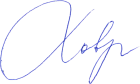                                                                                                                                       Экз. № ___Самара 2021 годДокументация по планировке территории разработана в составе, предусмотренном действующим Градостроительным кодексом Российской Федерации (Федеральный закон от 29.12.2004 № 190-ФЗ), Постановлением Правительства РФ № 564 от 12.05.2017 «Об утверждении положения о составе и содержании проектов планировки территории, предусматривающих размещение одного или нескольких линейных объектов» и техническим заданием на выполнение проекта планировки территории и проекта межевания территории объекта: «Организация системы нефтепромысловых трубопроводов со скважины №650 Северо-Денгизского месторождения» на территории Сергиевского района Самарской области.ПРОЕКТ МЕЖЕВАНИЯ ТЕРРИТОРИИРАЗДЕЛ 1. Проект межевания территории. Графическая часть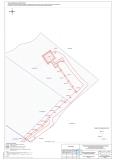 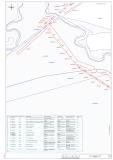 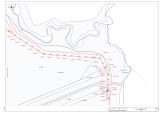 РАЗДЕЛ 2. Проект межевания территории. Текстовая часть1. Перечень образуемых и изменяемых земельных участков и их частейОбщая площадь образуемых частей земельных участков:93503 м².Перечень образуемых земельных участков для строительства объекта,  подлежащих постановке на государственный кадастровый учет.В соответствии со статьей 7 Федерального закона от 21.12.2004 № 172-ФЗ " О переводе земель или земельных участков из одной категории в другую" подлежит переводу из категории земель сельскохозяйственного назначения в категорию земель промышленности, энергетики, транспорта, связи, радиовещания, телевидения, информатики, земель для обеспечения космической деятельности, земель обороны, безопасности и земель иного специального назначения,  в исключительных случаях, связанных с добычей полезных ископаемых, в целях устранения противоречий между установленным целевым назначением земельного участка и его планируемым использованием.Общая площадь образуемых земельных участков: 7638 м²Площадь образуемых земельных участков для строительства объекта: 1654 м²Площадь образуемых земельных участков для строительства объекта (постоянный отвод): 7638 м²ПЕРЕЧЕНЬ КООРДИНАТ ХАРАКТЕРНЫХ ТОЧЕК ОБРАЗУЕМЫХ ЗЕМЕЛЬНЫХ УЧАСТКОВСведения о границах территории, в отношении которой утвержден проект межевания, содержащие перечень координат характерных точек этих границ в системе координат, используемой для ведения ЕГРН приведены в таблице 3 «Ведомость координат поворотных точек границ формируемых земельных участков и частей земельных участков, отображенных на плане межевания». Таблица 3 - Ведомость координат поворотных точек границ формируемых земельных участков и частей земельных участков, отображенных на плане межевания63:31:0203002:17:ЗУ1Площадь: 3600 кв.м.63:31:0203002:18:ЗУ1Площадь: 3455 кв.м.63:31:0203002:18:ЗУ2Площадь: 73 кв.м.63:31:0000000:4905:ЗУ1Площадь: 86 кв.м.63:31:0000000:580:ЗУ1Площадь: 116 кв.м.63:31:0000000:28:ЗУ1Площадь: 116 кв.м.63:31:0000000:4866:ЗУ1Площадь: 133 кв.м.63:31:0000000:578:ЗУ1Площадь: 98 кв.м.63:31:0000000:4843:ЗУ1Площадь: 30 кв.м.3. Целевое назначение лесов, вид (виды) разрешенного использования лесного участка, количественные и качественные характеристики лесного участка, сведения о нахождении лесного участка в границах особо защитных участков лесов (в случае, если подготовка проекта межевания территории осуществляется в целях определения местоположения границ образуемых и (или) изменяемых лесных участков)Земельные участки, относимые к территории земель лесного фонда отсутствуют;4. Сведения об отнесении (неотнесении) образуемых земельных участков к территории общего пользования.Земельные участки, относимые к территории общего пользования отсутствуют;5. Условные номера образуемых земельных участков, кадастровые номера или иные ранее присвоенные государственные учетные номера существующих земельных участков, в отношении которых предполагаются их резервирование и (или) изъятие для государственных или муниципальных нужд, их адреса или описание местоположения, перечень и адреса расположенных на таких земельных участках объектов недвижимого имущества (при наличии сведений о них в Едином государственном реестре недвижимости).Земельные участки, в отношении которых предполагаются их резервирование и (или) изъятие для государственных или муниципальных нужд, отсутствуют;6. Перечень кадастровых номеров существующих земельных участков, на которых линейный объект может быть размещен на условиях сервитута, публичного сервитута, их адреса или описание местоположения, перечень и адреса расположенных на таких земельных участках объектов недвижимого имущества (при наличии сведений о них в Едином государственном реестре недвижимости).Земельные участки, на которых линейный объект может быть размещен на условиях сервитута, публичного сервитута, отсутствуют;7. Сведения об отнесении образуемого земельного участка к определенной категории земель (в том числе в случае, если земельный участок в связи с размещением линейного объекта подлежит отнесению к определенной категории земель в силу закона без необходимости принятия решения о переводе земельного участка из состава земель этой категории в другую) или сведения о необходимости перевода земельного участка из состава земель одной категории в другую.Изменение категории земельных участков, расположенных на землях государственного лесного фонда, не предусматривается.Общество с ограниченной ответственностью«СРЕДНЕВОЛЖСКАЯ ЗЕМЛЕУСТРОИТЕЛЬНАЯ КОМПАНИЯ»ДОКУМЕНТАЦИЯ ПО ПЛАНИРОВКЕ ТЕРРИТОРИИдля строительства объекта ООО «РИТЭК»:«Организация системы нефтепромысловых трубопроводов со скважины №650 Северо-Денгизского месторождения»в границах сельского поселения Липовка муниципального района Сергиевский Самарской областиРаздел 1. ГРАФИЧЕСКИЕ МАТЕРИАЛЫ ПЛАНИРОВКИ ТЕРРИТОРИИРаздел 2. ПОЛОЖЕНИЕ О РАЗМЕЩЕНИИ ЛИНЕЙНЫХ ОБЪЕКТОВЭкз. № ___Самара 2021 годДокументация по планировке территории разработана в составе, предусмотренном действующим Градостроительным кодексом Российской Федерации (Федеральный закон от 29.12.2004 № 190-ФЗ), Постановлением Правительства РФ № 564 от 12.05.2017 «Об утверждении положения о составе и содержании проектов планировки территории, предусматривающих размещение одного или нескольких линейных объектов» и техническим заданием на выполнение проекта планировки территории и проекта межевания территории объекта: «Организация системы нефтепромысловых трубопроводов со скважины №650 Северо-Денгизского месторождения» на территории Сергиевского района Самарской области.Книга 1. ПРОЕКТ ПЛАНИРОВКИ ТЕРРИТОРИИОсновная часть проекта планировки1. Исходно-разрешительная документацияДанный проект подготовлен в целях установления границ земельных участков, предназначенных для строительства и размещения объекта ООО «РИТЭК»: «Организация системы нефтепромысловых трубопроводов со скважины №650 Северо-Денгизского месторождения» на территории Сергиевского района Самарской области.Проект планировки территории линейного объекта – документация по планировке территории, подготовленная в целях обеспечения устойчивого развития территории линейных объектов, образующих элементы планировочной структуры территории.Проект подготовлен в границах территории, определенной в соответствии с Постановлением Администрации сельского поселения Липовка Сергиевского района Самарской области №    от    апреля 2021 г. «О подготовке проекта планировки территории и проекта межевания территории».Документация по планировке территории подготовлена на основании следующей документации:- Схема территориального планирования Сергиевского района Самарской области;- Генеральный план сельского поселения Липовка Сергиевского района Самарской области;- Градостроительный кодекс Российской Федерации (Федеральный закон от 29.12.2004 № 190-ФЗ);- Постановление Правительства РФ № 564 от 12.05.2017 «Об утверждении положения о составе и содержании проектов планировки территории, предусматривающих размещение одного или нескольких линейных объектов»;- Техническое задание на выполнение документации по планировке территории;- Материалы комплексных инженерных изысканий по объекту ООО «РИТЭК»: «Организация системы нефтепромысловых трубопроводов со скважины №650 Северо-Денгизского месторождения».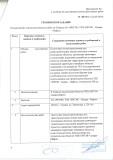 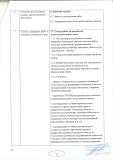 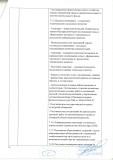 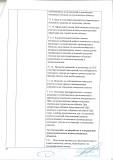 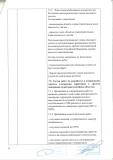 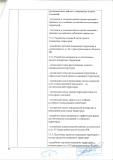 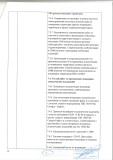 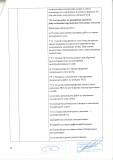 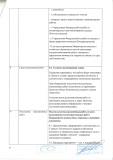 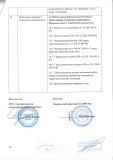 РАЗДЕЛ 1. Проект планировки территории. Графическая часть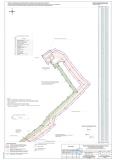 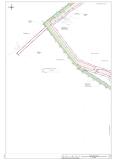 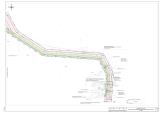 РАЗДЕЛ 2. Положения о размещении линейных объектов2. Наименование и основные характеристики объекта2.1. Наименование объекта«Организация системы нефтепромысловых трубопроводов со скважины №650 Северо-Денгизского месторождения».2.2. Основные характеристики объектаПроектной документацией предусматривается:- площадка под обустройство скважины №650 Северо-Денгизского месторождения с полным набором сооружений, площадью 7055 кв.м.;- нефтегазосборный трубопровод от скважины № 650 Северо-Денгизского месторождения до точки врезки в трубопровод от скважин Шиловского месторождения до УПН «Аксеновская», протяженностью 3056 м, типоразмер трубопровода 114х7 – ст. 20А;- ВЛ-10 кВ от точки отпайки существующей опоры до проектируемой КТП скважины № 650 Северо-Денгизского месторождения, протяженностью 2795 м.;Для проезда к проектируемым объектам во время строительства предусматривается использование существующих автодорог.Объем строительства временных дорог и сооружений принят исходя из местных условий и периода производства работ.Дополнительной инженерной подготовки по организации рельефа не требуется. Объекты, подлежащие реконструкции отсутствуют.По проектируемым трассам согласно приложению И часть II СП 11-105-97 тип территории по потенциальной подтопляемости рекомендуется принять как потенциально подтопляемые (II-Б1) в результате ожидаемых техногенных воздействий (планируемое строительство проектируемых сооружений).Проектом предусмотрена ВЛ номинальным классом напряжения 10 кВ. В соответствии с Постановлением Правительства РФ от 24 февраля 2009 г. N 160 "О порядке установления охранных зон объектов электросетевого хозяйства и особых условий использования земельных участков, расположенных в границах таких зон", охранные зоны для воздушных линий электропередач напряжением до 10 кВ устанавливаются в размере 10м.Охранная зона линейной части полосы отвода земли под проектируемый выкидной трубопровод принимается размером 25 метров от оси трубопровода с каждой стороны.3. Местоположение проектируемого объектаВ административном отношении участок выполнения работ находится: Россия, Самарская область, Сергиевский район, сельское поселение Липовка. Ближайшие населенные пункты: с. Старая Дмитриевка (1 км на запад).Местоположение участка работ отображено на рисунке 1.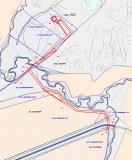 Рисунок 1. Обзорная картаРайон работ имеет развитую дорожную сеть. Подъезд возможен в любое время года по автомобильным дорогам общегосударственного и местного значения.Климат исследуемой территории умеренно-континентальный. Средняя годовая температура воздуха составляет 4,3 ˚С. В январе средняя температура составляет минус 11,8 ˚С, а июля – плюс 19,9 ˚С. Годовая сумма осадков для исследуемой территории составляет 483,7 мм. В годовом разрезе преобладают юго-западные и южные ветры. Средняя годовая скорость ветра составляет 3.4 м/с. Скорость ветра, суммарная вероятность которой составляет 5 % - 9 м/сек.Речная сеть исследуемого района принадлежит бассейну реки Волга. По характеру водного режима реки территории относятся к типу рек с четко выраженным весенним половодьем, устойчивой летней меженью с эпизодическими паводками и устойчивой зимней меженью в редкие зимы прерываемой паводком оттепелей. Основными объектами гидрографической сети являются: р. Кондурча с притоками: Липовка, Шлама, Денгиз, Кильна. Территория объекта расположена в лесостепной зоне левобережья р. Волги, на границе двух геоморфологических районов, разделенных р. Кондурча: провинции Низменного Заволжья (рельеф представлен низменной пологоувалистой равниной) и провинции Высокого Заволжья (поверхность территории постепенно понижается от востока к западу).Главными элементами рельефа территории являются обширные массивы междуречий и глубокие узкие долины рек.Почвенный покров территории проектирования представлен черноземами выщелоченными и оподзоленными, черноземами типичными, пойменными и серыми лесными почвами. На территории изысканий распространены черноземы типичные.По условиям геоботанического районирования территория района относится к лесостепной зоне. Имеющаяся растительность состоит из представителей полынково-типчаково-ковыльного травостоя.Согласно полевым исследованиям, участок работ не затрагивает путей миграции животных, представителей охотничьих видов ресурсов не отмечено, места гнездования редких видов птиц не обнаружены. Исследования показали отсутствие постоянного местообитания на участке работ редких и исчезающих видов животных, поэтому ущерб, наносимый фауне при проведении работ, будет минимальным. В дальнейшем при строительстве объекта усиление фактора беспокойства может привести к оттеснению в более недоступные места представителей орнитофауны. Данный процесс не является необратимыми, при восстановлении условий наиболее вероятным является быстрое восполнение всех видов.При осмотре территории не выявлено загрязнение отходами производства и потребления, нефтью и нефтепродуктами.4. Перечень координат характерных точек зон планируемого размещения объектаТаблица 2. –Перечень координат характерных точек зон планируемого размещения объекта4.1.Перечень координат характерных точек границ зон планируемого размещения линейных объектов, подлежащих реконструкции в связи с изменением их местоположенияОбъекты, подлежащие переносу, отсутствуют.4.2.Предельные параметры разрешенного строительства, реконструкции объектов капитального строительства, входящих в состав линейных объектов в границах зон их планируемого размещения. Предельные параметры разрешенного строительства, реконструкции объектов капитального строительства, входящих в состав линейных объектов в границах зон их планируемого размещения не установлены.5. Мероприятия по охране окружающей среды, защите территорий от чрезвычайных ситуаций5.1. Мероприятия по сохранению объектов культурного наследияСогласно Заключению Управления государственной охраны объектов культурного наследия Самарской области, объекты культурного наследия, либо объекты, обладающие признаками культурного наследия, отсутствуют, и возможно проведение землеустроительных, строительных, мелиоративных, хозяйственных и иных работ.Разработка мероприятий по сохранению объектов культурного наследия не требуется, так как проектируемый линейный объект не затрагивает подобные объекты.  5.2. Информация о необходимости осуществления мероприятий по защите сохраняемых объектов капитального строительства (здание, строение, сооружение, объекты, строительство которых не завершено), существующих и строящихся на момент подготовки проекта планировки территории, а также объектов капитального строительства, планируемых к строительству в соответствии с ранее утвержденной документацией по планировке территории, от возможного негативного воздействия в связи с размещением линейных объектов Осуществление мероприятий по сохранению существующих объектов капитального строительства, на момент подготовки проекта планировки территории, не предусмотрено, поскольку такие объекты в границах зоны планируемого размещения отсутствуют.5.3. Мероприятия по охране окружающей средыМероприятия по охране недр и окружающей среды при обустройстве нефтяных месторождений являются важным элементом деятельности нефтегазодобывающего предприятия ООО «РИТЭК», обеспечивается, в полной мере, высокая эффективность и безаварийность производства и, следовательно, сохранение окружающей природной среды.Ежегодно разрабатываемые на предприятии программы природоохранных мероприятий согласовываются с природоохранными организациями, службой санитарно-эпидемиологического надзора и региональным управлением охраны окружающей среды.Указанные программы предусматривают организационные и технико-технологические мероприятия, направленные на повышение надежности оборудования и трубопроводов, охрану атмосферного воздуха, недр, водных и земельных ресурсов.5.3.1. Мероприятия по охране атмосферного воздухаМероприятия по охране атмосферного воздуха от воздействия проектируемого объектов в период СМР.Выбросы загрязняющих веществ в период строительства объекта носят временный характер. Для снижения воздействия со стороны объектов в период проведения СМР на состояние атмосферного воздуха, необходимо предусмотреть мероприятия по уменьшению выбросов загрязняющих веществ в атмосферу. Учитывая, что основными источниками выбросов загрязняющих веществ в атмосферу являются работающие двигатели автотранспорта и строительной техники, основные мероприятия по уменьшению выбросов в атмосферу должны включать: – использование неэтилированного бензина, дизельного топлива с низким содержанием серы;– комплектацию парка техники строительными машинами с силовыми установками, обеспечивающими минимальные удельные выбросы вредных веществ в атмосферу (оксид углерода, углеводороды, оксиды азота и т.д.); – осуществление запуска и прогрева двигателей транспортных средств строительных машин по утвержденному графику с обязательной диагностикой выхлопа загрязняющих веществ; – контроль работы техники в период вынужденного простоя или технического перерыва в работе (стоянка техники в эти периоды разрешается только при неработающем двигателе); – рассредоточение во время работы строительных машин и механизмов, не задействованных в едином непрерывном технологическом процессе; – движение транспорта по установленной схеме, недопущение неконтролируемых поездок; – обеспечение профилактического ремонта дизельных механизмов; – применение специальных присадок к топливу, увеличивающих полноту его сгорания и уменьшающих выброс окиси углерода; – контроль за соблюдением технологии производства работ. С целью сокращения вредных выбросов в атмосферу при строительстве объекта предусматривается: – контроль сварных соединений физическими методами; – использование труб и деталей трубопроводов в термообработанном состоянии и антикоррозионном исполнении; – испытание трубопровода на прочность и герметичность после монтажа пневматическим способом. К общим воздухоохранным мероприятиям относятся следующие: – строгое соблюдение правил противопожарной безопасности при выполнении всех работ; – запрет на сжигание образующегося в процессе проведения работ строительного и бытового мусора; – максимальное использование изделий заводского изготовления полной готовности (комплектной поставки) и сборных конструкций.Мероприятия по охране атмосферного воздуха от воздействия проектируемого объекта в период эксплуатации.С целью уменьшения и предотвращения загрязнения атмосферного воздуха при эксплуатации объекта предусмотрены мероприятия, позволяющие свести до минимума технологические выбросы ЗВ и вероятность возникновения аварийных ситуаций. Мероприятия условно можно делить на технологические, способствующие сокращению объемов выбросов и снижению их приземных концентраций, и профилактические, обеспечивающие безаварийную работу оборудования. Технологические мероприятия: – применение максимально герметизированной системы перекачки и транспортирования нефти; – выбор запорно-регулирующей арматуры и технологического оборудования, соответствующих рабочим параметрам процесса транспортирования нефти и коррозийной активности среды; – соблюдение технологических регламентов и правил технической эксплуатации всех частей трубопровода; – 100%-й контроль швов сварных соединений; – использование системы задвижек на случай возникновения аварийной ситуации;– регулярный осмотр состояния, фланцев, задвижек, запорно-регулирующей арматуры.Кроме этого рекомендуется: – осуществлять регулировку специального технологического автотранспорта - подъездные пути для автотранспорта на стройплощадке спроектировать по возможности прямолинейными, для исключения крутых поворотов и резких  подъемов,  которые  вызывают усиление выбросов выхлопных газов. Профилактические мероприятия: – качественное обучение и проверка знаний обслуживающего персонала по профессиям; – соблюдение правил и инструкций по ТБ при проведении газоопасных огневых работ, а так же при взаимодействии со сторонними организациями; – проведение учебно-тренировочных занятий по ликвидации аварий и локализации пожаров и возгораний с обслуживающим персоналом; – блокировка оборудования и сигнализации при отклонении от нормальных условий технологических процессов; – непрерывный контроль состояния арматуры, фланцевых соединений и сварных швов по показаниям приборов и визуального контроля; – поддержание в полной технической исправности всего оборудования; – планово-предупредительные ремонты технологического оборудования, выполняемые по утвержденным планам-графикам специализированными бригадами предприятия; – установление границ СЗЗ (санитарных разрывов); – периодическое диагностирование узлов запорной арматуры ультразвуковыми, электромагнитными и другими приборами;– выполнение антикоррозийной защиты надземных участков трубопроводов; – прокладка трубопроводов в кожухах при пересечении ими автомобильных дорог; – молниезащита и защита от статического электричества сооружений, технологического оборудования и трубопроводов; – автоматизация технологических процессов, предупреждающих аварийные ситуации; – проверка на соответствие стандартам вновь поступающих труб и деталей трубопроводов. Реализация указанных мероприятий сводит до минимума ущерб воздушному бассейну.5.3.2. Мероприятия по рациональному использованию и охране вод и водных биоресурсов Предотвращение возможного загрязнения поверхностных, подземных и грунтовых вод при строительстве объекта на всех этапах работ обеспечивается следующими мероприятиями:Территории строительных площадок расположены за пределами водоохранных зон и прибрежных защитных полос;Строительные площадки оснащаются адсорбентом на случай утечек ГСМ;При выезде со строительной площадки предусматривается мойка колес автотранспорта, шлам от мойки колес накапливается в специальной герметичной емкости с дальнейшим вывозом на полигон;Проезд спецтехники осуществляется в пределах специально отведенной строительной полосы;Предусматривается использование строительной техники только в исправном состоянии с отрегулированными двигателями;В пределах водоохранных зон и прибрежных защитных полос места временного сбора и хранения строительных отходов не предусмотрены. Строительные отходы вывозятся сразу, минуя этап складирования;Места сбора и временного хранения твердых и жидких бытовых отходов располагаются на территории строительной площадки за пределами водоохранных зон и прибрежных защитных полос на специально оборудованной бетонированной площадке;Мойка и заправка машин и механизмов осуществляется на специально оборудованных местах за пределами водоохранной зоны и прибрежной защитной полосы;Проводится учет и ликвидация всех фактических источников загрязнений в районе намечаемой деятельности;Сброс сточных вод в период строительства автомобильной дороги в водные объекты не осуществляется;Забор воды из поверхностных водных объектов на нужды строительства не предусмотрен;После завершения строительства проектируемого объекта выполняется рекультивация нарушенных в процессе строительства земель;На период строительства предусматривается организовать мониторинг поверхностных водных объектов;Мероприятия по защите водных объектов в период эксплуатации автодороги от загрязнения поверхностными стоками с дорожного полотна:На период эксплуатации обслуживающая ДЭУ должна проводить уборку территории и организовывать вывоз снега в зимний период; Для предотвращения ветровой эрозии и размыва почв под воздействием поверхностных вод предусмотрен посев многолетних трав на обочинах и откосах дороги;На период эксплуатации предусматривается организовать мониторинг поверхностных водных объектов;Принятые меры и предусмотренные природоохранные мероприятия позволят исключить негативное влияние строительных работ на состояние поверхностных вод прилегающей территории.5.3.3. Мероприятия по охране и рациональному использованию почвенного покрова и земельных ресурсовС целью снижения воздействия на почвы и земельные ресурсы в период строительства предусмотрены следующие природоохранные мероприятия:максимальное сокращение размеров строительных и технологических площадок для производства строительно-монтажных работ;сбор хозяйственно-бытовых сточных вод в металлические емкости и биотуалеты с последующим вывозом;сбор и вывоз строительных отходов и строительного мусора, без временного хранения, по мере образования;установка на строительной площадке закрытых металлических контейнеров для сбора бытовых отходов и их своевременный вывоз;применение технически исправных машин и механизмов с отрегулированной топливной арматурой, исключающей потери ГСМ;ремонт и обслуживание машин и механизмов, а также их заправка топливом на территории стройплощадок не предусматривается;обслуживание строительной техники производится только на постоянных производственных базах или на специально отведенных площадках с покрытием, предохраняющим от попадания в почву и грунтовые воды горюче-смазочных материалов.Мероприятия по рекультивации нарушенных земельных участковМероприятия по рекультивации описаны в разделе Проект рекультивации земель.Мероприятия по рекультивации загрязненных земельных участковПод рекультивацией земель, загрязненных вследствие аварийных разливов нефти, необходимо понимать весь комплекс работ, проводимый на загрязненной территории и включающий в себя: сбор и локализацию места разлива нефти, восстановление плодородия почвы и создание стабильного растительного покрова.В основу рекультивации загрязненных нефтью земель должны ложиться методы очистки их на месте разлива, основывающиеся на способности почв к самоочищению за счет испарения, вымывания, атмосферного окисления нефти под действием солнечной радиации и биодеградации. Суть рекультивационных работ состоит в ускорении естественных процессов самоочищения почв, максимальной мобилизации внутренних ресурсов экосистем на восстановление своих первоначальных функций при помощи специальных мероприятий.Согласно требованиям природо-охранного законодательства в области ликвидации аварийных разливов нефти, организации обязаны осуществлять сбор разлившейся нефти и нефтепродуктов до максимально достижимого уровня (п. 8 «Правил организации мероприятий по предупреждению и ликвидации разливов нефти и нефтепродуктов на территории Российской Федерации», утвержденных Постановлением правительства Российской Федерации № 240 от 15 апреля 2002 г.). Время локализации разлива нефти и нефтепродуктов не должно превышать 4 часов при разливе в акватории и 6 часов – при разливе на почве (п. 4 «Основных требований к разработке планов по предупреждению и ликвидации аварийных разливов нефти и нефтепродуктов», утвержденных Правительством РФ №613 от 21.08.2000 г.).Крупные разливы нефти обычно представляют собой сложные системы, неоднородные по почвенно-гидрологическим условиям, уровню загрязнения, сохранности растительности. В связи с этим, подбор методов рекультивации должен выполняться на основании тщательного натурного обследования, с учетом различий почвенно-гидрологических условий и уровня загрязнения отдельных участков разлива.Очередность и сроки проведения подготовительных мероприятий по ускорению микробиологического разложения нефти, нефтешлама и фитомелиорации, набор необходимых машин и механизмов определяются почвенно-гидрологическими условиями, степенью загрязнения почвы конкретного загрязненного участка.Обследование загрязненного участка должно обеспечивать сбор следующей информации:- площадь и давность разлива;- наличие свободной нефти на поверхности воды и почвы;- содержание нефти в горизонтах почвы, однородных по степени загрязнения;- механический состав почв;- уровень грунтовых вод в меженный период;- наличие сохранившейся растительности;- наличие сухостоя и захламления.В случае разлива на почве необходимо создать контурное заграждение (обваловка, заградительная траншея, щитовые сооружения и др.), которое должно обеспечивать непроницаемость для разлившейся нефти. В случае попадания нефти в водные объекты к месту разлива должны доставляться плавсредства, боновые заграждения, при помощи которых нефтяное пятно должно быть надежно локализовано.На первом этапе большую роль играют мероприятия по сбору свободной нефти, нефтешлама разрушение образующихся битумных корок, а также поверхностное рыхление загрязненного слоя почвы, улучшающее его аэрацию, способствующее испарению легких фракций. Глубокая вспашка и глубокое фрезерование почвы нежелательны, они приводят к перемещению невыветрившейся нефти в глубокие горизонты почвы, затрудняют испарение легких, наиболее токсичных для почвенной микрофлоры фракций нефти.В качестве сбора с поверхности воды можно рекомендовать различные нефтесборщики (скиммеры).Для сбора с поверхности почвы рекомендуется создание искусственных понижений (система каналов) с использованием экскаваторной техники для организации стекания нефтесодержащей жидкости с целью последующего сбора при помощи насосных агрегатов на базе автомобилей.Для сбора нефти в летний период на болотистых участках, частично покрытых растительностью, можно рекомендовать использовать мотопомпы. При разливе нефти на таких болотах происходит загрязнение растительности, ликвидировать которое можно путем смыва струей воды. Параллельно используются боновые заграждения, оперативная передислокация которых позволяет локализовать смытые с растительности загрязнения на свободной от нее водной поверхности болота, а затем откачивать при помощи насосных агрегатов на базе автомобилей или собирать при помощи скиммеров.Запрещается планировать следующие экологически опасные способы ликвидации разливов нефти:- выжигание нефти, оставшейся в «ловчих ямах» и на поверхности почвы;- засыпка территории разлива песком.Рекультивационные работы необходимо проводить на основании, разработанного с учетом информации, собранной при обследованиях загрязненного участка.5.3.4. Мероприятия по охране объектов растительного и животного мира и среды их обитанияМероприятия по охране растительного мираДля минимизации воздействия на объекты растительного мира в период строительства должны быть предусмотрены следующие мероприятия: 1) производство СМР строго в полосе отвода; 2) применение строительных машин и механизмов, имеющих минимально возможное удельное давление ходовой части на подстилающие грунты; 3) заправка автотранспорта в строго отведенных местах, которые обеспечены емкостями для сбора отработанных ГСМ; 4) оборудование стационарных механизмов поддонами, предотвращающими загрязнение почв ГСМ;5)   использование только исправной техники; 6) выполнение работ в зимний период по промерзшей поверхности с целью сохранения мохово-растительного слоя в ненарушенном состоянии; 7) исключение передвижения автотранспортной и строительной техники, а также рабочего персонала вне зимних дорог; 10) применение материалов, не оказывающих вредного воздействия на флору; 11) благоустройство территории по окончании строительных работ. Особое внимание следует уделять предупредительным противопожарным мероприятиям, а именно: 1) в наиболее пожароопасных участках (площадки для отдыха и курения) около дорог, следует вывешивать противопожарные аншлаги, объявления; 2) проведение разъяснительной и воспитательной работы среди строителей и местного населения по сбережению лесов. Поскольку при нормальной эксплуатации объекта воздействие на растительный мир практически отсутствует, в качестве основного мероприятия можно рекомендовать проведение регулярного контроля состояния флоры в зоне влияния проектируемого объекта. Для исключения аварийных ситуаций, связанных с разливами нефти и исключения попадания загрязняющих веществ в окружающую среду, технологический процесс должен постоянно контролироваться.Мероприятия по охране животного мира Для уменьшения возможного отрицательного антропогенного воздействия на животных и сохранения оптимальных условий их существования могут быть рекомендованы технологические, организационные и охранные мероприятия. Технологические мероприятия: 1) проведение строительных работ в зимний период; 2) размещение всех работающих механизмов в тепло-шумоизоляционных блок-боксах заводского изготовления; 3) установление поддонов под емкостями с химреагентами и ГСМ; 4) проведение монтажа и демонтажа технических конструкций, профилактических работ вне периодов наибольшей уязвимости популяций птиц: массовых сезонных миграций (май – I декада июня, III декада августа – сентябрь), размножения, гнездования, выведения потомства и линьки (III декада мая – июль); 5) укрытие нефтяных (иных загрязняющих веществ) разливов легкими гидрофобными материалами (опилки, моховый очес) в бесснежный период до времени их полной ликвидации; 6) рекультивация нарушенных земель. Организационные мероприятия: 1) ознакомление персонала предприятий с экологическими требованиями при эксплуатации объектов; 2) соблюдение персоналом предприятий установленных норм и правил природопользования; 3) запрещение охоты и рыболовства для персонала предприятий; 4) принятие административных мер для пресечения незаконного пользования животным миром, содержания домашних животных (включение специальных пунктов в контракты обслуживающего персонала, разработка специальных памяток, назначение ответственных лиц, осуществляющих необходимый контроль и т. п.). Охранные мероприятия:1) сохранение в естественном виде ключевых территорий обитания (размножения) животного мира в границах лицензионного участка; 2) сохранение (не допущение разрушения в результате деятельности трубопровода) постоянных жилищ зверей (выводковые норы песца и лисы), участков гнездовий редких видов птиц. Мероприятия по охране объектов растительного и животного мира, занесенных в Красную книгу1) проведение строительно-монтажных работ вне периодов наибольшей уязвимости популяций птиц: массовых сезонных миграций (май – I декада июня, III декада августа – сентябрь), размножения, гнездования, выведения потомства и линьки (III декада мая – июль);2) ограничение выхода людей в тундру в период размножения, гнездования, выведения потомства и линьки птиц (III декада мая – июль);3) запрещение охоты и рыболовства для персонала предприятия;4) пропаганда охраны редких и охраняемых видов растительного и животного мира среди населения и рабочих строительной организации, выполняющей строительные работы;5) перед началом ведения работ проведение целевого инструктажа со всеми привлекаемыми работниками, включающего в себя описание представителей редких и исчезающих видов, описание характерных мест их обитания, действия работников в случае обнаружения представителей Красной Книги, их нор и гнездовий;6) при засеве рекультивируемых земель учет требований к кормовой базе птиц, занесенных в Красную Книгу.Локальный экологический мониторинг будет включать в себя, в том числе, мониторинг растительного и животного мира. В случае обнаружения представителей редких и исчезающих видов по результатам полевого обследования будут учтены рекомендации, выданные специалистами привлекаемой организации, в том числе и по организации мониторинга.5.3.5. Противопожарные мероприятияПри стечении неблагоприятных обстоятельств (отказы оборудования, неправильные действия персонала, появление источника инициирования) на проектируемых объектах могут возникнуть аварии, последствиями которых возможны взрывы газовоздушной смеси и пожары пролива нефти.Источниками инициирования могут стать:- разряды статического электричества;- электрическая искра (дуга);- фрикционные искры;- открытое пламя и искры (при нарушении техники безопасности), разряд атмосферного электричества.В целях обеспечения взрывопожарной безопасности, предусмотрен комплекс мероприятий, включающий в себя:- принятие планировочных решений генерального плана с учетом санитарно-гигиенических и противопожарных требований, подхода и размещения инженерных сетей;- размещение сооружений с учетом категории по взрывопожароопасности с обеспечением необходимых по нормам разрывов;- герметизация системы добычи и сбора нефти;- применение оборудования, обеспечивающего надежную работу в течение их расчетного срока службы, с учетом заданных условий эксплуатации (расчетное давление, минимальная и максимальная расчетная температура), состава и характера среды (коррозионная активность, взрывоопасность, токсичность и др.) и влияния окружающей среды;- проектируемые сооружения оснащаются системой автоматизации и телемеханизации. Для обеспечения безопасной эксплуатации системы сбора и транспорта продукции скважин предусматривается автоматическое и дистанционное управление технологическим процессом;-предусматривается оснащение оборудования необходимыми защитными устройствами, средствами регулирования и блокировками, обеспечивающими безопасную эксплуатацию, возможность проведения ремонтных работ и принятие оперативных мер по предотвращению аварийных ситуаций или локализации аварии;- для обеспечения безопасности работы во взрывоопасных установках предусматривается электрооборудование, соответствующее по исполнению классу зоны, группе и категории взрывоопасной смеси, согласно ПУЭ;- для защиты обслуживающего персонала от поражения электрическим током предусматривается комплексное защитное устройство, которое выполняется с целью защитного заземления, уравнивания потенциалов, а также защиты от вторичных проявлений молнии и защиты от статического электричества;- на металлических частях оборудования, которые могут оказаться под напряжением, предусматриваются видимые элементы для соединения защитного заземления. Рядом с этим элементом изображается символ «Заземление»;- объект обеспечивается первичными средствами пожаротушения;- персонал обучается безопасным приемам и методам работы на опасном производстве, предусматривается проведение инструктажей по технике безопасности, пожарной безопасности и охране труда;- выбор материального исполнения труб в соответствии с коррозионными свойствами транспортируемых веществ и оптимального диаметра для транспорта нефти и газа в пределах технологического режима;- освобождение трубопроводов от нефти во время ремонтных работ;- все работники допускаются к работе только после прохождения противопожарного инструктажа, а при изменении специфики работы проходят дополнительное обучение по предупреждению и тушению возможных пожаров в порядке, установленном руководителем;- правила применения на территории объекта открытого огня, проезда транспорта, допустимость курения и проведение временных пожароопасных работ устанавливаются общими объектовыми инструкциями о мерах пожарной безопасности;- предусматривается своевременная очистка территории объекта от горючих отходов, мусора, тары;- производство работ по эксплуатации и обслуживанию объекта в строгом соответствии с инструкциями, определяющими основные положения по эксплуатации, инструкциями по технике безопасности, эксплуатации и ремонту оборудования, составленными с учетом местных условий для всех видов работ, утвержденными соответствующими службами.В соответствии с п. 3.9, п. 6.38 ВНТП 3-85, пожаротушение принимается первичными средствами. Количество и качество первичных средств пожаротушения принято в соответствии с классом возможного пожара на установке, предельной площади защищаемой первичными средствами в соответствии с требованиями Постановления Правительства РФ № 390 от 25 апреля 2012 г. «Правила противопожарного режима в РФ».ПРИЛОЖЕНИЯ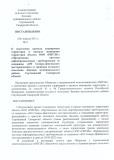 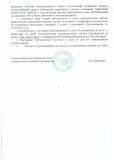 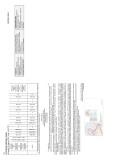 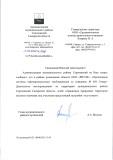 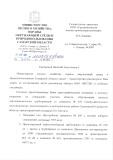 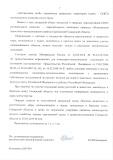 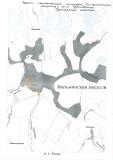 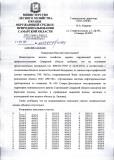 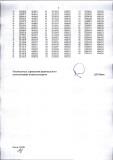 № п/пПоказатель (индикатор), характеризующий ежегодный ход и итоги реализации муниципальной программыГоды реализации ПрограммыГоды реализации ПрограммыГоды реализации Программы№ п/пПоказатель (индикатор), характеризующий ежегодный ход и итоги реализации муниципальной программы2020202120221Количество инициированных общественных проектов, ед1102Количество реализованных общественных проектов, ед110№ п/пНаименование цели, задачи, мероприятияИсполнители мероприятияИсточники финансированияВсего за период реализации ПрограммыОбъем финансирования по годам, рублейОбъем финансирования по годам, рублейОбъем финансирования по годам, рублей№ п/пНаименование цели, задачи, мероприятияИсполнители мероприятияИсточники финансированияВсего за период реализации Программы2020202120221.«Реальный мир» - создание парковой зоны в поселке городского типа СуходолАдминистрация городского поселения Суходол муниципального района СергиевскийОбластной бюджет1 956 000,00960 000,00996 000,000,001.«Реальный мир» - создание парковой зоны в поселке городского типа СуходолАдминистрация городского поселения Суходол муниципального района СергиевскийМестный бюджет250 000,00130 000,00120 000,000,001.«Реальный мир» - создание парковой зоны в поселке городского типа СуходолАдминистрация городского поселения Суходол муниципального района СергиевскийВнебюджетные  средства280 000,00194 000,0086 000,000,001.«Реальный мир» - создание парковой зоны в поселке городского типа СуходолАдминистрация городского поселения Суходол муниципального района СергиевскийВсего2 486 000,001 284 000,001 202 000,000,00ИТОГОИТОГОИТОГООбластной бюджет1 956 000,00960 000,00996 000,000,00ИТОГОИТОГОИТОГОМестный бюджет250 000,00130 000,00120 000,000,00ИТОГОИТОГОИТОГОВнебюджетные  средства280 000,00194 000,0086 000,000,00ИТОГОИТОГОИТОГОВсего2 486 000,001 284 000,001 202 000,000,00№
п/п№
п/пНаименование мероприятияНаименование мероприятияНаименование мероприятияНаименование мероприятияСроки исполненияСроки исполненияСроки исполненияСроки исполненияИсполнительИсполнительИсполнительИсполнительИсполнительисточник финансированияисточник финансированияисточник финансированияисточник финансированияисточник финансированияПланируемый объем финансирования по годам (тыс. руб.)*Планируемый объем финансирования по годам (тыс. руб.)*Планируемый объем финансирования по годам (тыс. руб.)*Планируемый объем финансирования по годам (тыс. руб.)*Планируемый объем финансирования по годам (тыс. руб.)*Планируемый объем финансирования по годам (тыс. руб.)*Планируемый объем финансирования по годам (тыс. руб.)*Планируемый объем финансирования по годам (тыс. руб.)*Планируемый объем финансирования по годам (тыс. руб.)*Планируемый объем финансирования по годам (тыс. руб.)*Планируемый объем финансирования по годам (тыс. руб.)*Планируемый объем финансирования по годам (тыс. руб.)*Планируемый объем финансирования по годам (тыс. руб.)*Планируемый объем финансирования по годам (тыс. руб.)*Планируемый объем финансирования по годам (тыс. руб.)*Планируемый объем финансирования по годам (тыс. руб.)*Планируемый объем финансирования по годам (тыс. руб.)*Планируемый объем финансирования по годам (тыс. руб.)*Планируемый объем финансирования по годам (тыс. руб.)*Планируемый объем финансирования по годам (тыс. руб.)*Планируемый объем финансирования по годам (тыс. руб.)*Планируемый объем финансирования по годам (тыс. руб.)*Планируемый объем финансирования по годам (тыс. руб.)*Планируемый объем финансирования по годам (тыс. руб.)*Планируемый объем финансирования по годам (тыс. руб.)*Планируемый объем финансирования по годам (тыс. руб.)*Планируемый объем финансирования по годам (тыс. руб.)*Планируемый объем финансирования по годам (тыс. руб.)*Планируемый объем финансирования по годам (тыс. руб.)*Планируемый объем финансирования по годам (тыс. руб.)*№
п/п№
п/пНаименование мероприятияНаименование мероприятияНаименование мероприятияНаименование мероприятияСроки исполненияСроки исполненияСроки исполненияСроки исполненияИсполнительИсполнительИсполнительИсполнительИсполнительисточник финансированияисточник финансированияисточник финансированияисточник финансированияисточник финансирования202020202020202020202020202020212021202120212021202120222022202220222023202320232023202320232023202420242024202420242020-20241. Сохранение культурного и исторического наследия народа, обеспечение гражданам доступа к культурным ценностям1. Сохранение культурного и исторического наследия народа, обеспечение гражданам доступа к культурным ценностям1. Сохранение культурного и исторического наследия народа, обеспечение гражданам доступа к культурным ценностям1. Сохранение культурного и исторического наследия народа, обеспечение гражданам доступа к культурным ценностям1. Сохранение культурного и исторического наследия народа, обеспечение гражданам доступа к культурным ценностям1. Сохранение культурного и исторического наследия народа, обеспечение гражданам доступа к культурным ценностям1. Сохранение культурного и исторического наследия народа, обеспечение гражданам доступа к культурным ценностям1. Сохранение культурного и исторического наследия народа, обеспечение гражданам доступа к культурным ценностям1. Сохранение культурного и исторического наследия народа, обеспечение гражданам доступа к культурным ценностям1. Сохранение культурного и исторического наследия народа, обеспечение гражданам доступа к культурным ценностям1. Сохранение культурного и исторического наследия народа, обеспечение гражданам доступа к культурным ценностям1. Сохранение культурного и исторического наследия народа, обеспечение гражданам доступа к культурным ценностям1. Сохранение культурного и исторического наследия народа, обеспечение гражданам доступа к культурным ценностям1. Сохранение культурного и исторического наследия народа, обеспечение гражданам доступа к культурным ценностям1. Сохранение культурного и исторического наследия народа, обеспечение гражданам доступа к культурным ценностям1. Сохранение культурного и исторического наследия народа, обеспечение гражданам доступа к культурным ценностям1. Сохранение культурного и исторического наследия народа, обеспечение гражданам доступа к культурным ценностям1. Сохранение культурного и исторического наследия народа, обеспечение гражданам доступа к культурным ценностям1. Сохранение культурного и исторического наследия народа, обеспечение гражданам доступа к культурным ценностям1. Сохранение культурного и исторического наследия народа, обеспечение гражданам доступа к культурным ценностям1. Сохранение культурного и исторического наследия народа, обеспечение гражданам доступа к культурным ценностям1. Сохранение культурного и исторического наследия народа, обеспечение гражданам доступа к культурным ценностям1. Сохранение культурного и исторического наследия народа, обеспечение гражданам доступа к культурным ценностям1. Сохранение культурного и исторического наследия народа, обеспечение гражданам доступа к культурным ценностям1. Сохранение культурного и исторического наследия народа, обеспечение гражданам доступа к культурным ценностям1. Сохранение культурного и исторического наследия народа, обеспечение гражданам доступа к культурным ценностям1. Сохранение культурного и исторического наследия народа, обеспечение гражданам доступа к культурным ценностям1. Сохранение культурного и исторического наследия народа, обеспечение гражданам доступа к культурным ценностям1. Сохранение культурного и исторического наследия народа, обеспечение гражданам доступа к культурным ценностям1. Сохранение культурного и исторического наследия народа, обеспечение гражданам доступа к культурным ценностям1. Сохранение культурного и исторического наследия народа, обеспечение гражданам доступа к культурным ценностям1. Сохранение культурного и исторического наследия народа, обеспечение гражданам доступа к культурным ценностям1. Сохранение культурного и исторического наследия народа, обеспечение гражданам доступа к культурным ценностям1. Сохранение культурного и исторического наследия народа, обеспечение гражданам доступа к культурным ценностям1. Сохранение культурного и исторического наследия народа, обеспечение гражданам доступа к культурным ценностям1. Сохранение культурного и исторического наследия народа, обеспечение гражданам доступа к культурным ценностям1. Сохранение культурного и исторического наследия народа, обеспечение гражданам доступа к культурным ценностям1. Сохранение культурного и исторического наследия народа, обеспечение гражданам доступа к культурным ценностям1. Сохранение культурного и исторического наследия народа, обеспечение гражданам доступа к культурным ценностям1. Сохранение культурного и исторического наследия народа, обеспечение гражданам доступа к культурным ценностям1. Сохранение культурного и исторического наследия народа, обеспечение гражданам доступа к культурным ценностям1. Сохранение культурного и исторического наследия народа, обеспечение гражданам доступа к культурным ценностям1. Сохранение культурного и исторического наследия народа, обеспечение гражданам доступа к культурным ценностям1. Сохранение культурного и исторического наследия народа, обеспечение гражданам доступа к культурным ценностям1. Сохранение культурного и исторического наследия народа, обеспечение гражданам доступа к культурным ценностям1. Сохранение культурного и исторического наследия народа, обеспечение гражданам доступа к культурным ценностям1. Сохранение культурного и исторического наследия народа, обеспечение гражданам доступа к культурным ценностям1. Сохранение культурного и исторического наследия народа, обеспечение гражданам доступа к культурным ценностям1. Сохранение культурного и исторического наследия народа, обеспечение гражданам доступа к культурным ценностям1. Сохранение культурного и исторического наследия народа, обеспечение гражданам доступа к культурным ценностям1.1.  Обеспечение осуществления и реализации государственной политики в сфере культуры и туризма на территории муниципального района Сергиевский1.1.  Обеспечение осуществления и реализации государственной политики в сфере культуры и туризма на территории муниципального района Сергиевский1.1.  Обеспечение осуществления и реализации государственной политики в сфере культуры и туризма на территории муниципального района Сергиевский1.1.  Обеспечение осуществления и реализации государственной политики в сфере культуры и туризма на территории муниципального района Сергиевский1.1.  Обеспечение осуществления и реализации государственной политики в сфере культуры и туризма на территории муниципального района Сергиевский1.1.  Обеспечение осуществления и реализации государственной политики в сфере культуры и туризма на территории муниципального района Сергиевский1.1.  Обеспечение осуществления и реализации государственной политики в сфере культуры и туризма на территории муниципального района Сергиевский1.1.  Обеспечение осуществления и реализации государственной политики в сфере культуры и туризма на территории муниципального района Сергиевский1.1.  Обеспечение осуществления и реализации государственной политики в сфере культуры и туризма на территории муниципального района Сергиевский1.1.  Обеспечение осуществления и реализации государственной политики в сфере культуры и туризма на территории муниципального района Сергиевский1.1.  Обеспечение осуществления и реализации государственной политики в сфере культуры и туризма на территории муниципального района Сергиевский1.1.  Обеспечение осуществления и реализации государственной политики в сфере культуры и туризма на территории муниципального района Сергиевский1.1.  Обеспечение осуществления и реализации государственной политики в сфере культуры и туризма на территории муниципального района Сергиевский1.1.  Обеспечение осуществления и реализации государственной политики в сфере культуры и туризма на территории муниципального района Сергиевский1.1.  Обеспечение осуществления и реализации государственной политики в сфере культуры и туризма на территории муниципального района Сергиевский1.1.  Обеспечение осуществления и реализации государственной политики в сфере культуры и туризма на территории муниципального района Сергиевский1.1.  Обеспечение осуществления и реализации государственной политики в сфере культуры и туризма на территории муниципального района Сергиевский1.1.  Обеспечение осуществления и реализации государственной политики в сфере культуры и туризма на территории муниципального района Сергиевский1.1.  Обеспечение осуществления и реализации государственной политики в сфере культуры и туризма на территории муниципального района Сергиевский1.1.  Обеспечение осуществления и реализации государственной политики в сфере культуры и туризма на территории муниципального района Сергиевский1.1.  Обеспечение осуществления и реализации государственной политики в сфере культуры и туризма на территории муниципального района Сергиевский1.1.  Обеспечение осуществления и реализации государственной политики в сфере культуры и туризма на территории муниципального района Сергиевский1.1.  Обеспечение осуществления и реализации государственной политики в сфере культуры и туризма на территории муниципального района Сергиевский1.1.  Обеспечение осуществления и реализации государственной политики в сфере культуры и туризма на территории муниципального района Сергиевский1.1.  Обеспечение осуществления и реализации государственной политики в сфере культуры и туризма на территории муниципального района Сергиевский1.1.  Обеспечение осуществления и реализации государственной политики в сфере культуры и туризма на территории муниципального района Сергиевский1.1.  Обеспечение осуществления и реализации государственной политики в сфере культуры и туризма на территории муниципального района Сергиевский1.1.  Обеспечение осуществления и реализации государственной политики в сфере культуры и туризма на территории муниципального района Сергиевский1.1.  Обеспечение осуществления и реализации государственной политики в сфере культуры и туризма на территории муниципального района Сергиевский1.1.  Обеспечение осуществления и реализации государственной политики в сфере культуры и туризма на территории муниципального района Сергиевский1.1.  Обеспечение осуществления и реализации государственной политики в сфере культуры и туризма на территории муниципального района Сергиевский1.1.  Обеспечение осуществления и реализации государственной политики в сфере культуры и туризма на территории муниципального района Сергиевский1.1.  Обеспечение осуществления и реализации государственной политики в сфере культуры и туризма на территории муниципального района Сергиевский1.1.  Обеспечение осуществления и реализации государственной политики в сфере культуры и туризма на территории муниципального района Сергиевский1.1.  Обеспечение осуществления и реализации государственной политики в сфере культуры и туризма на территории муниципального района Сергиевский1.1.  Обеспечение осуществления и реализации государственной политики в сфере культуры и туризма на территории муниципального района Сергиевский1.1.  Обеспечение осуществления и реализации государственной политики в сфере культуры и туризма на территории муниципального района Сергиевский1.1.  Обеспечение осуществления и реализации государственной политики в сфере культуры и туризма на территории муниципального района Сергиевский1.1.  Обеспечение осуществления и реализации государственной политики в сфере культуры и туризма на территории муниципального района Сергиевский1.1.  Обеспечение осуществления и реализации государственной политики в сфере культуры и туризма на территории муниципального района Сергиевский1.1.  Обеспечение осуществления и реализации государственной политики в сфере культуры и туризма на территории муниципального района Сергиевский1.1.  Обеспечение осуществления и реализации государственной политики в сфере культуры и туризма на территории муниципального района Сергиевский1.1.  Обеспечение осуществления и реализации государственной политики в сфере культуры и туризма на территории муниципального района Сергиевский1.1.  Обеспечение осуществления и реализации государственной политики в сфере культуры и туризма на территории муниципального района Сергиевский1.1.  Обеспечение осуществления и реализации государственной политики в сфере культуры и туризма на территории муниципального района Сергиевский1.1.  Обеспечение осуществления и реализации государственной политики в сфере культуры и туризма на территории муниципального района Сергиевский1.1.  Обеспечение осуществления и реализации государственной политики в сфере культуры и туризма на территории муниципального района Сергиевский1.1.  Обеспечение осуществления и реализации государственной политики в сфере культуры и туризма на территории муниципального района Сергиевский1.1.  Обеспечение осуществления и реализации государственной политики в сфере культуры и туризма на территории муниципального района Сергиевский1.1.  Обеспечение осуществления и реализации государственной политики в сфере культуры и туризма на территории муниципального района Сергиевский1.1.1.1.1.1.Осуществление политики в области культуры, искусства, сохранение и использование историко-культурного наследияОсуществление политики в области культуры, искусства, сохранение и использование историко-культурного наследияОсуществление политики в области культуры, искусства, сохранение и использование историко-культурного наследияОсуществление политики в области культуры, искусства, сохранение и использование историко-культурного наследия2020-20242020-20242020-20242020-2024МКУ «Управление культуры, туризма и молодежной политики»МКУ «Управление культуры, туризма и молодежной политики»МКУ «Управление культуры, туризма и молодежной политики»МКУ «Управление культуры, туризма и молодежной политики»МКУ «Управление культуры, туризма и молодежной политики»средства местного бюджетасредства местного бюджетасредства местного бюджетасредства местного бюджетасредства местного бюджета13324,0870313324,0870313324,0870313324,0870313324,0870313324,0870313324,0870313650,5209713650,5209713650,5209713650,5209713650,5209713650,5209710472,4882810472,4882810472,4882810472,4882810472,4882810472,4882810472,4882810472,4882810472,4882810472,4882810472,4882810472,4882810472,4882810472,4882810472,4882810472,4882858392,072841.1.2.1.1.2.Государственная поддержка муниципальных учреждений культуры Самарской области, находящихся на территории сельских поселенийГосударственная поддержка муниципальных учреждений культуры Самарской области, находящихся на территории сельских поселенийГосударственная поддержка муниципальных учреждений культуры Самарской области, находящихся на территории сельских поселенийГосударственная поддержка муниципальных учреждений культуры Самарской области, находящихся на территории сельских поселений2020202020202020МКУ «Управление культуры, туризма и молодежной политики» (МАУК «МКДЦ»)МКУ «Управление культуры, туризма и молодежной политики» (МАУК «МКДЦ»)МКУ «Управление культуры, туризма и молодежной политики» (МАУК «МКДЦ»)МКУ «Управление культуры, туризма и молодежной политики» (МАУК «МКДЦ»)МКУ «Управление культуры, туризма и молодежной политики» (МАУК «МКДЦ»)областной или федеральный бюджетобластной или федеральный бюджетобластной или федеральный бюджетобластной или федеральный бюджетобластной или федеральный бюджет102,56410102,56410102,56410102,56410102,56410102,56410102,56410102,56411102,56411102,56411102,56411102,56411102,564110,000000,000000,000000,000000,000000,000000,000000,000000,000000,000000,000000,000000,000000,000000,000000,00000205,128211.1.3.1.1.3.Государственная поддержка работников муниципальных учреждений культуры Самарской областиГосударственная поддержка работников муниципальных учреждений культуры Самарской областиГосударственная поддержка работников муниципальных учреждений культуры Самарской областиГосударственная поддержка работников муниципальных учреждений культуры Самарской области2020202020202020МКУ «Управление культуры, туризма и молодежной политики»
(МБУК «МЦБ»)МКУ «Управление культуры, туризма и молодежной политики»
(МБУК «МЦБ»)МКУ «Управление культуры, туризма и молодежной политики»
(МБУК «МЦБ»)МКУ «Управление культуры, туризма и молодежной политики»
(МБУК «МЦБ»)МКУ «Управление культуры, туризма и молодежной политики»
(МБУК «МЦБ»)областной или федеральный бюджетобластной или федеральный бюджетобластной или федеральный бюджетобластной или федеральный бюджетобластной или федеральный бюджет50,0000050,0000050,0000050,0000050,0000050,0000050,000000,000000,000000,000000,000000,000000,000000,000000,000000,000000,000000,000000,000000,000000,000000,000000,000000,000000,000000,000000,000000,000000,0000050,000001.2 Развитие музейной сферы и краеведческой деятельности1.2 Развитие музейной сферы и краеведческой деятельности1.2 Развитие музейной сферы и краеведческой деятельности1.2 Развитие музейной сферы и краеведческой деятельности1.2 Развитие музейной сферы и краеведческой деятельности1.2 Развитие музейной сферы и краеведческой деятельности1.2 Развитие музейной сферы и краеведческой деятельности1.2 Развитие музейной сферы и краеведческой деятельности1.2 Развитие музейной сферы и краеведческой деятельности1.2 Развитие музейной сферы и краеведческой деятельности1.2 Развитие музейной сферы и краеведческой деятельности1.2 Развитие музейной сферы и краеведческой деятельности1.2 Развитие музейной сферы и краеведческой деятельности1.2 Развитие музейной сферы и краеведческой деятельности1.2 Развитие музейной сферы и краеведческой деятельности1.2 Развитие музейной сферы и краеведческой деятельности1.2 Развитие музейной сферы и краеведческой деятельности1.2 Развитие музейной сферы и краеведческой деятельности1.2 Развитие музейной сферы и краеведческой деятельности1.2 Развитие музейной сферы и краеведческой деятельности1.2 Развитие музейной сферы и краеведческой деятельности1.2 Развитие музейной сферы и краеведческой деятельности1.2 Развитие музейной сферы и краеведческой деятельности1.2 Развитие музейной сферы и краеведческой деятельности1.2 Развитие музейной сферы и краеведческой деятельности1.2 Развитие музейной сферы и краеведческой деятельности1.2 Развитие музейной сферы и краеведческой деятельности1.2 Развитие музейной сферы и краеведческой деятельности1.2 Развитие музейной сферы и краеведческой деятельности1.2 Развитие музейной сферы и краеведческой деятельности1.2 Развитие музейной сферы и краеведческой деятельности1.2 Развитие музейной сферы и краеведческой деятельности1.2 Развитие музейной сферы и краеведческой деятельности1.2 Развитие музейной сферы и краеведческой деятельности1.2 Развитие музейной сферы и краеведческой деятельности1.2 Развитие музейной сферы и краеведческой деятельности1.2 Развитие музейной сферы и краеведческой деятельности1.2 Развитие музейной сферы и краеведческой деятельности1.2 Развитие музейной сферы и краеведческой деятельности1.2 Развитие музейной сферы и краеведческой деятельности1.2 Развитие музейной сферы и краеведческой деятельности1.2 Развитие музейной сферы и краеведческой деятельности1.2 Развитие музейной сферы и краеведческой деятельности1.2 Развитие музейной сферы и краеведческой деятельности1.2 Развитие музейной сферы и краеведческой деятельности1.2 Развитие музейной сферы и краеведческой деятельности1.2 Развитие музейной сферы и краеведческой деятельности1.2 Развитие музейной сферы и краеведческой деятельности1.2 Развитие музейной сферы и краеведческой деятельности1.2 Развитие музейной сферы и краеведческой деятельности1.2.1.1.2.1.Развитие музейной сферы и краеведческой деятельности
(организация выставок, экспедиций)Развитие музейной сферы и краеведческой деятельности
(организация выставок, экспедиций)Развитие музейной сферы и краеведческой деятельности
(организация выставок, экспедиций)Развитие музейной сферы и краеведческой деятельности
(организация выставок, экспедиций)2020-20242020-20242020-20242020-2024МКУ «Управление культуры, туризма и молодежной политики» 
(МБУК "Сергиевский историко-краеведческий музей")МКУ «Управление культуры, туризма и молодежной политики» 
(МБУК "Сергиевский историко-краеведческий музей")МКУ «Управление культуры, туризма и молодежной политики» 
(МБУК "Сергиевский историко-краеведческий музей")МКУ «Управление культуры, туризма и молодежной политики» 
(МБУК "Сергиевский историко-краеведческий музей")МКУ «Управление культуры, туризма и молодежной политики» 
(МБУК "Сергиевский историко-краеведческий музей")средства местного бюджетасредства местного бюджетасредства местного бюджетасредства местного бюджетасредства местного бюджета3 307,117503 307,117503 307,117503 307,117503 307,117503 307,117503 307,117503 584,613643 584,613643 584,613643 584,613643 584,613643 584,613642 217,989282 217,989282 217,989282 217,989282 217,989282 217,989282 217,989282 217,989282 217,989282 217,989282 217,989282 217,989282 217,989282 217,989282 217,989282 217,9892813 545,698981.2.2.1.2.2.Оформление выставок и экспозиций музея. Реставрация музейных экспонатовОформление выставок и экспозиций музея. Реставрация музейных экспонатовОформление выставок и экспозиций музея. Реставрация музейных экспонатовОформление выставок и экспозиций музея. Реставрация музейных экспонатов2020-20242020-20242020-20242020-2024МКУ «Управление культуры, туризма и молодежной политики» 
(МБУК "Сергиевский историко-краеведческий музей")МКУ «Управление культуры, туризма и молодежной политики» 
(МБУК "Сергиевский историко-краеведческий музей")МКУ «Управление культуры, туризма и молодежной политики» 
(МБУК "Сергиевский историко-краеведческий музей")МКУ «Управление культуры, туризма и молодежной политики» 
(МБУК "Сергиевский историко-краеведческий музей")МКУ «Управление культуры, туризма и молодежной политики» 
(МБУК "Сергиевский историко-краеведческий музей")средства местного бюджетасредства местного бюджетасредства местного бюджетасредства местного бюджетасредства местного бюджета82,4965082,4965082,4965082,4965082,4965082,4965082,4965050,0000050,0000050,0000050,0000050,0000050,0000050,0000050,0000050,0000050,0000050,0000050,0000050,0000050,0000050,0000050,0000050,0000050,0000050,0000050,0000050,0000050,00000282,496501.3. Улучшение  культурно-досуговой деятельности1.3. Улучшение  культурно-досуговой деятельности1.3. Улучшение  культурно-досуговой деятельности1.3. Улучшение  культурно-досуговой деятельности1.3. Улучшение  культурно-досуговой деятельности1.3. Улучшение  культурно-досуговой деятельности1.3. Улучшение  культурно-досуговой деятельности1.3. Улучшение  культурно-досуговой деятельности1.3. Улучшение  культурно-досуговой деятельности1.3. Улучшение  культурно-досуговой деятельности1.3. Улучшение  культурно-досуговой деятельности1.3. Улучшение  культурно-досуговой деятельности1.3. Улучшение  культурно-досуговой деятельности1.3. Улучшение  культурно-досуговой деятельности1.3. Улучшение  культурно-досуговой деятельности1.3. Улучшение  культурно-досуговой деятельности1.3. Улучшение  культурно-досуговой деятельности1.3. Улучшение  культурно-досуговой деятельности1.3. Улучшение  культурно-досуговой деятельности1.3. Улучшение  культурно-досуговой деятельности1.3. Улучшение  культурно-досуговой деятельности1.3. Улучшение  культурно-досуговой деятельности1.3. Улучшение  культурно-досуговой деятельности1.3. Улучшение  культурно-досуговой деятельности1.3. Улучшение  культурно-досуговой деятельности1.3. Улучшение  культурно-досуговой деятельности1.3. Улучшение  культурно-досуговой деятельности1.3. Улучшение  культурно-досуговой деятельности1.3. Улучшение  культурно-досуговой деятельности1.3. Улучшение  культурно-досуговой деятельности1.3. Улучшение  культурно-досуговой деятельности1.3. Улучшение  культурно-досуговой деятельности1.3. Улучшение  культурно-досуговой деятельности1.3. Улучшение  культурно-досуговой деятельности1.3. Улучшение  культурно-досуговой деятельности1.3. Улучшение  культурно-досуговой деятельности1.3. Улучшение  культурно-досуговой деятельности1.3. Улучшение  культурно-досуговой деятельности1.3. Улучшение  культурно-досуговой деятельности1.3. Улучшение  культурно-досуговой деятельности1.3. Улучшение  культурно-досуговой деятельности1.3. Улучшение  культурно-досуговой деятельности1.3. Улучшение  культурно-досуговой деятельности1.3. Улучшение  культурно-досуговой деятельности1.3. Улучшение  культурно-досуговой деятельности1.3. Улучшение  культурно-досуговой деятельности1.3. Улучшение  культурно-досуговой деятельности1.3. Улучшение  культурно-досуговой деятельности1.3. Улучшение  культурно-досуговой деятельности1.3. Улучшение  культурно-досуговой деятельности1.3.1.1.3.1.Создание условий для организации досуга и обеспечения жителей поселения услугами организаций культурыСоздание условий для организации досуга и обеспечения жителей поселения услугами организаций культурыСоздание условий для организации досуга и обеспечения жителей поселения услугами организаций культурыСоздание условий для организации досуга и обеспечения жителей поселения услугами организаций культуры2020-20242020-20242020-20242020-2024МКУ «Управление культуры, туризма и молодежной политики»
(МАУК «МКДЦ»)МКУ «Управление культуры, туризма и молодежной политики»
(МАУК «МКДЦ»)МКУ «Управление культуры, туризма и молодежной политики»
(МАУК «МКДЦ»)МКУ «Управление культуры, туризма и молодежной политики»
(МАУК «МКДЦ»)МКУ «Управление культуры, туризма и молодежной политики»
(МАУК «МКДЦ»)средства местного бюджетасредства местного бюджетасредства местного бюджетасредства местного бюджетасредства местного бюджета36643,6851436643,6851436643,6851436643,6851436643,6851436643,6851436643,6851441171,8137141171,8137141171,8137141171,8137141171,8137141171,8137124720,5307924720,5307924720,5307924720,5307926663,9080626663,9080626663,9080626663,9080626663,9080626663,9080626663,9080626663,9080626663,9080626663,9080626663,9080626663,90806155863,845761.4 Совершенствование библиотечного обслуживания1.4 Совершенствование библиотечного обслуживания1.4 Совершенствование библиотечного обслуживания1.4 Совершенствование библиотечного обслуживания1.4 Совершенствование библиотечного обслуживания1.4 Совершенствование библиотечного обслуживания1.4 Совершенствование библиотечного обслуживания1.4 Совершенствование библиотечного обслуживания1.4 Совершенствование библиотечного обслуживания1.4 Совершенствование библиотечного обслуживания1.4 Совершенствование библиотечного обслуживания1.4 Совершенствование библиотечного обслуживания1.4 Совершенствование библиотечного обслуживания1.4 Совершенствование библиотечного обслуживания1.4 Совершенствование библиотечного обслуживания1.4 Совершенствование библиотечного обслуживания1.4 Совершенствование библиотечного обслуживания1.4 Совершенствование библиотечного обслуживания1.4 Совершенствование библиотечного обслуживания1.4 Совершенствование библиотечного обслуживания1.4 Совершенствование библиотечного обслуживания1.4 Совершенствование библиотечного обслуживания1.4 Совершенствование библиотечного обслуживания1.4 Совершенствование библиотечного обслуживания1.4 Совершенствование библиотечного обслуживания1.4 Совершенствование библиотечного обслуживания1.4 Совершенствование библиотечного обслуживания1.4 Совершенствование библиотечного обслуживания1.4 Совершенствование библиотечного обслуживания1.4 Совершенствование библиотечного обслуживания1.4 Совершенствование библиотечного обслуживания1.4 Совершенствование библиотечного обслуживания1.4 Совершенствование библиотечного обслуживания1.4 Совершенствование библиотечного обслуживания1.4 Совершенствование библиотечного обслуживания1.4 Совершенствование библиотечного обслуживания1.4 Совершенствование библиотечного обслуживания1.4 Совершенствование библиотечного обслуживания1.4 Совершенствование библиотечного обслуживания1.4 Совершенствование библиотечного обслуживания1.4 Совершенствование библиотечного обслуживания1.4 Совершенствование библиотечного обслуживания1.4 Совершенствование библиотечного обслуживания1.4 Совершенствование библиотечного обслуживания1.4 Совершенствование библиотечного обслуживания1.4 Совершенствование библиотечного обслуживания1.4 Совершенствование библиотечного обслуживания1.4 Совершенствование библиотечного обслуживания1.4 Совершенствование библиотечного обслуживания1.4 Совершенствование библиотечного обслуживания1.4.1.1.4.1.Программа летних чтений
(поощрение участников, районные краеведческие экспедиции)Программа летних чтений
(поощрение участников, районные краеведческие экспедиции)Программа летних чтений
(поощрение участников, районные краеведческие экспедиции)2020-20242020-20242020-20242020-20242020-2024МКУ «Управление культуры, туризма и молодежной политики»
(МБУК «МЦБ»)МКУ «Управление культуры, туризма и молодежной политики»
(МБУК «МЦБ»)МКУ «Управление культуры, туризма и молодежной политики»
(МБУК «МЦБ»)МКУ «Управление культуры, туризма и молодежной политики»
(МБУК «МЦБ»)МКУ «Управление культуры, туризма и молодежной политики»
(МБУК «МЦБ»)средства местного бюджетасредства местного бюджетасредства местного бюджетасредства местного бюджетасредства местного бюджета0,000000,000000,000000,000000,000000,000000,000005,000005,000005,000005,000005,000005,000005,000005,000005,000005,000005,000005,000005,000005,000005,000005,000005,000005,000005,000005,000005,000005,0000020,000001.4.2.1.4.2.Выставочная и массовая работа с читательской аудиториейВыставочная и массовая работа с читательской аудиториейВыставочная и массовая работа с читательской аудиторией2020-20242020-20242020-20242020-20242020-2024МКУ «Управление культуры, туризма и молодежной политики»
(МБУК «МЦБ»)МКУ «Управление культуры, туризма и молодежной политики»
(МБУК «МЦБ»)МКУ «Управление культуры, туризма и молодежной политики»
(МБУК «МЦБ»)МКУ «Управление культуры, туризма и молодежной политики»
(МБУК «МЦБ»)МКУ «Управление культуры, туризма и молодежной политики»
(МБУК «МЦБ»)средства местного бюджетасредства местного бюджетасредства местного бюджетасредства местного бюджетасредства местного бюджета17,2000017,2000017,2000017,2000017,2000017,2000017,2000010,0000010,0000010,0000010,0000010,0000010,0000010,0000010,0000010,0000010,0000010,0000010,0000010,0000010,0000010,0000010,0000010,0000010,0000010,0000010,0000010,0000010,0000057,200001.4.3.1.4.3.Организация  библиотечного обслуживания населения.  Продвижение книги и чтения библиотеками районаОрганизация  библиотечного обслуживания населения.  Продвижение книги и чтения библиотеками районаОрганизация  библиотечного обслуживания населения.  Продвижение книги и чтения библиотеками района2020-20242020-20242020-20242020-20242020-2024МКУ «Управление культуры, туризма и молодежной политики»(МБУК «МЦБ»)МКУ «Управление культуры, туризма и молодежной политики»(МБУК «МЦБ»)МКУ «Управление культуры, туризма и молодежной политики»(МБУК «МЦБ»)МКУ «Управление культуры, туризма и молодежной политики»(МБУК «МЦБ»)МКУ «Управление культуры, туризма и молодежной политики»(МБУК «МЦБ»)средства местного бюджетасредства местного бюджетасредства местного бюджетасредства местного бюджетасредства местного бюджета16294,7589416294,7589416294,7589416294,7589416294,7589416294,7589416294,7589416687,5967016687,5967016687,5967016687,5967016687,5967016687,5967010332,2833310332,2833310332,2833310332,2833310332,2833310332,2833310332,2833310332,2833310332,2833310332,2833310332,2833310332,2833310332,2833310332,2833310332,2833310332,2833363979,205631.4.4.1.4.4.Комплектование книжных фондов , в том числе на приобретение литературно-художественных журналовКомплектование книжных фондов , в том числе на приобретение литературно-художественных журналовКомплектование книжных фондов , в том числе на приобретение литературно-художественных журналов2020-20242020-20242020-20242020-20242020-2024МКУ «Управление культуры, туризма и молодежной политики»
(МБУК «МЦБ»)МКУ «Управление культуры, туризма и молодежной политики»
(МБУК «МЦБ»)МКУ «Управление культуры, туризма и молодежной политики»
(МБУК «МЦБ»)МКУ «Управление культуры, туризма и молодежной политики»
(МБУК «МЦБ»)МКУ «Управление культуры, туризма и молодежной политики»
(МБУК «МЦБ»)средства местного бюджетасредства местного бюджетасредства местного бюджетасредства местного бюджетасредства местного бюджета800,00000800,00000800,00000800,00000800,00000800,00000800,00000990,00000990,00000990,00000990,00000990,00000990,00000990,00000990,00000990,00000990,00000700,00000700,00000700,00000700,00000700,00000700,00000700,00000700,00000700,00000700,00000700,00000700,000004180,000001.4.4.1.4.4.Комплектование книжных фондов , в том числе на приобретение литературно-художественных журналовКомплектование книжных фондов , в том числе на приобретение литературно-художественных журналовКомплектование книжных фондов , в том числе на приобретение литературно-художественных журналов2020-20242020-20242020-20242020-20242020-2024МКУ «Управление культуры, туризма и молодежной политики»
(МБУК «МЦБ»)МКУ «Управление культуры, туризма и молодежной политики»
(МБУК «МЦБ»)МКУ «Управление культуры, туризма и молодежной политики»
(МБУК «МЦБ»)МКУ «Управление культуры, туризма и молодежной политики»
(МБУК «МЦБ»)МКУ «Управление культуры, туризма и молодежной политики»
(МБУК «МЦБ»)областной или федеральный бюджетобластной или федеральный бюджетобластной или федеральный бюджетобластной или федеральный бюджетобластной или федеральный бюджет0,000000,000000,000000,000000,000000,000000,000000,000000,000000,000000,000000,000000,000000,000000,000000,000000,000000,000000,000000,000000,000000,000000,000000,000000,000000,000000,000000,000000,000000,000001.4.5.1.4.5.Подключение общедоступных библиотек к сети Интернет и развитие системы библиотечного дела с учетом задачи расширения информационных технологий и оцифровкиПодключение общедоступных библиотек к сети Интернет и развитие системы библиотечного дела с учетом задачи расширения информационных технологий и оцифровкиПодключение общедоступных библиотек к сети Интернет и развитие системы библиотечного дела с учетом задачи расширения информационных технологий и оцифровки2020-20242020-20242020-20242020-20242020-2024МКУ «Управление культуры, туризма и молодежной политики»
(МБУК «МЦБ»)МКУ «Управление культуры, туризма и молодежной политики»
(МБУК «МЦБ»)МКУ «Управление культуры, туризма и молодежной политики»
(МБУК «МЦБ»)МКУ «Управление культуры, туризма и молодежной политики»
(МБУК «МЦБ»)МКУ «Управление культуры, туризма и молодежной политики»
(МБУК «МЦБ»)средства местного бюджетасредства местного бюджетасредства местного бюджетасредства местного бюджетасредства местного бюджета7,572007,572007,572007,572007,572007,572007,5720038,0000038,0000038,0000038,0000038,0000038,0000038,0000038,0000038,0000038,000000,000000,000000,000000,000000,000000,000000,000000,000000,000000,000000,000000,0000083,572001.4.5.1.4.5.Подключение общедоступных библиотек к сети Интернет и развитие системы библиотечного дела с учетом задачи расширения информационных технологий и оцифровкиПодключение общедоступных библиотек к сети Интернет и развитие системы библиотечного дела с учетом задачи расширения информационных технологий и оцифровкиПодключение общедоступных библиотек к сети Интернет и развитие системы библиотечного дела с учетом задачи расширения информационных технологий и оцифровки2020-20242020-20242020-20242020-20242020-2024МКУ «Управление культуры, туризма и молодежной политики»
(МБУК «МЦБ»)МКУ «Управление культуры, туризма и молодежной политики»
(МБУК «МЦБ»)МКУ «Управление культуры, туризма и молодежной политики»
(МБУК «МЦБ»)МКУ «Управление культуры, туризма и молодежной политики»
(МБУК «МЦБ»)МКУ «Управление культуры, туризма и молодежной политики»
(МБУК «МЦБ»)областной или федеральный бюджетобластной или федеральный бюджетобластной или федеральный бюджетобластной или федеральный бюджетобластной или федеральный бюджет0,000000,000000,000000,000000,000000,000000,000000,000000,000000,000000,000000,000000,000000,000000,000000,000000,000000,000000,000000,000000,000000,000000,000000,000000,000000,000000,000000,000000,000000,000001.5. Развитие музыкального и художественного образования детей1.5. Развитие музыкального и художественного образования детей1.5. Развитие музыкального и художественного образования детей1.5. Развитие музыкального и художественного образования детей1.5. Развитие музыкального и художественного образования детей1.5. Развитие музыкального и художественного образования детей1.5. Развитие музыкального и художественного образования детей1.5. Развитие музыкального и художественного образования детей1.5. Развитие музыкального и художественного образования детей1.5. Развитие музыкального и художественного образования детей1.5. Развитие музыкального и художественного образования детей1.5. Развитие музыкального и художественного образования детей1.5. Развитие музыкального и художественного образования детей1.5. Развитие музыкального и художественного образования детей1.5. Развитие музыкального и художественного образования детей1.5. Развитие музыкального и художественного образования детей1.5. Развитие музыкального и художественного образования детей1.5. Развитие музыкального и художественного образования детей1.5. Развитие музыкального и художественного образования детей1.5. Развитие музыкального и художественного образования детей1.5. Развитие музыкального и художественного образования детей1.5. Развитие музыкального и художественного образования детей1.5. Развитие музыкального и художественного образования детей1.5. Развитие музыкального и художественного образования детей1.5. Развитие музыкального и художественного образования детей1.5. Развитие музыкального и художественного образования детей1.5. Развитие музыкального и художественного образования детей1.5. Развитие музыкального и художественного образования детей1.5. Развитие музыкального и художественного образования детей1.5. Развитие музыкального и художественного образования детей1.5. Развитие музыкального и художественного образования детей1.5. Развитие музыкального и художественного образования детей1.5. Развитие музыкального и художественного образования детей1.5. Развитие музыкального и художественного образования детей1.5. Развитие музыкального и художественного образования детей1.5. Развитие музыкального и художественного образования детей1.5. Развитие музыкального и художественного образования детей1.5. Развитие музыкального и художественного образования детей1.5. Развитие музыкального и художественного образования детей1.5. Развитие музыкального и художественного образования детей1.5. Развитие музыкального и художественного образования детей1.5. Развитие музыкального и художественного образования детей1.5. Развитие музыкального и художественного образования детей1.5. Развитие музыкального и художественного образования детей1.5. Развитие музыкального и художественного образования детей1.5. Развитие музыкального и художественного образования детей1.5. Развитие музыкального и художественного образования детей1.5. Развитие музыкального и художественного образования детей1.5. Развитие музыкального и художественного образования детей1.5. Развитие музыкального и художественного образования детей1.5.1.1.5.1.Участие ансамбля народной песни «Голоса России» в областных, Всероссийских и Международных фестивалях и конкурсах
(пошив костюмов, приобретение инструментов, орг. взнос фестиваля, приобретение билетов)Участие ансамбля народной песни «Голоса России» в областных, Всероссийских и Международных фестивалях и конкурсах
(пошив костюмов, приобретение инструментов, орг. взнос фестиваля, приобретение билетов)Участие ансамбля народной песни «Голоса России» в областных, Всероссийских и Международных фестивалях и конкурсах
(пошив костюмов, приобретение инструментов, орг. взнос фестиваля, приобретение билетов)2020-20242020-20242020-20242020-20242020-2024МКУ «Управление культуры, туризма и молодежной политики»
(МБУ ДО Суходольская ДМШ)МКУ «Управление культуры, туризма и молодежной политики»
(МБУ ДО Суходольская ДМШ)МКУ «Управление культуры, туризма и молодежной политики»
(МБУ ДО Суходольская ДМШ)МКУ «Управление культуры, туризма и молодежной политики»
(МБУ ДО Суходольская ДМШ)МКУ «Управление культуры, туризма и молодежной политики»
(МБУ ДО Суходольская ДМШ)средства местного бюджетасредства местного бюджетасредства местного бюджетасредства местного бюджетасредства местного бюджета0,000000,000000,000000,000000,000000,000000,00000100,00000100,00000100,00000100,00000100,000000,000000,000000,000000,000000,000000,000000,000000,000000,000000,000000,000000,000000,000000,000000,000000,000000,00000100,000001.5.2.1.5.2.Участие учащихся Сергиевской ДШИ во Всероссийских и областных конкурсах и фестивалях (пошив костюмов, приобретение инструментов, орг. взнос фестиваля)Участие учащихся Сергиевской ДШИ во Всероссийских и областных конкурсах и фестивалях (пошив костюмов, приобретение инструментов, орг. взнос фестиваля)Участие учащихся Сергиевской ДШИ во Всероссийских и областных конкурсах и фестивалях (пошив костюмов, приобретение инструментов, орг. взнос фестиваля)2020-20242020-20242020-20242020-20242020-2024МКУ «Управление культуры, туризма и молодежной политики»
(МБУ ДО Сергиевская ДШИ)МКУ «Управление культуры, туризма и молодежной политики»
(МБУ ДО Сергиевская ДШИ)МКУ «Управление культуры, туризма и молодежной политики»
(МБУ ДО Сергиевская ДШИ)МКУ «Управление культуры, туризма и молодежной политики»
(МБУ ДО Сергиевская ДШИ)МКУ «Управление культуры, туризма и молодежной политики»
(МБУ ДО Сергиевская ДШИ)средства местного бюджетасредства местного бюджетасредства местного бюджетасредства местного бюджетасредства местного бюджета5,200005,200005,200005,200005,200005,200005,2000057,0000057,0000057,0000057,0000057,000000,000000,000000,000000,000000,000000,000000,000000,000000,000000,000000,000000,000000,000000,000000,000000,000000,0000062,200001.5.3.1.5.3.Организации предоставления дополнительного образования в сфере культуры и искусствОрганизации предоставления дополнительного образования в сфере культуры и искусствОрганизации предоставления дополнительного образования в сфере культуры и искусств2020-20242020-20242020-20242020-20242020-2024МКУ «Управление культуры, туризма и молодежной политики»
(МБУ ДО Суходольская ДМШ)МКУ «Управление культуры, туризма и молодежной политики»
(МБУ ДО Суходольская ДМШ)МКУ «Управление культуры, туризма и молодежной политики»
(МБУ ДО Суходольская ДМШ)МКУ «Управление культуры, туризма и молодежной политики»
(МБУ ДО Суходольская ДМШ)МКУ «Управление культуры, туризма и молодежной политики»
(МБУ ДО Суходольская ДМШ)средства местного бюджетасредства местного бюджетасредства местного бюджетасредства местного бюджетасредства местного бюджета8128,404368128,404368128,404368128,404368128,404368128,404368128,404369530,611029530,611029530,611029530,611029530,611025706,444045706,444045706,444045706,444045706,444045706,444045706,444045706,444045706,444045706,444045706,444045706,444045706,444045706,444045706,444045706,444045706,4440434778,347501.5.3.1.5.3.Организации предоставления дополнительного образования в сфере культуры и искусствОрганизации предоставления дополнительного образования в сфере культуры и искусствОрганизации предоставления дополнительного образования в сфере культуры и искусств2020-20242020-20242020-20242020-20242020-2024МКУ «Управление культуры, туризма и молодежной политики»
(МБУ ДО Сергиевская ДШИ)МКУ «Управление культуры, туризма и молодежной политики»
(МБУ ДО Сергиевская ДШИ)МКУ «Управление культуры, туризма и молодежной политики»
(МБУ ДО Сергиевская ДШИ)МКУ «Управление культуры, туризма и молодежной политики»
(МБУ ДО Сергиевская ДШИ)МКУ «Управление культуры, туризма и молодежной политики»
(МБУ ДО Сергиевская ДШИ)средства местного бюджетасредства местного бюджетасредства местного бюджетасредства местного бюджетасредства местного бюджета8232,374508232,374508232,374508232,374508232,374508232,374508232,374509406,035559406,035559406,035559406,035559406,035556318,162876318,162876318,162876318,162876318,162876318,162876318,162876318,162876318,162876318,162876318,162876318,162876318,162876318,162876318,162876318,162876318,1628736592,898662. Создание условий для реализации каждым человеком его творческого потенциала.2. Создание условий для реализации каждым человеком его творческого потенциала.2. Создание условий для реализации каждым человеком его творческого потенциала.2. Создание условий для реализации каждым человеком его творческого потенциала.2. Создание условий для реализации каждым человеком его творческого потенциала.2. Создание условий для реализации каждым человеком его творческого потенциала.2. Создание условий для реализации каждым человеком его творческого потенциала.2. Создание условий для реализации каждым человеком его творческого потенциала.2. Создание условий для реализации каждым человеком его творческого потенциала.2. Создание условий для реализации каждым человеком его творческого потенциала.2. Создание условий для реализации каждым человеком его творческого потенциала.2. Создание условий для реализации каждым человеком его творческого потенциала.2. Создание условий для реализации каждым человеком его творческого потенциала.2. Создание условий для реализации каждым человеком его творческого потенциала.2. Создание условий для реализации каждым человеком его творческого потенциала.2. Создание условий для реализации каждым человеком его творческого потенциала.2. Создание условий для реализации каждым человеком его творческого потенциала.2. Создание условий для реализации каждым человеком его творческого потенциала.2. Создание условий для реализации каждым человеком его творческого потенциала.2. Создание условий для реализации каждым человеком его творческого потенциала.2. Создание условий для реализации каждым человеком его творческого потенциала.2. Создание условий для реализации каждым человеком его творческого потенциала.2. Создание условий для реализации каждым человеком его творческого потенциала.2. Создание условий для реализации каждым человеком его творческого потенциала.2. Создание условий для реализации каждым человеком его творческого потенциала.2. Создание условий для реализации каждым человеком его творческого потенциала.2. Создание условий для реализации каждым человеком его творческого потенциала.2. Создание условий для реализации каждым человеком его творческого потенциала.2. Создание условий для реализации каждым человеком его творческого потенциала.2. Создание условий для реализации каждым человеком его творческого потенциала.2. Создание условий для реализации каждым человеком его творческого потенциала.2. Создание условий для реализации каждым человеком его творческого потенциала.2. Создание условий для реализации каждым человеком его творческого потенциала.2. Создание условий для реализации каждым человеком его творческого потенциала.2. Создание условий для реализации каждым человеком его творческого потенциала.2. Создание условий для реализации каждым человеком его творческого потенциала.2. Создание условий для реализации каждым человеком его творческого потенциала.2. Создание условий для реализации каждым человеком его творческого потенциала.2. Создание условий для реализации каждым человеком его творческого потенциала.2. Создание условий для реализации каждым человеком его творческого потенциала.2. Создание условий для реализации каждым человеком его творческого потенциала.2. Создание условий для реализации каждым человеком его творческого потенциала.2. Создание условий для реализации каждым человеком его творческого потенциала.2. Создание условий для реализации каждым человеком его творческого потенциала.2. Создание условий для реализации каждым человеком его творческого потенциала.2. Создание условий для реализации каждым человеком его творческого потенциала.2. Создание условий для реализации каждым человеком его творческого потенциала.2. Создание условий для реализации каждым человеком его творческого потенциала.2. Создание условий для реализации каждым человеком его творческого потенциала.2. Создание условий для реализации каждым человеком его творческого потенциала.2.1. Расширение возможностей доступа к культурным ценностям для сельского населения2.1. Расширение возможностей доступа к культурным ценностям для сельского населения2.1. Расширение возможностей доступа к культурным ценностям для сельского населения2.1. Расширение возможностей доступа к культурным ценностям для сельского населения2.1. Расширение возможностей доступа к культурным ценностям для сельского населения2.1. Расширение возможностей доступа к культурным ценностям для сельского населения2.1. Расширение возможностей доступа к культурным ценностям для сельского населения2.1. Расширение возможностей доступа к культурным ценностям для сельского населения2.1. Расширение возможностей доступа к культурным ценностям для сельского населения2.1. Расширение возможностей доступа к культурным ценностям для сельского населения2.1. Расширение возможностей доступа к культурным ценностям для сельского населения2.1. Расширение возможностей доступа к культурным ценностям для сельского населения2.1. Расширение возможностей доступа к культурным ценностям для сельского населения2.1. Расширение возможностей доступа к культурным ценностям для сельского населения2.1. Расширение возможностей доступа к культурным ценностям для сельского населения2.1. Расширение возможностей доступа к культурным ценностям для сельского населения2.1. Расширение возможностей доступа к культурным ценностям для сельского населения2.1. Расширение возможностей доступа к культурным ценностям для сельского населения2.1. Расширение возможностей доступа к культурным ценностям для сельского населения2.1. Расширение возможностей доступа к культурным ценностям для сельского населения2.1. Расширение возможностей доступа к культурным ценностям для сельского населения2.1. Расширение возможностей доступа к культурным ценностям для сельского населения2.1. Расширение возможностей доступа к культурным ценностям для сельского населения2.1. Расширение возможностей доступа к культурным ценностям для сельского населения2.1. Расширение возможностей доступа к культурным ценностям для сельского населения2.1. Расширение возможностей доступа к культурным ценностям для сельского населения2.1. Расширение возможностей доступа к культурным ценностям для сельского населения2.1. Расширение возможностей доступа к культурным ценностям для сельского населения2.1. Расширение возможностей доступа к культурным ценностям для сельского населения2.1. Расширение возможностей доступа к культурным ценностям для сельского населения2.1. Расширение возможностей доступа к культурным ценностям для сельского населения2.1. Расширение возможностей доступа к культурным ценностям для сельского населения2.1. Расширение возможностей доступа к культурным ценностям для сельского населения2.1. Расширение возможностей доступа к культурным ценностям для сельского населения2.1. Расширение возможностей доступа к культурным ценностям для сельского населения2.1. Расширение возможностей доступа к культурным ценностям для сельского населения2.1. Расширение возможностей доступа к культурным ценностям для сельского населения2.1. Расширение возможностей доступа к культурным ценностям для сельского населения2.1. Расширение возможностей доступа к культурным ценностям для сельского населения2.1. Расширение возможностей доступа к культурным ценностям для сельского населения2.1. Расширение возможностей доступа к культурным ценностям для сельского населения2.1. Расширение возможностей доступа к культурным ценностям для сельского населения2.1. Расширение возможностей доступа к культурным ценностям для сельского населения2.1. Расширение возможностей доступа к культурным ценностям для сельского населения2.1. Расширение возможностей доступа к культурным ценностям для сельского населения2.1. Расширение возможностей доступа к культурным ценностям для сельского населения2.1. Расширение возможностей доступа к культурным ценностям для сельского населения2.1. Расширение возможностей доступа к культурным ценностям для сельского населения2.1. Расширение возможностей доступа к культурным ценностям для сельского населения2.1. Расширение возможностей доступа к культурным ценностям для сельского населения2.1.1.2.1.1.Формирование условий для сохранения традиционной культуры на территории м.р. СергиевскийФормирование условий для сохранения традиционной культуры на территории м.р. СергиевскийФормирование условий для сохранения традиционной культуры на территории м.р. Сергиевский2020-20242020-20242020-20242020-20242020-2024МКУ «Управление культуры, туризма и молодежной политики»
(МАУК «МКДЦ»)МКУ «Управление культуры, туризма и молодежной политики»
(МАУК «МКДЦ»)МКУ «Управление культуры, туризма и молодежной политики»
(МАУК «МКДЦ»)МКУ «Управление культуры, туризма и молодежной политики»
(МАУК «МКДЦ»)МКУ «Управление культуры, туризма и молодежной политики»
(МАУК «МКДЦ»)средства местного бюджетасредства местного бюджетасредства местного бюджетасредства местного бюджетасредства местного бюджета6,100006,100006,100006,100006,100006,1000050,0000050,0000050,0000050,0000050,0000050,0000050,0000050,0000050,0000050,0000050,0000050,0000050,0000050,0000050,0000050,0000050,0000050,0000050,0000050,0000050,0000050,0000050,00000206,100002.1.2.2.1.2.Формирование условий для физического, духовно-нравственного воспитания населения Сергиевского районаФормирование условий для физического, духовно-нравственного воспитания населения Сергиевского районаФормирование условий для физического, духовно-нравственного воспитания населения Сергиевского района2020-20242020-20242020-20242020-20242020-2024МКУ «Управление культуры, туризма и молодежной политики»
(МАУК «МКДЦ»)МКУ «Управление культуры, туризма и молодежной политики»
(МАУК «МКДЦ»)МКУ «Управление культуры, туризма и молодежной политики»
(МАУК «МКДЦ»)МКУ «Управление культуры, туризма и молодежной политики»
(МАУК «МКДЦ»)МКУ «Управление культуры, туризма и молодежной политики»
(МАУК «МКДЦ»)средства местного бюджетасредства местного бюджетасредства местного бюджетасредства местного бюджетасредства местного бюджета0,000000,000000,000000,000000,000000,00000200,00000200,00000200,00000200,00000200,00000200,00000200,00000200,00000200,00000200,00000100,00000100,00000100,00000100,00000100,00000100,00000100,00000100,00000100,00000100,00000100,00000100,00000100,00000600,000002.1.3.2.1.3.Социально-значимые мероприятияСоциально-значимые мероприятияСоциально-значимые мероприятия2020-20242020-20242020-20242020-20242020-2024МКУ «Управление культуры, туризма и молодежной политики»
(МАУК «МКДЦ»)МКУ «Управление культуры, туризма и молодежной политики»
(МАУК «МКДЦ»)МКУ «Управление культуры, туризма и молодежной политики»
(МАУК «МКДЦ»)МКУ «Управление культуры, туризма и молодежной политики»
(МАУК «МКДЦ»)МКУ «Управление культуры, туризма и молодежной политики»
(МАУК «МКДЦ»)средства местного бюджетасредства местного бюджетасредства местного бюджетасредства местного бюджетасредства местного бюджета3727,010743727,010743727,010743727,010743727,010743727,010742050,000002050,000002050,000002050,000002050,000002050,00000500,00000500,00000500,00000500,00000500,00000500,00000500,00000500,00000500,00000500,00000500,00000500,00000500,00000500,00000500,00000500,00000500,000007277,010742.2. Развитие самодеятельного художественного творчества2.2. Развитие самодеятельного художественного творчества2.2. Развитие самодеятельного художественного творчества2.2. Развитие самодеятельного художественного творчества2.2. Развитие самодеятельного художественного творчества2.2. Развитие самодеятельного художественного творчества2.2. Развитие самодеятельного художественного творчества2.2. Развитие самодеятельного художественного творчества2.2. Развитие самодеятельного художественного творчества2.2. Развитие самодеятельного художественного творчества2.2. Развитие самодеятельного художественного творчества2.2. Развитие самодеятельного художественного творчества2.2. Развитие самодеятельного художественного творчества2.2. Развитие самодеятельного художественного творчества2.2. Развитие самодеятельного художественного творчества2.2. Развитие самодеятельного художественного творчества2.2. Развитие самодеятельного художественного творчества2.2. Развитие самодеятельного художественного творчества2.2. Развитие самодеятельного художественного творчества2.2. Развитие самодеятельного художественного творчества2.2. Развитие самодеятельного художественного творчества2.2. Развитие самодеятельного художественного творчества2.2. Развитие самодеятельного художественного творчества2.2. Развитие самодеятельного художественного творчества2.2. Развитие самодеятельного художественного творчества2.2. Развитие самодеятельного художественного творчества2.2. Развитие самодеятельного художественного творчества2.2. Развитие самодеятельного художественного творчества2.2. Развитие самодеятельного художественного творчества2.2. Развитие самодеятельного художественного творчества2.2. Развитие самодеятельного художественного творчества2.2. Развитие самодеятельного художественного творчества2.2. Развитие самодеятельного художественного творчества2.2. Развитие самодеятельного художественного творчества2.2. Развитие самодеятельного художественного творчества2.2. Развитие самодеятельного художественного творчества2.2. Развитие самодеятельного художественного творчества2.2. Развитие самодеятельного художественного творчества2.2. Развитие самодеятельного художественного творчества2.2. Развитие самодеятельного художественного творчества2.2. Развитие самодеятельного художественного творчества2.2. Развитие самодеятельного художественного творчества2.2. Развитие самодеятельного художественного творчества2.2. Развитие самодеятельного художественного творчества2.2. Развитие самодеятельного художественного творчества2.2. Развитие самодеятельного художественного творчества2.2. Развитие самодеятельного художественного творчества2.2. Развитие самодеятельного художественного творчества2.2. Развитие самодеятельного художественного творчества2.2. Развитие самодеятельного художественного творчества2.2.1.2.2.1.Поддержка народных и самодеятельных коллективов районаПоддержка народных и самодеятельных коллективов районаПоддержка народных и самодеятельных коллективов района2020-20242020-20242020-20242020-20242020-2024МКУ «Управление культуры, туризма и молодежной политики»(МАУК «МКДЦ»)МКУ «Управление культуры, туризма и молодежной политики»(МАУК «МКДЦ»)МКУ «Управление культуры, туризма и молодежной политики»(МАУК «МКДЦ»)МКУ «Управление культуры, туризма и молодежной политики»(МАУК «МКДЦ»)МКУ «Управление культуры, туризма и молодежной политики»(МАУК «МКДЦ»)средства местного бюджетасредства местного бюджетасредства местного бюджетасредства местного бюджетасредства местного бюджета159,63400159,63400159,63400159,63400159,63400159,63400159,63400300,00000300,00000300,00000300,00000300,00000300,00000300,00000300,00000300,0000040,0000040,0000040,0000040,0000040,0000040,0000040,0000040,0000040,0000040,0000040,0000040,0000040,00000839,634002.2.2.2.2.2.Участие творческих коллективов в фестивалях и конкурсах (реестр Министерства культуры Российской Федерации)Участие творческих коллективов в фестивалях и конкурсах (реестр Министерства культуры Российской Федерации)Участие творческих коллективов в фестивалях и конкурсах (реестр Министерства культуры Российской Федерации)2020-20242020-20242020-20242020-20242020-2024МКУ «Управление культуры, туризма и молодежной политики»
(МАУК «МКДЦ»)МКУ «Управление культуры, туризма и молодежной политики»
(МАУК «МКДЦ»)МКУ «Управление культуры, туризма и молодежной политики»
(МАУК «МКДЦ»)МКУ «Управление культуры, туризма и молодежной политики»
(МАУК «МКДЦ»)МКУ «Управление культуры, туризма и молодежной политики»
(МАУК «МКДЦ»)средства местного бюджетасредства местного бюджетасредства местного бюджетасредства местного бюджетасредства местного бюджета0,000000,000000,000000,000000,000000,000000,0000020,0000020,0000020,0000020,0000020,0000020,0000020,0000020,0000020,0000010,0000010,0000010,0000010,0000010,0000010,0000010,0000010,0000010,0000010,0000010,0000010,0000010,0000060,000002.2.3.2.2.3.Участие творческих коллективов в Губернском фестивале самодеятельного народного творчества «Рожденные в сердце России» (пошив костюмов, изготовление декораций, привлечение специалистов)Участие творческих коллективов в Губернском фестивале самодеятельного народного творчества «Рожденные в сердце России» (пошив костюмов, изготовление декораций, привлечение специалистов)Участие творческих коллективов в Губернском фестивале самодеятельного народного творчества «Рожденные в сердце России» (пошив костюмов, изготовление декораций, привлечение специалистов)2020-20242020-20242020-20242020-20242020-2024МКУ «Управление культуры, туризма и молодежной политики»
(МАУК «МКДЦ»)МКУ «Управление культуры, туризма и молодежной политики»
(МАУК «МКДЦ»)МКУ «Управление культуры, туризма и молодежной политики»
(МАУК «МКДЦ»)МКУ «Управление культуры, туризма и молодежной политики»
(МАУК «МКДЦ»)МКУ «Управление культуры, туризма и молодежной политики»
(МАУК «МКДЦ»)средства местного бюджетасредства местного бюджетасредства местного бюджетасредства местного бюджетасредства местного бюджета223,16000223,16000223,16000223,16000223,16000223,16000223,16000190,00000190,00000190,00000190,00000190,00000190,00000190,00000190,00000190,00000100,00000100,00000100,00000100,00000100,00000100,00000100,00000100,00000100,00000100,00000100,00000100,00000100,00000803,160002.2.4.2.2.4.Поощрение лучших муниципальных самодеятельных коллективов народного творчества Самарской областиПоощрение лучших муниципальных самодеятельных коллективов народного творчества Самарской областиПоощрение лучших муниципальных самодеятельных коллективов народного творчества Самарской области20202020202020202020МКУ «Управление культуры, туризма и молодежной политики» (МАУК «МКДЦ»)МКУ «Управление культуры, туризма и молодежной политики» (МАУК «МКДЦ»)МКУ «Управление культуры, туризма и молодежной политики» (МАУК «МКДЦ»)МКУ «Управление культуры, туризма и молодежной политики» (МАУК «МКДЦ»)МКУ «Управление культуры, туризма и молодежной политики» (МАУК «МКДЦ»)областной или федеральный бюджетобластной или федеральный бюджетобластной или федеральный бюджетобластной или федеральный бюджетобластной или федеральный бюджет0,000000,000000,000000,000000,000000,000000,000000,000000,000000,000000,000000,000000,000000,000000,000000,000000,000000,000000,000000,000000,000000,000000,000000,000000,000000,000000,000000,000000,000000,000002.2.5.2.2.5.Выплата денежных поощрений за лучшие концертные программы и выставки декоративно-прикладного творчестваВыплата денежных поощрений за лучшие концертные программы и выставки декоративно-прикладного творчестваВыплата денежных поощрений за лучшие концертные программы и выставки декоративно-прикладного творчества20202020202020202020МКУ «Управление культуры, туризма и молодежной политики»
(МАУК «МКДЦ»)МКУ «Управление культуры, туризма и молодежной политики»
(МАУК «МКДЦ»)МКУ «Управление культуры, туризма и молодежной политики»
(МАУК «МКДЦ»)МКУ «Управление культуры, туризма и молодежной политики»
(МАУК «МКДЦ»)МКУ «Управление культуры, туризма и молодежной политики»
(МАУК «МКДЦ»)областной или федеральный бюджетобластной или федеральный бюджетобластной или федеральный бюджетобластной или федеральный бюджетобластной или федеральный бюджет75,0000075,0000075,0000075,0000075,0000075,0000075,000000,000000,000000,000000,000000,000000,000000,000000,000000,000000,000000,000000,000000,000000,000000,000000,000000,000000,000000,000000,000000,000000,0000075,000002.3. Развитие народных художественных промыслов и ремесел2.3. Развитие народных художественных промыслов и ремесел2.3. Развитие народных художественных промыслов и ремесел2.3. Развитие народных художественных промыслов и ремесел2.3. Развитие народных художественных промыслов и ремесел2.3. Развитие народных художественных промыслов и ремесел2.3. Развитие народных художественных промыслов и ремесел2.3. Развитие народных художественных промыслов и ремесел2.3. Развитие народных художественных промыслов и ремесел2.3. Развитие народных художественных промыслов и ремесел2.3. Развитие народных художественных промыслов и ремесел2.3. Развитие народных художественных промыслов и ремесел2.3. Развитие народных художественных промыслов и ремесел2.3. Развитие народных художественных промыслов и ремесел2.3. Развитие народных художественных промыслов и ремесел2.3. Развитие народных художественных промыслов и ремесел2.3. Развитие народных художественных промыслов и ремесел2.3. Развитие народных художественных промыслов и ремесел2.3. Развитие народных художественных промыслов и ремесел2.3. Развитие народных художественных промыслов и ремесел2.3. Развитие народных художественных промыслов и ремесел2.3. Развитие народных художественных промыслов и ремесел2.3. Развитие народных художественных промыслов и ремесел2.3. Развитие народных художественных промыслов и ремесел2.3. Развитие народных художественных промыслов и ремесел2.3. Развитие народных художественных промыслов и ремесел2.3. Развитие народных художественных промыслов и ремесел2.3. Развитие народных художественных промыслов и ремесел2.3. Развитие народных художественных промыслов и ремесел2.3. Развитие народных художественных промыслов и ремесел2.3. Развитие народных художественных промыслов и ремесел2.3. Развитие народных художественных промыслов и ремесел2.3. Развитие народных художественных промыслов и ремесел2.3. Развитие народных художественных промыслов и ремесел2.3. Развитие народных художественных промыслов и ремесел2.3. Развитие народных художественных промыслов и ремесел2.3. Развитие народных художественных промыслов и ремесел2.3. Развитие народных художественных промыслов и ремесел2.3. Развитие народных художественных промыслов и ремесел2.3. Развитие народных художественных промыслов и ремесел2.3. Развитие народных художественных промыслов и ремесел2.3. Развитие народных художественных промыслов и ремесел2.3. Развитие народных художественных промыслов и ремесел2.3. Развитие народных художественных промыслов и ремесел2.3. Развитие народных художественных промыслов и ремесел2.3. Развитие народных художественных промыслов и ремесел2.3. Развитие народных художественных промыслов и ремесел2.3. Развитие народных художественных промыслов и ремесел2.3. Развитие народных художественных промыслов и ремесел2.3. Развитие народных художественных промыслов и ремесел2.3.1.2.3.1.Развитие народных художественных промыслов и ремесел (приобретение расходного материала для мастеров декоративно-прикладного творчества)Развитие народных художественных промыслов и ремесел (приобретение расходного материала для мастеров декоративно-прикладного творчества)Развитие народных художественных промыслов и ремесел (приобретение расходного материала для мастеров декоративно-прикладного творчества)2020-20242020-20242020-20242020-20242020-2024МКУ «Управление культуры, туризма и молодежной политики»
(МАУК «МКДЦ»)МКУ «Управление культуры, туризма и молодежной политики»
(МАУК «МКДЦ»)МКУ «Управление культуры, туризма и молодежной политики»
(МАУК «МКДЦ»)МКУ «Управление культуры, туризма и молодежной политики»
(МАУК «МКДЦ»)МКУ «Управление культуры, туризма и молодежной политики»
(МАУК «МКДЦ»)средства местного бюджетасредства местного бюджетасредства местного бюджетасредства местного бюджетасредства местного бюджета0,000000,000000,000000,000000,000000,000000,0000020,0000020,0000020,0000020,0000020,0000020,0000020,0000020,0000020,000000,000000,000000,000000,000000,000000,000000,000000,000000,000000,000000,000000,000000,0000040,000002.3.2.2.3.2.Реализация проекта по сохранению традиций сюжетной глиняной игрушки "Глиняная сказка"Реализация проекта по сохранению традиций сюжетной глиняной игрушки "Глиняная сказка"Реализация проекта по сохранению традиций сюжетной глиняной игрушки "Глиняная сказка"20202020202020202020МКУ «Управление культуры, туризма и молодежной политики»МКУ «Управление культуры, туризма и молодежной политики»МКУ «Управление культуры, туризма и молодежной политики»МКУ «Управление культуры, туризма и молодежной политики»МКУ «Управление культуры, туризма и молодежной политики»средства от приносящей доход деятельностисредства от приносящей доход деятельностисредства от приносящей доход деятельностисредства от приносящей доход деятельностисредства от приносящей доход деятельности91,5120091,5120091,5120091,5120091,5120091,5120091,512000,000000,000000,000000,000000,000000,000000,000000,000000,000000,000000,000000,000000,000000,000000,000000,000000,000000,000000,000000,000000,000000,0000091,512002.4. Сохранение национальных традиций и культуры на территории муниципального района Сергиевский2.4. Сохранение национальных традиций и культуры на территории муниципального района Сергиевский2.4. Сохранение национальных традиций и культуры на территории муниципального района Сергиевский2.4. Сохранение национальных традиций и культуры на территории муниципального района Сергиевский2.4. Сохранение национальных традиций и культуры на территории муниципального района Сергиевский2.4. Сохранение национальных традиций и культуры на территории муниципального района Сергиевский2.4. Сохранение национальных традиций и культуры на территории муниципального района Сергиевский2.4. Сохранение национальных традиций и культуры на территории муниципального района Сергиевский2.4. Сохранение национальных традиций и культуры на территории муниципального района Сергиевский2.4. Сохранение национальных традиций и культуры на территории муниципального района Сергиевский2.4. Сохранение национальных традиций и культуры на территории муниципального района Сергиевский2.4. Сохранение национальных традиций и культуры на территории муниципального района Сергиевский2.4. Сохранение национальных традиций и культуры на территории муниципального района Сергиевский2.4. Сохранение национальных традиций и культуры на территории муниципального района Сергиевский2.4. Сохранение национальных традиций и культуры на территории муниципального района Сергиевский2.4. Сохранение национальных традиций и культуры на территории муниципального района Сергиевский2.4. Сохранение национальных традиций и культуры на территории муниципального района Сергиевский2.4. Сохранение национальных традиций и культуры на территории муниципального района Сергиевский2.4. Сохранение национальных традиций и культуры на территории муниципального района Сергиевский2.4. Сохранение национальных традиций и культуры на территории муниципального района Сергиевский2.4. Сохранение национальных традиций и культуры на территории муниципального района Сергиевский2.4. Сохранение национальных традиций и культуры на территории муниципального района Сергиевский2.4. Сохранение национальных традиций и культуры на территории муниципального района Сергиевский2.4. Сохранение национальных традиций и культуры на территории муниципального района Сергиевский2.4. Сохранение национальных традиций и культуры на территории муниципального района Сергиевский2.4. Сохранение национальных традиций и культуры на территории муниципального района Сергиевский2.4. Сохранение национальных традиций и культуры на территории муниципального района Сергиевский2.4. Сохранение национальных традиций и культуры на территории муниципального района Сергиевский2.4. Сохранение национальных традиций и культуры на территории муниципального района Сергиевский2.4. Сохранение национальных традиций и культуры на территории муниципального района Сергиевский2.4. Сохранение национальных традиций и культуры на территории муниципального района Сергиевский2.4. Сохранение национальных традиций и культуры на территории муниципального района Сергиевский2.4. Сохранение национальных традиций и культуры на территории муниципального района Сергиевский2.4. Сохранение национальных традиций и культуры на территории муниципального района Сергиевский2.4. Сохранение национальных традиций и культуры на территории муниципального района Сергиевский2.4. Сохранение национальных традиций и культуры на территории муниципального района Сергиевский2.4. Сохранение национальных традиций и культуры на территории муниципального района Сергиевский2.4. Сохранение национальных традиций и культуры на территории муниципального района Сергиевский2.4. Сохранение национальных традиций и культуры на территории муниципального района Сергиевский2.4. Сохранение национальных традиций и культуры на территории муниципального района Сергиевский2.4. Сохранение национальных традиций и культуры на территории муниципального района Сергиевский2.4. Сохранение национальных традиций и культуры на территории муниципального района Сергиевский2.4. Сохранение национальных традиций и культуры на территории муниципального района Сергиевский2.4. Сохранение национальных традиций и культуры на территории муниципального района Сергиевский2.4. Сохранение национальных традиций и культуры на территории муниципального района Сергиевский2.4. Сохранение национальных традиций и культуры на территории муниципального района Сергиевский2.4. Сохранение национальных традиций и культуры на территории муниципального района Сергиевский2.4. Сохранение национальных традиций и культуры на территории муниципального района Сергиевский2.4. Сохранение национальных традиций и культуры на территории муниципального района Сергиевский2.4. Сохранение национальных традиций и культуры на территории муниципального района Сергиевский2.4.1.2.4.1.Участие национальных творческих коллективов в областных национальных праздникахУчастие национальных творческих коллективов в областных национальных праздникахУчастие национальных творческих коллективов в областных национальных праздниках2020-20242020-20242020-20242020-20242020-2024МКУ «Управление культуры, туризма и молодежной политики»
(МАУК «МКДЦ»)МКУ «Управление культуры, туризма и молодежной политики»
(МАУК «МКДЦ»)МКУ «Управление культуры, туризма и молодежной политики»
(МАУК «МКДЦ»)МКУ «Управление культуры, туризма и молодежной политики»
(МАУК «МКДЦ»)МКУ «Управление культуры, туризма и молодежной политики»
(МАУК «МКДЦ»)средства местного бюджетасредства местного бюджетасредства местного бюджетасредства местного бюджета0,000000,000000,000000,000000,000000,0000020,0000020,0000020,0000020,0000020,0000020,0000020,0000020,0000020,0000020,000000,000000,000000,000000,000000,000000,000000,000000,000000,000000,000000,000000,000000,0000040,0000040,000002.5. Сохранение культурных традиций  муниципального района Сергиевский2.5. Сохранение культурных традиций  муниципального района Сергиевский2.5. Сохранение культурных традиций  муниципального района Сергиевский2.5. Сохранение культурных традиций  муниципального района Сергиевский2.5. Сохранение культурных традиций  муниципального района Сергиевский2.5. Сохранение культурных традиций  муниципального района Сергиевский2.5. Сохранение культурных традиций  муниципального района Сергиевский2.5. Сохранение культурных традиций  муниципального района Сергиевский2.5. Сохранение культурных традиций  муниципального района Сергиевский2.5. Сохранение культурных традиций  муниципального района Сергиевский2.5. Сохранение культурных традиций  муниципального района Сергиевский2.5. Сохранение культурных традиций  муниципального района Сергиевский2.5. Сохранение культурных традиций  муниципального района Сергиевский2.5. Сохранение культурных традиций  муниципального района Сергиевский2.5. Сохранение культурных традиций  муниципального района Сергиевский2.5. Сохранение культурных традиций  муниципального района Сергиевский2.5. Сохранение культурных традиций  муниципального района Сергиевский2.5. Сохранение культурных традиций  муниципального района Сергиевский2.5. Сохранение культурных традиций  муниципального района Сергиевский2.5. Сохранение культурных традиций  муниципального района Сергиевский2.5. Сохранение культурных традиций  муниципального района Сергиевский2.5. Сохранение культурных традиций  муниципального района Сергиевский2.5. Сохранение культурных традиций  муниципального района Сергиевский2.5. Сохранение культурных традиций  муниципального района Сергиевский2.5. Сохранение культурных традиций  муниципального района Сергиевский2.5. Сохранение культурных традиций  муниципального района Сергиевский2.5. Сохранение культурных традиций  муниципального района Сергиевский2.5. Сохранение культурных традиций  муниципального района Сергиевский2.5. Сохранение культурных традиций  муниципального района Сергиевский2.5. Сохранение культурных традиций  муниципального района Сергиевский2.5. Сохранение культурных традиций  муниципального района Сергиевский2.5. Сохранение культурных традиций  муниципального района Сергиевский2.5. Сохранение культурных традиций  муниципального района Сергиевский2.5. Сохранение культурных традиций  муниципального района Сергиевский2.5. Сохранение культурных традиций  муниципального района Сергиевский2.5. Сохранение культурных традиций  муниципального района Сергиевский2.5. Сохранение культурных традиций  муниципального района Сергиевский2.5. Сохранение культурных традиций  муниципального района Сергиевский2.5. Сохранение культурных традиций  муниципального района Сергиевский2.5. Сохранение культурных традиций  муниципального района Сергиевский2.5. Сохранение культурных традиций  муниципального района Сергиевский2.5. Сохранение культурных традиций  муниципального района Сергиевский2.5. Сохранение культурных традиций  муниципального района Сергиевский2.5. Сохранение культурных традиций  муниципального района Сергиевский2.5. Сохранение культурных традиций  муниципального района Сергиевский2.5. Сохранение культурных традиций  муниципального района Сергиевский2.5. Сохранение культурных традиций  муниципального района Сергиевский2.5. Сохранение культурных традиций  муниципального района Сергиевский2.5. Сохранение культурных традиций  муниципального района Сергиевский2.5. Сохранение культурных традиций  муниципального района Сергиевский2.5.1.2.5.1.Организация и проведение открытого районного культурно-творческого фестиваля (марафона)Организация и проведение открытого районного культурно-творческого фестиваля (марафона)Организация и проведение открытого районного культурно-творческого фестиваля (марафона)2020-20242020-20242020-20242020-20242020-2024МКУ «Управление культуры, туризма и молодежной политики»
(МАУК «МКДЦ»)МКУ «Управление культуры, туризма и молодежной политики»
(МАУК «МКДЦ»)МКУ «Управление культуры, туризма и молодежной политики»
(МАУК «МКДЦ»)МКУ «Управление культуры, туризма и молодежной политики»
(МАУК «МКДЦ»)МКУ «Управление культуры, туризма и молодежной политики»
(МАУК «МКДЦ»)средства местного бюджетасредства местного бюджетасредства местного бюджетасредства местного бюджета0,000000,000000,000000,000000,000000,0000050,0000050,0000050,0000050,0000050,0000050,000000,000000,000000,000000,000000,000000,000000,000000,000000,000000,000000,000000,000000,000000,000000,000000,000000,0000050,0000050,000002.5.2.2.5.2.Организация и проведение сельскохозяйственной ярмаркиОрганизация и проведение сельскохозяйственной ярмаркиОрганизация и проведение сельскохозяйственной ярмарки2020-20242020-20242020-20242020-20242020-2024МКУ «Управление культуры, туризма и молодежной политики»(МАУК «МКДЦ»)МКУ «Управление культуры, туризма и молодежной политики»(МАУК «МКДЦ»)МКУ «Управление культуры, туризма и молодежной политики»(МАУК «МКДЦ»)МКУ «Управление культуры, туризма и молодежной политики»(МАУК «МКДЦ»)МКУ «Управление культуры, туризма и молодежной политики»(МАУК «МКДЦ»)средства местного бюджетасредства местного бюджетасредства местного бюджетасредства местного бюджета393,85400393,85400393,85400393,85400393,85400393,854000,000000,000000,000000,000000,000000,000000,000000,000000,000000,000000,000000,000000,000000,000000,000000,000000,000000,000000,000000,000000,000000,000000,00000393,85400393,854003.  Развитие туристской сферы на территории муниципального района Сергиевский3.  Развитие туристской сферы на территории муниципального района Сергиевский3.  Развитие туристской сферы на территории муниципального района Сергиевский3.  Развитие туристской сферы на территории муниципального района Сергиевский3.  Развитие туристской сферы на территории муниципального района Сергиевский3.  Развитие туристской сферы на территории муниципального района Сергиевский3.  Развитие туристской сферы на территории муниципального района Сергиевский3.  Развитие туристской сферы на территории муниципального района Сергиевский3.  Развитие туристской сферы на территории муниципального района Сергиевский3.  Развитие туристской сферы на территории муниципального района Сергиевский3.  Развитие туристской сферы на территории муниципального района Сергиевский3.  Развитие туристской сферы на территории муниципального района Сергиевский3.  Развитие туристской сферы на территории муниципального района Сергиевский3.  Развитие туристской сферы на территории муниципального района Сергиевский3.  Развитие туристской сферы на территории муниципального района Сергиевский3.  Развитие туристской сферы на территории муниципального района Сергиевский3.  Развитие туристской сферы на территории муниципального района Сергиевский3.  Развитие туристской сферы на территории муниципального района Сергиевский3.  Развитие туристской сферы на территории муниципального района Сергиевский3.  Развитие туристской сферы на территории муниципального района Сергиевский3.  Развитие туристской сферы на территории муниципального района Сергиевский3.  Развитие туристской сферы на территории муниципального района Сергиевский3.  Развитие туристской сферы на территории муниципального района Сергиевский3.  Развитие туристской сферы на территории муниципального района Сергиевский3.  Развитие туристской сферы на территории муниципального района Сергиевский3.  Развитие туристской сферы на территории муниципального района Сергиевский3.  Развитие туристской сферы на территории муниципального района Сергиевский3.  Развитие туристской сферы на территории муниципального района Сергиевский3.  Развитие туристской сферы на территории муниципального района Сергиевский3.  Развитие туристской сферы на территории муниципального района Сергиевский3.  Развитие туристской сферы на территории муниципального района Сергиевский3.  Развитие туристской сферы на территории муниципального района Сергиевский3.  Развитие туристской сферы на территории муниципального района Сергиевский3.  Развитие туристской сферы на территории муниципального района Сергиевский3.  Развитие туристской сферы на территории муниципального района Сергиевский3.  Развитие туристской сферы на территории муниципального района Сергиевский3.  Развитие туристской сферы на территории муниципального района Сергиевский3.  Развитие туристской сферы на территории муниципального района Сергиевский3.  Развитие туристской сферы на территории муниципального района Сергиевский3.  Развитие туристской сферы на территории муниципального района Сергиевский3.  Развитие туристской сферы на территории муниципального района Сергиевский3.  Развитие туристской сферы на территории муниципального района Сергиевский3.  Развитие туристской сферы на территории муниципального района Сергиевский3.  Развитие туристской сферы на территории муниципального района Сергиевский3.  Развитие туристской сферы на территории муниципального района Сергиевский3.  Развитие туристской сферы на территории муниципального района Сергиевский3.  Развитие туристской сферы на территории муниципального района Сергиевский3.  Развитие туристской сферы на территории муниципального района Сергиевский3.  Развитие туристской сферы на территории муниципального района Сергиевский3.  Развитие туристской сферы на территории муниципального района Сергиевский3.1 Система мероприятий, направленных на удовлетворение потребности населения и гостей района в полноценном, активном отдыхе3.1 Система мероприятий, направленных на удовлетворение потребности населения и гостей района в полноценном, активном отдыхе3.1 Система мероприятий, направленных на удовлетворение потребности населения и гостей района в полноценном, активном отдыхе3.1 Система мероприятий, направленных на удовлетворение потребности населения и гостей района в полноценном, активном отдыхе3.1 Система мероприятий, направленных на удовлетворение потребности населения и гостей района в полноценном, активном отдыхе3.1 Система мероприятий, направленных на удовлетворение потребности населения и гостей района в полноценном, активном отдыхе3.1 Система мероприятий, направленных на удовлетворение потребности населения и гостей района в полноценном, активном отдыхе3.1 Система мероприятий, направленных на удовлетворение потребности населения и гостей района в полноценном, активном отдыхе3.1 Система мероприятий, направленных на удовлетворение потребности населения и гостей района в полноценном, активном отдыхе3.1 Система мероприятий, направленных на удовлетворение потребности населения и гостей района в полноценном, активном отдыхе3.1 Система мероприятий, направленных на удовлетворение потребности населения и гостей района в полноценном, активном отдыхе3.1 Система мероприятий, направленных на удовлетворение потребности населения и гостей района в полноценном, активном отдыхе3.1 Система мероприятий, направленных на удовлетворение потребности населения и гостей района в полноценном, активном отдыхе3.1 Система мероприятий, направленных на удовлетворение потребности населения и гостей района в полноценном, активном отдыхе3.1 Система мероприятий, направленных на удовлетворение потребности населения и гостей района в полноценном, активном отдыхе3.1 Система мероприятий, направленных на удовлетворение потребности населения и гостей района в полноценном, активном отдыхе3.1 Система мероприятий, направленных на удовлетворение потребности населения и гостей района в полноценном, активном отдыхе3.1 Система мероприятий, направленных на удовлетворение потребности населения и гостей района в полноценном, активном отдыхе3.1 Система мероприятий, направленных на удовлетворение потребности населения и гостей района в полноценном, активном отдыхе3.1 Система мероприятий, направленных на удовлетворение потребности населения и гостей района в полноценном, активном отдыхе3.1 Система мероприятий, направленных на удовлетворение потребности населения и гостей района в полноценном, активном отдыхе3.1 Система мероприятий, направленных на удовлетворение потребности населения и гостей района в полноценном, активном отдыхе3.1 Система мероприятий, направленных на удовлетворение потребности населения и гостей района в полноценном, активном отдыхе3.1 Система мероприятий, направленных на удовлетворение потребности населения и гостей района в полноценном, активном отдыхе3.1 Система мероприятий, направленных на удовлетворение потребности населения и гостей района в полноценном, активном отдыхе3.1 Система мероприятий, направленных на удовлетворение потребности населения и гостей района в полноценном, активном отдыхе3.1 Система мероприятий, направленных на удовлетворение потребности населения и гостей района в полноценном, активном отдыхе3.1 Система мероприятий, направленных на удовлетворение потребности населения и гостей района в полноценном, активном отдыхе3.1 Система мероприятий, направленных на удовлетворение потребности населения и гостей района в полноценном, активном отдыхе3.1 Система мероприятий, направленных на удовлетворение потребности населения и гостей района в полноценном, активном отдыхе3.1 Система мероприятий, направленных на удовлетворение потребности населения и гостей района в полноценном, активном отдыхе3.1 Система мероприятий, направленных на удовлетворение потребности населения и гостей района в полноценном, активном отдыхе3.1 Система мероприятий, направленных на удовлетворение потребности населения и гостей района в полноценном, активном отдыхе3.1 Система мероприятий, направленных на удовлетворение потребности населения и гостей района в полноценном, активном отдыхе3.1 Система мероприятий, направленных на удовлетворение потребности населения и гостей района в полноценном, активном отдыхе3.1 Система мероприятий, направленных на удовлетворение потребности населения и гостей района в полноценном, активном отдыхе3.1 Система мероприятий, направленных на удовлетворение потребности населения и гостей района в полноценном, активном отдыхе3.1 Система мероприятий, направленных на удовлетворение потребности населения и гостей района в полноценном, активном отдыхе3.1 Система мероприятий, направленных на удовлетворение потребности населения и гостей района в полноценном, активном отдыхе3.1 Система мероприятий, направленных на удовлетворение потребности населения и гостей района в полноценном, активном отдыхе3.1 Система мероприятий, направленных на удовлетворение потребности населения и гостей района в полноценном, активном отдыхе3.1 Система мероприятий, направленных на удовлетворение потребности населения и гостей района в полноценном, активном отдыхе3.1 Система мероприятий, направленных на удовлетворение потребности населения и гостей района в полноценном, активном отдыхе3.1 Система мероприятий, направленных на удовлетворение потребности населения и гостей района в полноценном, активном отдыхе3.1 Система мероприятий, направленных на удовлетворение потребности населения и гостей района в полноценном, активном отдыхе3.1 Система мероприятий, направленных на удовлетворение потребности населения и гостей района в полноценном, активном отдыхе3.1 Система мероприятий, направленных на удовлетворение потребности населения и гостей района в полноценном, активном отдыхе3.1 Система мероприятий, направленных на удовлетворение потребности населения и гостей района в полноценном, активном отдыхе3.1 Система мероприятий, направленных на удовлетворение потребности населения и гостей района в полноценном, активном отдыхе3.1 Система мероприятий, направленных на удовлетворение потребности населения и гостей района в полноценном, активном отдыхе3.1.1.3.1.1.Организация туристического отдыха для жителей и гостей районаОрганизация туристического отдыха для жителей и гостей района2020-20242020-20242020-20242020-2024МКУ «Управление культуры, туризма и молодежной политики»МКУ «Управление культуры, туризма и молодежной политики»МКУ «Управление культуры, туризма и молодежной политики»МКУ «Управление культуры, туризма и молодежной политики»средства местного бюджетасредства местного бюджетасредства местного бюджетасредства местного бюджетасредства местного бюджетасредства местного бюджетасредства местного бюджета12,0000012,0000012,0000012,0000012,0000010,0000010,0000010,0000010,0000010,0000010,0000010,0000010,0000010,0000010,0000010,000008,000008,000008,000008,000008,000008,000008,000008,000008,000008,000008,000008,000008,0000048,0000048,000003.1.2.3.1.2.Районный День туризмаРайонный День туризма2020-20242020-20242020-20242020-2024МКУ «Управление культуры, туризма и молодежной политики»МКУ «Управление культуры, туризма и молодежной политики»МКУ «Управление культуры, туризма и молодежной политики»МКУ «Управление культуры, туризма и молодежной политики»средства местного бюджетасредства местного бюджетасредства местного бюджетасредства местного бюджетасредства местного бюджетасредства местного бюджетасредства местного бюджета0,000000,000000,000000,000000,0000030,0000030,0000030,0000030,0000030,0000030,0000030,0000030,0000030,0000030,0000030,000000,000000,000000,000000,000000,000000,000000,000000,000000,000000,000000,000000,000000,0000060,0000060,000003.2 Развитие туристической привлекательности муниципального района Сергиевский3.2 Развитие туристической привлекательности муниципального района Сергиевский3.2 Развитие туристической привлекательности муниципального района Сергиевский3.2 Развитие туристической привлекательности муниципального района Сергиевский3.2 Развитие туристической привлекательности муниципального района Сергиевский3.2 Развитие туристической привлекательности муниципального района Сергиевский3.2 Развитие туристической привлекательности муниципального района Сергиевский3.2 Развитие туристической привлекательности муниципального района Сергиевский3.2 Развитие туристической привлекательности муниципального района Сергиевский3.2 Развитие туристической привлекательности муниципального района Сергиевский3.2 Развитие туристической привлекательности муниципального района Сергиевский3.2 Развитие туристической привлекательности муниципального района Сергиевский3.2 Развитие туристической привлекательности муниципального района Сергиевский3.2 Развитие туристической привлекательности муниципального района Сергиевский3.2 Развитие туристической привлекательности муниципального района Сергиевский3.2 Развитие туристической привлекательности муниципального района Сергиевский3.2 Развитие туристической привлекательности муниципального района Сергиевский3.2 Развитие туристической привлекательности муниципального района Сергиевский3.2 Развитие туристической привлекательности муниципального района Сергиевский3.2 Развитие туристической привлекательности муниципального района Сергиевский3.2 Развитие туристической привлекательности муниципального района Сергиевский3.2 Развитие туристической привлекательности муниципального района Сергиевский3.2 Развитие туристической привлекательности муниципального района Сергиевский3.2 Развитие туристической привлекательности муниципального района Сергиевский3.2 Развитие туристической привлекательности муниципального района Сергиевский3.2 Развитие туристической привлекательности муниципального района Сергиевский3.2 Развитие туристической привлекательности муниципального района Сергиевский3.2 Развитие туристической привлекательности муниципального района Сергиевский3.2 Развитие туристической привлекательности муниципального района Сергиевский3.2 Развитие туристической привлекательности муниципального района Сергиевский3.2 Развитие туристической привлекательности муниципального района Сергиевский3.2 Развитие туристической привлекательности муниципального района Сергиевский3.2 Развитие туристической привлекательности муниципального района Сергиевский3.2 Развитие туристической привлекательности муниципального района Сергиевский3.2 Развитие туристической привлекательности муниципального района Сергиевский3.2 Развитие туристической привлекательности муниципального района Сергиевский3.2 Развитие туристической привлекательности муниципального района Сергиевский3.2 Развитие туристической привлекательности муниципального района Сергиевский3.2 Развитие туристической привлекательности муниципального района Сергиевский3.2 Развитие туристической привлекательности муниципального района Сергиевский3.2 Развитие туристической привлекательности муниципального района Сергиевский3.2 Развитие туристической привлекательности муниципального района Сергиевский3.2 Развитие туристической привлекательности муниципального района Сергиевский3.2 Развитие туристической привлекательности муниципального района Сергиевский3.2 Развитие туристической привлекательности муниципального района Сергиевский3.2 Развитие туристической привлекательности муниципального района Сергиевский3.2 Развитие туристической привлекательности муниципального района Сергиевский3.2 Развитие туристической привлекательности муниципального района Сергиевский3.2 Развитие туристической привлекательности муниципального района Сергиевский3.2 Развитие туристической привлекательности муниципального района Сергиевский3.2.1.3.2.1.Продвижение туристического продукта на туристических рынках различного уровняПродвижение туристического продукта на туристических рынках различного уровняПродвижение туристического продукта на туристических рынках различного уровня2020-20222020-20222020-20222020-2022МКУ «Управление культуры, туризма и молодежной политики»МКУ «Управление культуры, туризма и молодежной политики»МКУ «Управление культуры, туризма и молодежной политики»МКУ «Управление культуры, туризма и молодежной политики»средства местного бюджетасредства местного бюджетасредства местного бюджетасредства местного бюджетасредства местного бюджетасредства местного бюджета50,0000050,0000050,0000050,0000050,0000050,0000050,0000050,0000050,0000050,0000050,0000050,000000,000000,000000,000000,000000,000000,000000,000000,000000,000000,000000,000000,000000,000000,000000,000000,000000,00000100,00000100,000003.3  Развитие материально-технической базы туристической сферы3.3  Развитие материально-технической базы туристической сферы3.3  Развитие материально-технической базы туристической сферы3.3  Развитие материально-технической базы туристической сферы3.3  Развитие материально-технической базы туристической сферы3.3  Развитие материально-технической базы туристической сферы3.3  Развитие материально-технической базы туристической сферы3.3  Развитие материально-технической базы туристической сферы3.3  Развитие материально-технической базы туристической сферы3.3  Развитие материально-технической базы туристической сферы3.3  Развитие материально-технической базы туристической сферы3.3  Развитие материально-технической базы туристической сферы3.3  Развитие материально-технической базы туристической сферы3.3  Развитие материально-технической базы туристической сферы3.3  Развитие материально-технической базы туристической сферы3.3  Развитие материально-технической базы туристической сферы3.3  Развитие материально-технической базы туристической сферы3.3  Развитие материально-технической базы туристической сферы3.3  Развитие материально-технической базы туристической сферы3.3  Развитие материально-технической базы туристической сферы3.3  Развитие материально-технической базы туристической сферы3.3  Развитие материально-технической базы туристической сферы3.3  Развитие материально-технической базы туристической сферы3.3  Развитие материально-технической базы туристической сферы3.3  Развитие материально-технической базы туристической сферы3.3  Развитие материально-технической базы туристической сферы3.3  Развитие материально-технической базы туристической сферы3.3  Развитие материально-технической базы туристической сферы3.3  Развитие материально-технической базы туристической сферы3.3  Развитие материально-технической базы туристической сферы3.3  Развитие материально-технической базы туристической сферы3.3  Развитие материально-технической базы туристической сферы3.3  Развитие материально-технической базы туристической сферы3.3  Развитие материально-технической базы туристической сферы3.3  Развитие материально-технической базы туристической сферы3.3  Развитие материально-технической базы туристической сферы3.3  Развитие материально-технической базы туристической сферы3.3  Развитие материально-технической базы туристической сферы3.3  Развитие материально-технической базы туристической сферы3.3  Развитие материально-технической базы туристической сферы3.3  Развитие материально-технической базы туристической сферы3.3  Развитие материально-технической базы туристической сферы3.3  Развитие материально-технической базы туристической сферы3.3  Развитие материально-технической базы туристической сферы3.3  Развитие материально-технической базы туристической сферы3.3  Развитие материально-технической базы туристической сферы3.3  Развитие материально-технической базы туристической сферы3.3  Развитие материально-технической базы туристической сферы3.3  Развитие материально-технической базы туристической сферы3.3  Развитие материально-технической базы туристической сферы3.3.1.3.3.1.Приобретение туристического инвентаряПриобретение туристического инвентаряПриобретение туристического инвентаря2020-20222020-20222020-20222020-20222020-2022МКУ «Управление культуры, туризма и молодежной политики»МКУ «Управление культуры, туризма и молодежной политики»МКУ «Управление культуры, туризма и молодежной политики»МКУ «Управление культуры, туризма и молодежной политики»МКУ «Управление культуры, туризма и молодежной политики»средства местного бюджетасредства местного бюджетасредства местного бюджетасредства местного бюджета0,000000,000000,000000,000000,000000,000000,000000,000000,000000,000000,000000,000000,000000,000000,000000,000000,000000,000000,000000,000000,000000,000000,000000,000000,000000,000000,000000,000000,000000,000000,000004. Создание благоприятных условий для устойчивого развития сфер культуры и туризма.4. Создание благоприятных условий для устойчивого развития сфер культуры и туризма.4. Создание благоприятных условий для устойчивого развития сфер культуры и туризма.4. Создание благоприятных условий для устойчивого развития сфер культуры и туризма.4. Создание благоприятных условий для устойчивого развития сфер культуры и туризма.4. Создание благоприятных условий для устойчивого развития сфер культуры и туризма.4. Создание благоприятных условий для устойчивого развития сфер культуры и туризма.4. Создание благоприятных условий для устойчивого развития сфер культуры и туризма.4. Создание благоприятных условий для устойчивого развития сфер культуры и туризма.4. Создание благоприятных условий для устойчивого развития сфер культуры и туризма.4. Создание благоприятных условий для устойчивого развития сфер культуры и туризма.4. Создание благоприятных условий для устойчивого развития сфер культуры и туризма.4. Создание благоприятных условий для устойчивого развития сфер культуры и туризма.4. Создание благоприятных условий для устойчивого развития сфер культуры и туризма.4. Создание благоприятных условий для устойчивого развития сфер культуры и туризма.4. Создание благоприятных условий для устойчивого развития сфер культуры и туризма.4. Создание благоприятных условий для устойчивого развития сфер культуры и туризма.4. Создание благоприятных условий для устойчивого развития сфер культуры и туризма.4. Создание благоприятных условий для устойчивого развития сфер культуры и туризма.4. Создание благоприятных условий для устойчивого развития сфер культуры и туризма.4. Создание благоприятных условий для устойчивого развития сфер культуры и туризма.4. Создание благоприятных условий для устойчивого развития сфер культуры и туризма.4. Создание благоприятных условий для устойчивого развития сфер культуры и туризма.4. Создание благоприятных условий для устойчивого развития сфер культуры и туризма.4. Создание благоприятных условий для устойчивого развития сфер культуры и туризма.4. Создание благоприятных условий для устойчивого развития сфер культуры и туризма.4. Создание благоприятных условий для устойчивого развития сфер культуры и туризма.4. Создание благоприятных условий для устойчивого развития сфер культуры и туризма.4. Создание благоприятных условий для устойчивого развития сфер культуры и туризма.4. Создание благоприятных условий для устойчивого развития сфер культуры и туризма.4. Создание благоприятных условий для устойчивого развития сфер культуры и туризма.4. Создание благоприятных условий для устойчивого развития сфер культуры и туризма.4. Создание благоприятных условий для устойчивого развития сфер культуры и туризма.4. Создание благоприятных условий для устойчивого развития сфер культуры и туризма.4. Создание благоприятных условий для устойчивого развития сфер культуры и туризма.4. Создание благоприятных условий для устойчивого развития сфер культуры и туризма.4. Создание благоприятных условий для устойчивого развития сфер культуры и туризма.4. Создание благоприятных условий для устойчивого развития сфер культуры и туризма.4. Создание благоприятных условий для устойчивого развития сфер культуры и туризма.4. Создание благоприятных условий для устойчивого развития сфер культуры и туризма.4. Создание благоприятных условий для устойчивого развития сфер культуры и туризма.4. Создание благоприятных условий для устойчивого развития сфер культуры и туризма.4. Создание благоприятных условий для устойчивого развития сфер культуры и туризма.4. Создание благоприятных условий для устойчивого развития сфер культуры и туризма.4. Создание благоприятных условий для устойчивого развития сфер культуры и туризма.4. Создание благоприятных условий для устойчивого развития сфер культуры и туризма.4. Создание благоприятных условий для устойчивого развития сфер культуры и туризма.4. Создание благоприятных условий для устойчивого развития сфер культуры и туризма.4. Создание благоприятных условий для устойчивого развития сфер культуры и туризма.4. Создание благоприятных условий для устойчивого развития сфер культуры и туризма.4.1. Укрепление материально-технической базы учреждений культуры4.1. Укрепление материально-технической базы учреждений культуры4.1. Укрепление материально-технической базы учреждений культуры4.1. Укрепление материально-технической базы учреждений культуры4.1. Укрепление материально-технической базы учреждений культуры4.1. Укрепление материально-технической базы учреждений культуры4.1. Укрепление материально-технической базы учреждений культуры4.1. Укрепление материально-технической базы учреждений культуры4.1. Укрепление материально-технической базы учреждений культуры4.1. Укрепление материально-технической базы учреждений культуры4.1. Укрепление материально-технической базы учреждений культуры4.1. Укрепление материально-технической базы учреждений культуры4.1. Укрепление материально-технической базы учреждений культуры4.1. Укрепление материально-технической базы учреждений культуры4.1. Укрепление материально-технической базы учреждений культуры4.1. Укрепление материально-технической базы учреждений культуры4.1. Укрепление материально-технической базы учреждений культуры4.1. Укрепление материально-технической базы учреждений культуры4.1. Укрепление материально-технической базы учреждений культуры4.1. Укрепление материально-технической базы учреждений культуры4.1. Укрепление материально-технической базы учреждений культуры4.1. Укрепление материально-технической базы учреждений культуры4.1. Укрепление материально-технической базы учреждений культуры4.1. Укрепление материально-технической базы учреждений культуры4.1. Укрепление материально-технической базы учреждений культуры4.1. Укрепление материально-технической базы учреждений культуры4.1. Укрепление материально-технической базы учреждений культуры4.1. Укрепление материально-технической базы учреждений культуры4.1. Укрепление материально-технической базы учреждений культуры4.1. Укрепление материально-технической базы учреждений культуры4.1. Укрепление материально-технической базы учреждений культуры4.1. Укрепление материально-технической базы учреждений культуры4.1. Укрепление материально-технической базы учреждений культуры4.1. Укрепление материально-технической базы учреждений культуры4.1. Укрепление материально-технической базы учреждений культуры4.1. Укрепление материально-технической базы учреждений культуры4.1. Укрепление материально-технической базы учреждений культуры4.1. Укрепление материально-технической базы учреждений культуры4.1. Укрепление материально-технической базы учреждений культуры4.1. Укрепление материально-технической базы учреждений культуры4.1. Укрепление материально-технической базы учреждений культуры4.1. Укрепление материально-технической базы учреждений культуры4.1. Укрепление материально-технической базы учреждений культуры4.1. Укрепление материально-технической базы учреждений культуры4.1. Укрепление материально-технической базы учреждений культуры4.1. Укрепление материально-технической базы учреждений культуры4.1. Укрепление материально-технической базы учреждений культуры4.1. Укрепление материально-технической базы учреждений культуры4.1. Укрепление материально-технической базы учреждений культуры4.1. Укрепление материально-технической базы учреждений культуры4.1.1.4.1.1.Текущие ремонтные работы в учреждениях культурыТекущие ремонтные работы в учреждениях культурыТекущие ремонтные работы в учреждениях культуры2020-20242020-20242020-20242020-2024МКУ «Управление культуры, туризма и молодежной политики»(МАУК «МКДЦ»)МКУ «Управление культуры, туризма и молодежной политики»(МАУК «МКДЦ»)МКУ «Управление культуры, туризма и молодежной политики»(МАУК «МКДЦ»)средства местного бюджетасредства местного бюджетасредства местного бюджетасредства местного бюджетасредства местного бюджета0,000000,000000,000000,00000100,00000100,00000100,00000100,00000100,00000100,00000100,00000100,00000100,00000100,00000100,00000100,00000100,00000100,00000100,00000100,00000100,000000,000000,000000,000000,000000,000000,000000,000000,000000,000000,000000,00000200,000004.1.1.4.1.1.Текущие ремонтные работы в учреждениях культурыТекущие ремонтные работы в учреждениях культурыТекущие ремонтные работы в учреждениях культуры2020202020202020МКУ «Управление культуры, туризма и молодежной политики»
(МБУК «Сергиевский историко-краеведческий музей»)МКУ «Управление культуры, туризма и молодежной политики»
(МБУК «Сергиевский историко-краеведческий музей»)МКУ «Управление культуры, туризма и молодежной политики»
(МБУК «Сергиевский историко-краеведческий музей»)средства местного бюджетасредства местного бюджетасредства местного бюджетасредства местного бюджетасредства местного бюджета48,5804648,5804648,5804648,580460,000000,000000,000000,000000,000000,000000,000000,000000,000000,000000,000000,000000,000000,000000,000000,000000,000000,000000,000000,000000,000000,000000,000000,000000,000000,000000,000000,0000048,580464.1.2.4.1.2.Материально-техническое оснащение учреждений культуры, приобретение музыкальной аппаратурыМатериально-техническое оснащение учреждений культуры, приобретение музыкальной аппаратурыМатериально-техническое оснащение учреждений культуры, приобретение музыкальной аппаратуры2020-20242020-20242020-20242020-2024МКУ «Управление культуры, туризма и молодежной политики»
(МАУК «МКДЦ»)МКУ «Управление культуры, туризма и молодежной политики»
(МАУК «МКДЦ»)МКУ «Управление культуры, туризма и молодежной политики»
(МАУК «МКДЦ»)средства местного бюджетасредства местного бюджетасредства местного бюджетасредства местного бюджетасредства местного бюджета0,000000,000000,000000,000000,000000,000000,000000,000000,000000,000000,000000,000000,000000,000000,000000,000000,000000,000000,000000,000000,000000,000000,000000,000000,000000,000000,000000,000000,000000,000000,000000,000000,000004.1.2.4.1.2.Материально-техническое оснащение учреждений культуры, приобретение музыкальной аппаратурыМатериально-техническое оснащение учреждений культуры, приобретение музыкальной аппаратурыМатериально-техническое оснащение учреждений культуры, приобретение музыкальной аппаратуры2020202020202020МКУ «Управление культуры, туризма и молодежной политики»
(МБУК «Сергиевский историко-краеведческий музей»)МКУ «Управление культуры, туризма и молодежной политики»
(МБУК «Сергиевский историко-краеведческий музей»)МКУ «Управление культуры, туризма и молодежной политики»
(МБУК «Сергиевский историко-краеведческий музей»)средства местного бюджетасредства местного бюджетасредства местного бюджетасредства местного бюджетасредства местного бюджета0,000000,000000,000000,000000,000000,000000,000000,000000,000000,000000,000000,000000,000000,000000,000000,000000,000000,000000,000000,000000,000000,000000,000000,000000,000000,000000,000000,000000,000000,000000,000000,000000,000004.1.3.4.1.3.Подготовка к отопительному сезону учреждений культурыПодготовка к отопительному сезону учреждений культурыПодготовка к отопительному сезону учреждений культуры2020-20242020-20242020-20242020-2024МКУ «Управление культуры, туризма и молодежной политики»
(МАУК «МКДЦ»)МКУ «Управление культуры, туризма и молодежной политики»
(МАУК «МКДЦ»)МКУ «Управление культуры, туризма и молодежной политики»
(МАУК «МКДЦ»)средства местного бюджетасредства местного бюджетасредства местного бюджетасредства местного бюджетасредства местного бюджета0,000000,000000,000000,000000,000000,000000,000000,000000,000000,000000,000000,000000,000000,000000,000000,000000,000000,000000,000000,000000,000000,000000,000000,000000,000000,000000,000000,000000,000000,000000,000000,000000,000004.1.4.4.1.4.Содержание передвижного многофункционального культурного центра (Автоклуба)Содержание передвижного многофункционального культурного центра (Автоклуба)Содержание передвижного многофункционального культурного центра (Автоклуба)2020-20242020-20242020-20242020-2024МБУ "Гараж"МБУ "Гараж"МБУ "Гараж"средства местного бюджетасредства местного бюджетасредства местного бюджетасредства местного бюджетасредства местного бюджета10,0000010,0000010,0000010,0000010,0000010,0000010,0000010,0000010,0000010,0000010,0000010,0000010,0000010,0000010,0000010,0000010,0000010,0000010,0000010,0000010,0000010,0000010,0000010,0000010,0000010,0000010,0000010,0000010,0000010,0000010,0000010,0000050,000004.2. Развитие кадрового потенциала. Совершенствование системы управления4.2. Развитие кадрового потенциала. Совершенствование системы управления4.2. Развитие кадрового потенциала. Совершенствование системы управления4.2. Развитие кадрового потенциала. Совершенствование системы управления4.2. Развитие кадрового потенциала. Совершенствование системы управления4.2. Развитие кадрового потенциала. Совершенствование системы управления4.2. Развитие кадрового потенциала. Совершенствование системы управления4.2. Развитие кадрового потенциала. Совершенствование системы управления4.2. Развитие кадрового потенциала. Совершенствование системы управления4.2. Развитие кадрового потенциала. Совершенствование системы управления4.2. Развитие кадрового потенциала. Совершенствование системы управления4.2. Развитие кадрового потенциала. Совершенствование системы управления4.2. Развитие кадрового потенциала. Совершенствование системы управления4.2. Развитие кадрового потенциала. Совершенствование системы управления4.2. Развитие кадрового потенциала. Совершенствование системы управления4.2. Развитие кадрового потенциала. Совершенствование системы управления4.2. Развитие кадрового потенциала. Совершенствование системы управления4.2. Развитие кадрового потенциала. Совершенствование системы управления4.2. Развитие кадрового потенциала. Совершенствование системы управления4.2. Развитие кадрового потенциала. Совершенствование системы управления4.2. Развитие кадрового потенциала. Совершенствование системы управления4.2. Развитие кадрового потенциала. Совершенствование системы управления4.2. Развитие кадрового потенциала. Совершенствование системы управления4.2. Развитие кадрового потенциала. Совершенствование системы управления4.2. Развитие кадрового потенциала. Совершенствование системы управления4.2. Развитие кадрового потенциала. Совершенствование системы управления4.2. Развитие кадрового потенциала. Совершенствование системы управления4.2. Развитие кадрового потенциала. Совершенствование системы управления4.2. Развитие кадрового потенциала. Совершенствование системы управления4.2. Развитие кадрового потенциала. Совершенствование системы управления4.2. Развитие кадрового потенциала. Совершенствование системы управления4.2. Развитие кадрового потенциала. Совершенствование системы управления4.2. Развитие кадрового потенциала. Совершенствование системы управления4.2. Развитие кадрового потенциала. Совершенствование системы управления4.2. Развитие кадрового потенциала. Совершенствование системы управления4.2. Развитие кадрового потенциала. Совершенствование системы управления4.2. Развитие кадрового потенциала. Совершенствование системы управления4.2. Развитие кадрового потенциала. Совершенствование системы управления4.2. Развитие кадрового потенциала. Совершенствование системы управления4.2. Развитие кадрового потенциала. Совершенствование системы управления4.2. Развитие кадрового потенциала. Совершенствование системы управления4.2. Развитие кадрового потенциала. Совершенствование системы управления4.2. Развитие кадрового потенциала. Совершенствование системы управления4.2. Развитие кадрового потенциала. Совершенствование системы управления4.2. Развитие кадрового потенциала. Совершенствование системы управления4.2. Развитие кадрового потенциала. Совершенствование системы управления4.2. Развитие кадрового потенциала. Совершенствование системы управления4.2. Развитие кадрового потенциала. Совершенствование системы управления4.2. Развитие кадрового потенциала. Совершенствование системы управления4.2. Развитие кадрового потенциала. Совершенствование системы управления4.2.1.4.2.1.4.2.1.Участие в обучающих семинарах, круглых столах, областных фестивалях и конкурсахУчастие в обучающих семинарах, круглых столах, областных фестивалях и конкурсахУчастие в обучающих семинарах, круглых столах, областных фестивалях и конкурсахУчастие в обучающих семинарах, круглых столах, областных фестивалях и конкурсах2020-20242020-20242020-2024МКУ «Управление культуры, туризма и молодежной политики»
(МАУК «МКДЦ»)МКУ «Управление культуры, туризма и молодежной политики»
(МАУК «МКДЦ»)МКУ «Управление культуры, туризма и молодежной политики»
(МАУК «МКДЦ»)МКУ «Управление культуры, туризма и молодежной политики»
(МАУК «МКДЦ»)средства местного бюджетасредства местного бюджетасредства местного бюджетасредства местного бюджета0,000000,000000,000000,0000010,0000010,0000010,0000010,0000010,0000010,0000010,0000010,0000010,0000010,0000010,0000010,0000010,0000010,0000010,0000010,0000010,000000,000000,000000,000000,000000,000000,000000,000000,000000,000000,0000020,000004.2.2.4.2.2.4.2.2.Конкурсы профессионального мастерства  среди работников культурыКонкурсы профессионального мастерства  среди работников культурыКонкурсы профессионального мастерства  среди работников культурыКонкурсы профессионального мастерства  среди работников культуры2020-20242020-20242020-2024МКУ «Управление культуры, туризма и молодежной политики»
(МАУК «МКДЦ»)МКУ «Управление культуры, туризма и молодежной политики»
(МАУК «МКДЦ»)МКУ «Управление культуры, туризма и молодежной политики»
(МАУК «МКДЦ»)МКУ «Управление культуры, туризма и молодежной политики»
(МАУК «МКДЦ»)средства местного бюджетасредства местного бюджетасредства местного бюджетасредства местного бюджета0,000000,000000,000000,0000010,0000010,0000010,0000010,0000010,0000010,0000010,0000010,0000010,0000010,0000010,0000010,0000010,0000010,0000010,0000010,0000010,000000,000000,000000,000000,000000,000000,000000,000000,000000,000000,0000020,000004.2.3.4.2.3.4.2.3.Профессиональный праздник работников культуры «Овация»Профессиональный праздник работников культуры «Овация»Профессиональный праздник работников культуры «Овация»Профессиональный праздник работников культуры «Овация»2020-20242020-20242020-2024МКУ «Управление культуры, туризма и молодежной политики»
(МАУК «МКДЦ»)МКУ «Управление культуры, туризма и молодежной политики»
(МАУК «МКДЦ»)МКУ «Управление культуры, туризма и молодежной политики»
(МАУК «МКДЦ»)МКУ «Управление культуры, туризма и молодежной политики»
(МАУК «МКДЦ»)средства местного бюджетасредства местного бюджетасредства местного бюджетасредства местного бюджета0,000000,000000,000000,0000020,0000020,0000020,0000020,0000020,0000020,0000020,0000020,0000020,0000020,0000020,0000020,0000020,0000020,0000020,0000020,0000020,000000,000000,000000,000000,000000,000000,000000,000000,000000,000000,0000040,00000Итого по программе:Итого по программе:Итого по программе:Итого по программе:91792,3112791792,3112791792,3112791792,3112798523,7557098523,7557098523,7557098523,7557098523,7557098523,7557098523,7557062350,8985962350,8985962350,8985962350,8985962350,8985962350,8985962350,8985962350,8985962350,8985962350,8985963294,2758663294,2758663294,2758663294,2758663294,2758663294,2758663294,2758663294,2758663294,2758663294,27586379255,51728из них:из них:из них:из них:средства местного бюджетасредства местного бюджетасредства местного бюджетасредства местного бюджета91473,2351791473,2351791473,2351791473,2351798421,1915998421,1915998421,1915998421,1915998421,1915998421,1915998421,1915962350,8985962350,8985962350,8985962350,8985962350,8985962350,8985962350,8985962350,8985962350,8985962350,8985963294,2758663294,2758663294,2758663294,2758663294,2758663294,2758663294,2758663294,2758663294,2758663294,27586378833,87707средства от приносящей доход деятельностисредства от приносящей доход деятельностисредства от приносящей доход деятельностисредства от приносящей доход деятельности91,5120091,5120091,5120091,512000,000000,000000,000000,000000,000000,000000,000000,000000,000000,000000,000000,000000,000000,000000,000000,000000,000000,000000,000000,000000,000000,000000,000000,000000,000000,000000,0000091,51200областной или федеральный бюджетобластной или федеральный бюджетобластной или федеральный бюджетобластной или федеральный бюджет227,56410227,56410227,56410227,56410102,56411102,56411102,56411102,56411102,56411102,56411102,564110,000000,000000,000000,000000,000000,000000,000000,000000,000000,000000,000000,000000,000000,000000,000000,000000,000000,000000,000000,00000330,12821Объемы финансирования мероприятий муниципальной программы "Развитие сферы культуры и туризма на территории муниципального района Сергиевский на 2020-2024 годы" в разрезе исполнителейОбъемы финансирования мероприятий муниципальной программы "Развитие сферы культуры и туризма на территории муниципального района Сергиевский на 2020-2024 годы" в разрезе исполнителейОбъемы финансирования мероприятий муниципальной программы "Развитие сферы культуры и туризма на территории муниципального района Сергиевский на 2020-2024 годы" в разрезе исполнителейОбъемы финансирования мероприятий муниципальной программы "Развитие сферы культуры и туризма на территории муниципального района Сергиевский на 2020-2024 годы" в разрезе исполнителейОбъемы финансирования мероприятий муниципальной программы "Развитие сферы культуры и туризма на территории муниципального района Сергиевский на 2020-2024 годы" в разрезе исполнителейОбъемы финансирования мероприятий муниципальной программы "Развитие сферы культуры и туризма на территории муниципального района Сергиевский на 2020-2024 годы" в разрезе исполнителейОбъемы финансирования мероприятий муниципальной программы "Развитие сферы культуры и туризма на территории муниципального района Сергиевский на 2020-2024 годы" в разрезе исполнителейОбъемы финансирования мероприятий муниципальной программы "Развитие сферы культуры и туризма на территории муниципального района Сергиевский на 2020-2024 годы" в разрезе исполнителейОбъемы финансирования мероприятий муниципальной программы "Развитие сферы культуры и туризма на территории муниципального района Сергиевский на 2020-2024 годы" в разрезе исполнителейОбъемы финансирования мероприятий муниципальной программы "Развитие сферы культуры и туризма на территории муниципального района Сергиевский на 2020-2024 годы" в разрезе исполнителейОбъемы финансирования мероприятий муниципальной программы "Развитие сферы культуры и туризма на территории муниципального района Сергиевский на 2020-2024 годы" в разрезе исполнителейОбъемы финансирования мероприятий муниципальной программы "Развитие сферы культуры и туризма на территории муниципального района Сергиевский на 2020-2024 годы" в разрезе исполнителейОбъемы финансирования мероприятий муниципальной программы "Развитие сферы культуры и туризма на территории муниципального района Сергиевский на 2020-2024 годы" в разрезе исполнителейОбъемы финансирования мероприятий муниципальной программы "Развитие сферы культуры и туризма на территории муниципального района Сергиевский на 2020-2024 годы" в разрезе исполнителейОбъемы финансирования мероприятий муниципальной программы "Развитие сферы культуры и туризма на территории муниципального района Сергиевский на 2020-2024 годы" в разрезе исполнителейОбъемы финансирования мероприятий муниципальной программы "Развитие сферы культуры и туризма на территории муниципального района Сергиевский на 2020-2024 годы" в разрезе исполнителейОбъемы финансирования мероприятий муниципальной программы "Развитие сферы культуры и туризма на территории муниципального района Сергиевский на 2020-2024 годы" в разрезе исполнителейОбъемы финансирования мероприятий муниципальной программы "Развитие сферы культуры и туризма на территории муниципального района Сергиевский на 2020-2024 годы" в разрезе исполнителейОбъемы финансирования мероприятий муниципальной программы "Развитие сферы культуры и туризма на территории муниципального района Сергиевский на 2020-2024 годы" в разрезе исполнителейОбъемы финансирования мероприятий муниципальной программы "Развитие сферы культуры и туризма на территории муниципального района Сергиевский на 2020-2024 годы" в разрезе исполнителейОбъемы финансирования мероприятий муниципальной программы "Развитие сферы культуры и туризма на территории муниципального района Сергиевский на 2020-2024 годы" в разрезе исполнителейОбъемы финансирования мероприятий муниципальной программы "Развитие сферы культуры и туризма на территории муниципального района Сергиевский на 2020-2024 годы" в разрезе исполнителейОбъемы финансирования мероприятий муниципальной программы "Развитие сферы культуры и туризма на территории муниципального района Сергиевский на 2020-2024 годы" в разрезе исполнителейОбъемы финансирования мероприятий муниципальной программы "Развитие сферы культуры и туризма на территории муниципального района Сергиевский на 2020-2024 годы" в разрезе исполнителейОбъемы финансирования мероприятий муниципальной программы "Развитие сферы культуры и туризма на территории муниципального района Сергиевский на 2020-2024 годы" в разрезе исполнителейОбъемы финансирования мероприятий муниципальной программы "Развитие сферы культуры и туризма на территории муниципального района Сергиевский на 2020-2024 годы" в разрезе исполнителейОбъемы финансирования мероприятий муниципальной программы "Развитие сферы культуры и туризма на территории муниципального района Сергиевский на 2020-2024 годы" в разрезе исполнителейОбъемы финансирования мероприятий муниципальной программы "Развитие сферы культуры и туризма на территории муниципального района Сергиевский на 2020-2024 годы" в разрезе исполнителейОбъемы финансирования мероприятий муниципальной программы "Развитие сферы культуры и туризма на территории муниципального района Сергиевский на 2020-2024 годы" в разрезе исполнителейОбъемы финансирования мероприятий муниципальной программы "Развитие сферы культуры и туризма на территории муниципального района Сергиевский на 2020-2024 годы" в разрезе исполнителейОбъемы финансирования мероприятий муниципальной программы "Развитие сферы культуры и туризма на территории муниципального района Сергиевский на 2020-2024 годы" в разрезе исполнителейОбъемы финансирования мероприятий муниципальной программы "Развитие сферы культуры и туризма на территории муниципального района Сергиевский на 2020-2024 годы" в разрезе исполнителейОбъемы финансирования мероприятий муниципальной программы "Развитие сферы культуры и туризма на территории муниципального района Сергиевский на 2020-2024 годы" в разрезе исполнителейОбъемы финансирования мероприятий муниципальной программы "Развитие сферы культуры и туризма на территории муниципального района Сергиевский на 2020-2024 годы" в разрезе исполнителейОбъемы финансирования мероприятий муниципальной программы "Развитие сферы культуры и туризма на территории муниципального района Сергиевский на 2020-2024 годы" в разрезе исполнителейОбъемы финансирования мероприятий муниципальной программы "Развитие сферы культуры и туризма на территории муниципального района Сергиевский на 2020-2024 годы" в разрезе исполнителейОбъемы финансирования мероприятий муниципальной программы "Развитие сферы культуры и туризма на территории муниципального района Сергиевский на 2020-2024 годы" в разрезе исполнителейОбъемы финансирования мероприятий муниципальной программы "Развитие сферы культуры и туризма на территории муниципального района Сергиевский на 2020-2024 годы" в разрезе исполнителейОбъемы финансирования мероприятий муниципальной программы "Развитие сферы культуры и туризма на территории муниципального района Сергиевский на 2020-2024 годы" в разрезе исполнителейОбъемы финансирования мероприятий муниципальной программы "Развитие сферы культуры и туризма на территории муниципального района Сергиевский на 2020-2024 годы" в разрезе исполнителейОбъемы финансирования мероприятий муниципальной программы "Развитие сферы культуры и туризма на территории муниципального района Сергиевский на 2020-2024 годы" в разрезе исполнителейОбъемы финансирования мероприятий муниципальной программы "Развитие сферы культуры и туризма на территории муниципального района Сергиевский на 2020-2024 годы" в разрезе исполнителейОбъемы финансирования мероприятий муниципальной программы "Развитие сферы культуры и туризма на территории муниципального района Сергиевский на 2020-2024 годы" в разрезе исполнителейОбъемы финансирования мероприятий муниципальной программы "Развитие сферы культуры и туризма на территории муниципального района Сергиевский на 2020-2024 годы" в разрезе исполнителейОбъемы финансирования мероприятий муниципальной программы "Развитие сферы культуры и туризма на территории муниципального района Сергиевский на 2020-2024 годы" в разрезе исполнителейОбъемы финансирования мероприятий муниципальной программы "Развитие сферы культуры и туризма на территории муниципального района Сергиевский на 2020-2024 годы" в разрезе исполнителейОбъемы финансирования мероприятий муниципальной программы "Развитие сферы культуры и туризма на территории муниципального района Сергиевский на 2020-2024 годы" в разрезе исполнителейОбъемы финансирования мероприятий муниципальной программы "Развитие сферы культуры и туризма на территории муниципального района Сергиевский на 2020-2024 годы" в разрезе исполнителейОбъемы финансирования мероприятий муниципальной программы "Развитие сферы культуры и туризма на территории муниципального района Сергиевский на 2020-2024 годы" в разрезе исполнителейОбъемы финансирования мероприятий муниципальной программы "Развитие сферы культуры и туризма на территории муниципального района Сергиевский на 2020-2024 годы" в разрезе исполнителейМКУ «Управление культуры, туризма и молодежной политики»МКУ «Управление культуры, туризма и молодежной политики»МКУ «Управление культуры, туризма и молодежной политики»МКУ «Управление культуры, туризма и молодежной политики»МКУ «Управление культуры, туризма и молодежной политики»МКУ «Управление культуры, туризма и молодежной политики»МКУ «Управление культуры, туризма и молодежной политики»МКУ «Управление культуры, туризма и молодежной политики»МКУ «Управление культуры, туризма и молодежной политики»МКУ «Управление культуры, туризма и молодежной политики»МАУК "МКДЦ"МАУК "МКДЦ"МАУК "МКДЦ"МАУК "МКДЦ"МАУК "МКДЦ"Всего:Всего:Всего:41331,0079841331,0079841331,0079841331,0079844211,8137144211,8137144211,8137144211,8137144211,8137144211,8137144211,8137126160,5307926160,5307926160,5307926160,5307926160,5307926160,5307926160,5307926160,5307926160,5307926160,5307927463,9080627463,9080627463,9080627463,9080627463,9080627463,9080627463,9080627463,9080627463,90806166528,60450МКУ «Управление культуры, туризма и молодежной политики»МКУ «Управление культуры, туризма и молодежной политики»МКУ «Управление культуры, туризма и молодежной политики»МКУ «Управление культуры, туризма и молодежной политики»МКУ «Управление культуры, туризма и молодежной политики»МКУ «Управление культуры, туризма и молодежной политики»МКУ «Управление культуры, туризма и молодежной политики»МКУ «Управление культуры, туризма и молодежной политики»МКУ «Управление культуры, туризма и молодежной политики»МКУ «Управление культуры, туризма и молодежной политики»МАУК "МКДЦ"МАУК "МКДЦ"МАУК "МКДЦ"МАУК "МКДЦ"МАУК "МКДЦ"из них:из них:из них:МКУ «Управление культуры, туризма и молодежной политики»МКУ «Управление культуры, туризма и молодежной политики»МКУ «Управление культуры, туризма и молодежной политики»МКУ «Управление культуры, туризма и молодежной политики»МКУ «Управление культуры, туризма и молодежной политики»МКУ «Управление культуры, туризма и молодежной политики»МКУ «Управление культуры, туризма и молодежной политики»МКУ «Управление культуры, туризма и молодежной политики»МКУ «Управление культуры, туризма и молодежной политики»МКУ «Управление культуры, туризма и молодежной политики»МАУК "МКДЦ"МАУК "МКДЦ"МАУК "МКДЦ"МАУК "МКДЦ"МАУК "МКДЦ"средства местного бюджетасредства местного бюджетасредства местного бюджета41153,4438841153,4438841153,4438841153,4438844211,8137144211,8137144211,8137144211,8137144211,8137144211,8137144211,8137126160,5307926160,5307926160,5307926160,5307926160,5307926160,5307926160,5307926160,5307926160,5307926160,5307927463,9080627463,9080627463,9080627463,9080627463,9080627463,9080627463,9080627463,9080627463,90806166453,60450МКУ «Управление культуры, туризма и молодежной политики»МКУ «Управление культуры, туризма и молодежной политики»МКУ «Управление культуры, туризма и молодежной политики»МКУ «Управление культуры, туризма и молодежной политики»МКУ «Управление культуры, туризма и молодежной политики»МКУ «Управление культуры, туризма и молодежной политики»МКУ «Управление культуры, туризма и молодежной политики»МКУ «Управление культуры, туризма и молодежной политики»МКУ «Управление культуры, туризма и молодежной политики»МКУ «Управление культуры, туризма и молодежной политики»МАУК "МКДЦ"МАУК "МКДЦ"МАУК "МКДЦ"МАУК "МКДЦ"МАУК "МКДЦ"средства от приносящей доход деятельностисредства от приносящей доход деятельностисредства от приносящей доход деятельности0,000000,000000,000000,000000,000000,000000,000000,000000,000000,000000,000000,000000,000000,000000,000000,000000,000000,000000,000000,000000,000000,000000,000000,000000,000000,000000,000000,000000,000000,000000,00000МКУ «Управление культуры, туризма и молодежной политики»МКУ «Управление культуры, туризма и молодежной политики»МКУ «Управление культуры, туризма и молодежной политики»МКУ «Управление культуры, туризма и молодежной политики»МКУ «Управление культуры, туризма и молодежной политики»МКУ «Управление культуры, туризма и молодежной политики»МКУ «Управление культуры, туризма и молодежной политики»МКУ «Управление культуры, туризма и молодежной политики»МКУ «Управление культуры, туризма и молодежной политики»МКУ «Управление культуры, туризма и молодежной политики»МАУК "МКДЦ"МАУК "МКДЦ"МАУК "МКДЦ"МАУК "МКДЦ"МАУК "МКДЦ"областной или федеральный бюджетобластной или федеральный бюджетобластной или федеральный бюджет177,56410177,56410177,56410177,56410102,56411102,56411102,56411102,56411102,56411102,56411102,564110,000000,000000,000000,000000,000000,000000,000000,000000,000000,000000,000000,000000,000000,000000,000000,000000,000000,000000,00000280,12821МКУ «Управление культуры, туризма и молодежной политики»МКУ «Управление культуры, туризма и молодежной политики»МКУ «Управление культуры, туризма и молодежной политики»МКУ «Управление культуры, туризма и молодежной политики»МКУ «Управление культуры, туризма и молодежной политики»МКУ «Управление культуры, туризма и молодежной политики»МКУ «Управление культуры, туризма и молодежной политики»МКУ «Управление культуры, туризма и молодежной политики»МКУ «Управление культуры, туризма и молодежной политики»МКУ «Управление культуры, туризма и молодежной политики»МБУК "Сергиевский историко-краеведческий музей"МБУК "Сергиевский историко-краеведческий музей"МБУК "Сергиевский историко-краеведческий музей"МБУК "Сергиевский историко-краеведческий музей"МБУК "Сергиевский историко-краеведческий музей"Всего:Всего:Всего:3438,194463438,194463438,194463438,194463634,613643634,613643634,613643634,613643634,613643634,613643634,613642267,989282267,989282267,989282267,989282267,989282267,989282267,989282267,989282267,989282267,989282267,989282267,989282267,989282267,989282267,989282267,989282267,989282267,989282267,9892813876,77594МКУ «Управление культуры, туризма и молодежной политики»МКУ «Управление культуры, туризма и молодежной политики»МКУ «Управление культуры, туризма и молодежной политики»МКУ «Управление культуры, туризма и молодежной политики»МКУ «Управление культуры, туризма и молодежной политики»МКУ «Управление культуры, туризма и молодежной политики»МКУ «Управление культуры, туризма и молодежной политики»МКУ «Управление культуры, туризма и молодежной политики»МКУ «Управление культуры, туризма и молодежной политики»МКУ «Управление культуры, туризма и молодежной политики»МБУК "Сергиевский историко-краеведческий музей"МБУК "Сергиевский историко-краеведческий музей"МБУК "Сергиевский историко-краеведческий музей"МБУК "Сергиевский историко-краеведческий музей"МБУК "Сергиевский историко-краеведческий музей"из них:из них:из них:МКУ «Управление культуры, туризма и молодежной политики»МКУ «Управление культуры, туризма и молодежной политики»МКУ «Управление культуры, туризма и молодежной политики»МКУ «Управление культуры, туризма и молодежной политики»МКУ «Управление культуры, туризма и молодежной политики»МКУ «Управление культуры, туризма и молодежной политики»МКУ «Управление культуры, туризма и молодежной политики»МКУ «Управление культуры, туризма и молодежной политики»МКУ «Управление культуры, туризма и молодежной политики»МКУ «Управление культуры, туризма и молодежной политики»МБУК "Сергиевский историко-краеведческий музей"МБУК "Сергиевский историко-краеведческий музей"МБУК "Сергиевский историко-краеведческий музей"МБУК "Сергиевский историко-краеведческий музей"МБУК "Сергиевский историко-краеведческий музей"средства местного бюджетасредства местного бюджетасредства местного бюджета3438,194463438,194463438,194463438,194463634,613643634,613643634,613643634,613643634,613643634,613643634,613642267,989282267,989282267,989282267,989282267,989282267,989282267,989282267,989282267,989282267,989282267,989282267,989282267,989282267,989282267,989282267,989282267,989282267,989282267,9892813876,77594МКУ «Управление культуры, туризма и молодежной политики»МКУ «Управление культуры, туризма и молодежной политики»МКУ «Управление культуры, туризма и молодежной политики»МКУ «Управление культуры, туризма и молодежной политики»МКУ «Управление культуры, туризма и молодежной политики»МКУ «Управление культуры, туризма и молодежной политики»МКУ «Управление культуры, туризма и молодежной политики»МКУ «Управление культуры, туризма и молодежной политики»МКУ «Управление культуры, туризма и молодежной политики»МКУ «Управление культуры, туризма и молодежной политики»МБУК "Сергиевский историко-краеведческий музей"МБУК "Сергиевский историко-краеведческий музей"МБУК "Сергиевский историко-краеведческий музей"МБУК "Сергиевский историко-краеведческий музей"МБУК "Сергиевский историко-краеведческий музей"средства от приносящей доход деятельностисредства от приносящей доход деятельностисредства от приносящей доход деятельности0,000000,000000,000000,000000,000000,000000,000000,000000,000000,000000,000000,000000,000000,000000,000000,000000,000000,000000,000000,000000,000000,000000,000000,000000,000000,000000,000000,000000,000000,000000,00000МКУ «Управление культуры, туризма и молодежной политики»МКУ «Управление культуры, туризма и молодежной политики»МКУ «Управление культуры, туризма и молодежной политики»МКУ «Управление культуры, туризма и молодежной политики»МКУ «Управление культуры, туризма и молодежной политики»МКУ «Управление культуры, туризма и молодежной политики»МКУ «Управление культуры, туризма и молодежной политики»МКУ «Управление культуры, туризма и молодежной политики»МКУ «Управление культуры, туризма и молодежной политики»МКУ «Управление культуры, туризма и молодежной политики»МБУК "МЦБ"МБУК "МЦБ"МБУК "МЦБ"МБУК "МЦБ"МБУК "МЦБ"Всего:Всего:Всего:17169,5309417169,5309417169,5309417169,5309417730,5967017730,5967017730,5967017730,5967017730,5967017730,5967017730,5967011375,2833311375,2833311375,2833311375,2833311375,2833311375,2833311375,2833311375,2833311375,2833311375,2833311047,2833311047,2833311047,2833311047,2833311047,2833311047,2833311047,2833311047,2833311047,2833368319,97763МКУ «Управление культуры, туризма и молодежной политики»МКУ «Управление культуры, туризма и молодежной политики»МКУ «Управление культуры, туризма и молодежной политики»МКУ «Управление культуры, туризма и молодежной политики»МКУ «Управление культуры, туризма и молодежной политики»МКУ «Управление культуры, туризма и молодежной политики»МКУ «Управление культуры, туризма и молодежной политики»МКУ «Управление культуры, туризма и молодежной политики»МКУ «Управление культуры, туризма и молодежной политики»МКУ «Управление культуры, туризма и молодежной политики»МБУК "МЦБ"МБУК "МЦБ"МБУК "МЦБ"МБУК "МЦБ"МБУК "МЦБ"из них:из них:из них:МКУ «Управление культуры, туризма и молодежной политики»МКУ «Управление культуры, туризма и молодежной политики»МКУ «Управление культуры, туризма и молодежной политики»МКУ «Управление культуры, туризма и молодежной политики»МКУ «Управление культуры, туризма и молодежной политики»МКУ «Управление культуры, туризма и молодежной политики»МКУ «Управление культуры, туризма и молодежной политики»МКУ «Управление культуры, туризма и молодежной политики»МКУ «Управление культуры, туризма и молодежной политики»МКУ «Управление культуры, туризма и молодежной политики»МБУК "МЦБ"МБУК "МЦБ"МБУК "МЦБ"МБУК "МЦБ"МБУК "МЦБ"средства местного бюджетасредства местного бюджетасредства местного бюджета17119,5309417119,5309417119,5309417119,5309417730,5967017730,5967017730,5967017730,5967017730,5967017730,5967017730,5967011375,2833311375,2833311375,2833311375,2833311375,2833311375,2833311375,2833311375,2833311375,2833311375,2833311047,2833311047,2833311047,2833311047,2833311047,2833311047,2833311047,2833311047,2833311047,2833368319,97763МКУ «Управление культуры, туризма и молодежной политики»МКУ «Управление культуры, туризма и молодежной политики»МКУ «Управление культуры, туризма и молодежной политики»МКУ «Управление культуры, туризма и молодежной политики»МКУ «Управление культуры, туризма и молодежной политики»МКУ «Управление культуры, туризма и молодежной политики»МКУ «Управление культуры, туризма и молодежной политики»МКУ «Управление культуры, туризма и молодежной политики»МКУ «Управление культуры, туризма и молодежной политики»МКУ «Управление культуры, туризма и молодежной политики»МБУК "МЦБ"МБУК "МЦБ"МБУК "МЦБ"МБУК "МЦБ"МБУК "МЦБ"средства от приносящей доход деятельностисредства от приносящей доход деятельностисредства от приносящей доход деятельности0,000000,000000,000000,000000,000000,000000,000000,000000,000000,000000,000000,000000,000000,000000,000000,000000,000000,000000,000000,000000,000000,000000,000000,000000,000000,000000,000000,000000,000000,000000,00000МКУ «Управление культуры, туризма и молодежной политики»МКУ «Управление культуры, туризма и молодежной политики»МКУ «Управление культуры, туризма и молодежной политики»МКУ «Управление культуры, туризма и молодежной политики»МКУ «Управление культуры, туризма и молодежной политики»МКУ «Управление культуры, туризма и молодежной политики»МКУ «Управление культуры, туризма и молодежной политики»МКУ «Управление культуры, туризма и молодежной политики»МКУ «Управление культуры, туризма и молодежной политики»МКУ «Управление культуры, туризма и молодежной политики»МБУК "МЦБ"МБУК "МЦБ"МБУК "МЦБ"МБУК "МЦБ"МБУК "МЦБ"областной или федеральный бюджетобластной или федеральный бюджетобластной или федеральный бюджет50,0000050,0000050,0000050,000000,000000,000000,000000,000000,000000,000000,000000,000000,000000,000000,000000,000000,000000,000000,000000,000000,000000,000000,000000,000000,000000,000000,000000,000000,000000,0000050,00000МКУ «Управление культуры, туризма и молодежной политики»МКУ «Управление культуры, туризма и молодежной политики»МКУ «Управление культуры, туризма и молодежной политики»МКУ «Управление культуры, туризма и молодежной политики»МКУ «Управление культуры, туризма и молодежной политики»МКУ «Управление культуры, туризма и молодежной политики»МКУ «Управление культуры, туризма и молодежной политики»МКУ «Управление культуры, туризма и молодежной политики»МКУ «Управление культуры, туризма и молодежной политики»МКУ «Управление культуры, туризма и молодежной политики»МБУ ДО Суходольская ДМШМБУ ДО Суходольская ДМШМБУ ДО Суходольская ДМШМБУ ДО Суходольская ДМШМБУ ДО Суходольская ДМШВсего:Всего:Всего:8128,404368128,404368128,404368128,404369630,611029630,611029630,611029630,611029630,611029630,611029630,611025706,444045706,444045706,444045706,444045706,444045706,444045706,444045706,444045706,444045706,444045706,444045706,444045706,444045706,444045706,444045706,444045706,444045706,444045706,4440434878,34750МКУ «Управление культуры, туризма и молодежной политики»МКУ «Управление культуры, туризма и молодежной политики»МКУ «Управление культуры, туризма и молодежной политики»МКУ «Управление культуры, туризма и молодежной политики»МКУ «Управление культуры, туризма и молодежной политики»МКУ «Управление культуры, туризма и молодежной политики»МКУ «Управление культуры, туризма и молодежной политики»МКУ «Управление культуры, туризма и молодежной политики»МКУ «Управление культуры, туризма и молодежной политики»МКУ «Управление культуры, туризма и молодежной политики»МБУ ДО Суходольская ДМШМБУ ДО Суходольская ДМШМБУ ДО Суходольская ДМШМБУ ДО Суходольская ДМШМБУ ДО Суходольская ДМШиз них:из них:из них:МКУ «Управление культуры, туризма и молодежной политики»МКУ «Управление культуры, туризма и молодежной политики»МКУ «Управление культуры, туризма и молодежной политики»МКУ «Управление культуры, туризма и молодежной политики»МКУ «Управление культуры, туризма и молодежной политики»МКУ «Управление культуры, туризма и молодежной политики»МКУ «Управление культуры, туризма и молодежной политики»МКУ «Управление культуры, туризма и молодежной политики»МКУ «Управление культуры, туризма и молодежной политики»МКУ «Управление культуры, туризма и молодежной политики»МБУ ДО Суходольская ДМШМБУ ДО Суходольская ДМШМБУ ДО Суходольская ДМШМБУ ДО Суходольская ДМШМБУ ДО Суходольская ДМШсредства местного бюджетасредства местного бюджетасредства местного бюджета8128,404368128,404368128,404368128,404369630,611029630,611029630,611029630,611029630,611029630,611029630,611025706,444045706,444045706,444045706,444045706,444045706,444045706,444045706,444045706,444045706,444045706,444045706,444045706,444045706,444045706,444045706,444045706,444045706,444045706,4440434878,34750МКУ «Управление культуры, туризма и молодежной политики»МКУ «Управление культуры, туризма и молодежной политики»МКУ «Управление культуры, туризма и молодежной политики»МКУ «Управление культуры, туризма и молодежной политики»МКУ «Управление культуры, туризма и молодежной политики»МКУ «Управление культуры, туризма и молодежной политики»МКУ «Управление культуры, туризма и молодежной политики»МКУ «Управление культуры, туризма и молодежной политики»МКУ «Управление культуры, туризма и молодежной политики»МКУ «Управление культуры, туризма и молодежной политики»МБУ ДО Сергиевская ДШИМБУ ДО Сергиевская ДШИМБУ ДО Сергиевская ДШИМБУ ДО Сергиевская ДШИМБУ ДО Сергиевская ДШИВсего:Всего:Всего:8237,574508237,574508237,574508237,574509463,035559463,035559463,035559463,035559463,035559463,035559463,035556318,162876318,162876318,162876318,162876318,162876318,162876318,162876318,162876318,162876318,162876318,162876318,162876318,162876318,162876318,162876318,162876318,162876318,162876318,1628736655,09866МКУ «Управление культуры, туризма и молодежной политики»МКУ «Управление культуры, туризма и молодежной политики»МКУ «Управление культуры, туризма и молодежной политики»МКУ «Управление культуры, туризма и молодежной политики»МКУ «Управление культуры, туризма и молодежной политики»МКУ «Управление культуры, туризма и молодежной политики»МКУ «Управление культуры, туризма и молодежной политики»МКУ «Управление культуры, туризма и молодежной политики»МКУ «Управление культуры, туризма и молодежной политики»МКУ «Управление культуры, туризма и молодежной политики»МБУ ДО Сергиевская ДШИМБУ ДО Сергиевская ДШИМБУ ДО Сергиевская ДШИМБУ ДО Сергиевская ДШИМБУ ДО Сергиевская ДШИиз них:из них:из них:МКУ «Управление культуры, туризма и молодежной политики»МКУ «Управление культуры, туризма и молодежной политики»МКУ «Управление культуры, туризма и молодежной политики»МКУ «Управление культуры, туризма и молодежной политики»МКУ «Управление культуры, туризма и молодежной политики»МКУ «Управление культуры, туризма и молодежной политики»МКУ «Управление культуры, туризма и молодежной политики»МКУ «Управление культуры, туризма и молодежной политики»МКУ «Управление культуры, туризма и молодежной политики»МКУ «Управление культуры, туризма и молодежной политики»МБУ ДО Сергиевская ДШИМБУ ДО Сергиевская ДШИМБУ ДО Сергиевская ДШИМБУ ДО Сергиевская ДШИМБУ ДО Сергиевская ДШИсредства местного бюджетасредства местного бюджетасредства местного бюджета8237,574508237,574508237,574508237,574509463,035559463,035559463,035559463,035559463,035559463,035559463,035556318,162876318,162876318,162876318,162876318,162876318,162876318,162876318,162876318,162876318,162876318,162876318,162876318,162876318,162876318,162876318,162876318,162876318,162876318,1628736655,09866МБУ "Гараж"МБУ "Гараж"МБУ "Гараж"МБУ "Гараж"МБУ "Гараж"МБУ "Гараж"МБУ "Гараж"МБУ "Гараж"МБУ "Гараж"МБУ "Гараж"МБУ "Гараж"МБУ "Гараж"МБУ "Гараж"МБУ "Гараж"МБУ "Гараж"средства местного бюджетасредства местного бюджетасредства местного бюджета10,0000010,0000010,0000010,0000010,0000010,0000010,0000010,0000010,0000010,0000010,0000010,0000010,0000010,0000010,0000010,0000010,0000010,0000010,0000010,0000010,0000010,0000010,0000010,0000010,0000010,0000010,0000010,0000010,0000010,0000050,00000МКУ «Управление культуры, туризма и молодежной политики»МКУ «Управление культуры, туризма и молодежной политики»МКУ «Управление культуры, туризма и молодежной политики»МКУ «Управление культуры, туризма и молодежной политики»МКУ «Управление культуры, туризма и молодежной политики»МКУ «Управление культуры, туризма и молодежной политики»МКУ «Управление культуры, туризма и молодежной политики»МКУ «Управление культуры, туризма и молодежной политики»МКУ «Управление культуры, туризма и молодежной политики»МКУ «Управление культуры, туризма и молодежной политики»МКУ «Управление культуры, туризма и молодежной политики»МКУ «Управление культуры, туризма и молодежной политики»МКУ «Управление культуры, туризма и молодежной политики»МКУ «Управление культуры, туризма и молодежной политики»МКУ «Управление культуры, туризма и молодежной политики»Всего:Всего:Всего:13477,5990313477,5990313477,5990313477,5990313740,5209713740,5209713740,5209713740,5209713740,5209713740,5209713740,5209710512,4882810512,4882810512,4882810512,4882810512,4882810512,4882810512,4882810512,4882810512,4882810512,4882810480,4882810480,4882810480,4882810480,4882810480,4882810480,4882810480,4882810480,4882810480,4882858691,58484МКУ «Управление культуры, туризма и молодежной политики»МКУ «Управление культуры, туризма и молодежной политики»МКУ «Управление культуры, туризма и молодежной политики»МКУ «Управление культуры, туризма и молодежной политики»МКУ «Управление культуры, туризма и молодежной политики»МКУ «Управление культуры, туризма и молодежной политики»МКУ «Управление культуры, туризма и молодежной политики»МКУ «Управление культуры, туризма и молодежной политики»МКУ «Управление культуры, туризма и молодежной политики»МКУ «Управление культуры, туризма и молодежной политики»МКУ «Управление культуры, туризма и молодежной политики»МКУ «Управление культуры, туризма и молодежной политики»МКУ «Управление культуры, туризма и молодежной политики»МКУ «Управление культуры, туризма и молодежной политики»МКУ «Управление культуры, туризма и молодежной политики»из них:из них:из них:0,000000,000000,000000,000000,000000,000000,000000,000000,000000,000000,000000,000000,000000,000000,000000,000000,000000,000000,000000,000000,000000,000000,000000,000000,000000,000000,000000,000000,000000,000000,00000МКУ «Управление культуры, туризма и молодежной политики»МКУ «Управление культуры, туризма и молодежной политики»МКУ «Управление культуры, туризма и молодежной политики»МКУ «Управление культуры, туризма и молодежной политики»МКУ «Управление культуры, туризма и молодежной политики»МКУ «Управление культуры, туризма и молодежной политики»МКУ «Управление культуры, туризма и молодежной политики»МКУ «Управление культуры, туризма и молодежной политики»МКУ «Управление культуры, туризма и молодежной политики»МКУ «Управление культуры, туризма и молодежной политики»МКУ «Управление культуры, туризма и молодежной политики»МКУ «Управление культуры, туризма и молодежной политики»МКУ «Управление культуры, туризма и молодежной политики»МКУ «Управление культуры, туризма и молодежной политики»МКУ «Управление культуры, туризма и молодежной политики»средства местного бюджетасредства местного бюджетасредства местного бюджета13386,0870313386,0870313386,0870313386,0870313740,5209713740,5209713740,5209713740,5209713740,5209713740,5209713740,5209710512,4882810512,4882810512,4882810512,4882810512,4882810512,4882810512,4882810512,4882810512,4882810512,4882810480,4882810480,4882810480,4882810480,4882810480,4882810480,4882810480,4882810480,4882810480,4882858600,07284МКУ «Управление культуры, туризма и молодежной политики»МКУ «Управление культуры, туризма и молодежной политики»МКУ «Управление культуры, туризма и молодежной политики»МКУ «Управление культуры, туризма и молодежной политики»МКУ «Управление культуры, туризма и молодежной политики»МКУ «Управление культуры, туризма и молодежной политики»МКУ «Управление культуры, туризма и молодежной политики»МКУ «Управление культуры, туризма и молодежной политики»МКУ «Управление культуры, туризма и молодежной политики»МКУ «Управление культуры, туризма и молодежной политики»МКУ «Управление культуры, туризма и молодежной политики»МКУ «Управление культуры, туризма и молодежной политики»МКУ «Управление культуры, туризма и молодежной политики»МКУ «Управление культуры, туризма и молодежной политики»МКУ «Управление культуры, туризма и молодежной политики»средства от приносящей доход деятельностисредства от приносящей доход деятельностисредства от приносящей доход деятельности91,5120091,5120091,5120091,512000,000000,000000,000000,000000,000000,000000,000000,000000,000000,000000,000000,000000,000000,000000,000000,000000,000000,000000,000000,000000,000000,000000,000000,000000,000000,0000091,51200МКУ «Управление культуры, туризма и молодежной политики»МКУ «Управление культуры, туризма и молодежной политики»МКУ «Управление культуры, туризма и молодежной политики»МКУ «Управление культуры, туризма и молодежной политики»МКУ «Управление культуры, туризма и молодежной политики»МКУ «Управление культуры, туризма и молодежной политики»МКУ «Управление культуры, туризма и молодежной политики»МКУ «Управление культуры, туризма и молодежной политики»МКУ «Управление культуры, туризма и молодежной политики»МКУ «Управление культуры, туризма и молодежной политики»МКУ «Управление культуры, туризма и молодежной политики»МКУ «Управление культуры, туризма и молодежной политики»МКУ «Управление культуры, туризма и молодежной политики»МКУ «Управление культуры, туризма и молодежной политики»МКУ «Управление культуры, туризма и молодежной политики»областной или федеральный бюджетобластной или федеральный бюджетобластной или федеральный бюджет0000000000000000000000000000000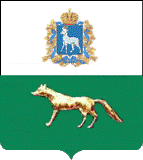 Контрольное управление администрации муниципального района Сергиевский446540, с. Сергиевск, ул. Ленина, д. 15Ател. :2-15-97omk_sergievsk@mail.ru«___» _______2021 г. № _____Приложение № 1к постановлению администрации муниципального района Сергиевский № 688 от 20 июля 2021г«»20г.рабочих дней с «»20года по «»20года.Проведение обследования приостанавливалось  с «»20года по«»20года на основании(указываются наименование(я) и реквизиты приказа(ов)Срок проведения обследования продлевался с «»20года по«»20года на основании(указываются наименование(я) и реквизиты приказа(ов)(должность)(дата)(подпись)(инициалы и фамилия)Контрольное управление администрации муниципального района Сергиевский446540, с. Сергиевск, ул. Ленина, д. 15Ател. :2-15-97omk_sergievsk@mail.ru«___» _______2021 г. № _____Приложение № 2к постановлению администрации муниципального района Сергиевский №688 от 20 июля 2021г.«»20г.составилрабочих дней с «»20года по «»20года.Проведение контрольного мероприятия приостанавливалось  с «»20годапо«»20года на основании(указываются наименование и реквизиты приказа(ов) Срок проведения контрольного мероприятия продлевался нарабочих дней на(должность)(дата)(подпись)(инициалы и фамилия)Контрольное управление администрации муниципального района Сергиевский446540, с. Сергиевск, ул. Ленина, д. 15Ател.:2-15-97omk_sergievsk@mail.ru«___» _______2021 г. № _____Приложение № 3к постановлению администрации муниципального района Сергиевский №688 от 20 июля 2021г.(полное и сокращенное (при наличии) наименование объекта внутреннего государственного (муниципального) финансового контроля (далее – объект контроля) или должность, фамилия, имя, отчество (при наличии) руководителя объекта контроля)(юридический адрес объекта контроля в пределах его места нахождения)от«»20г.№в период спов отношении(указывается наименование объекта контроля)Проверенный период: спо.Уполномоченное должностное лицо на проведение контрольного мероприятия (подпись)(инициалы и фамилия)Контрольное управление администрации муниципального района Сергиевский446540, с. Сергиевск, ул. Ленина, д. 15Ател. :2-15-97omk_sergievsk@mail.ru«___» _______2021 г. № _____Приложение № 4к постановлению администрации муниципального района Сергиевский №688 от 20 июля 2021г(полное и сокращенное (при наличии) наименование объекта внутреннего государственного (муниципального) финансового контроля (далее – объект контроля) или должность, фамилия, имя, отчество (при наличии) руководителя объекта контроля)(юридический адрес объекта контроля в пределах его места нахождения)от«»20г.№в период спов отношении(указывается полное и сокращенное (при наличии)Проверенный период: спо.от«»20г. №.В установленный в представлении от«»20г. №срокне позднее«»20года.Уполномоченное должностное лицо на проведение контрольного мероприятия Контрольное управление администрации муниципального района Сергиевский446540, с. Сергиевск, ул. Ленина, д. 15Ател. :2-15-97omk_sergievsk@mail.ru«___» _______2021 г. № _____Приложение № 5к постановлению администрации муниципального района Сергиевский №688 от 20 июля 2021г.Руководителюоргана, уполномоченного приниматьрешения о применении бюджетных мерпринуждения________________(фамилия, инициалы)Копия: руководителю участника  бюджетного процесса, в отношении которого проводилась проверка (ревизия)________________(фамилия, инициалы)проведенной сповиз бюджетавгоду были предоставлены(указывается наименование бюджета, предоставившего средства)от«»20г. №.В установленный в указанном представлении срокРуководитель
органа контроля (Уполномоченное должностное лицо на проведение контрольного мероприятия)(подпись)(инициалы, фамилия)Генеральный директор ООО «Средневолжская землеустроительная компания»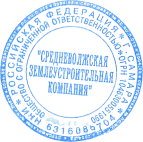 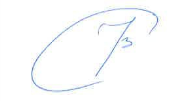 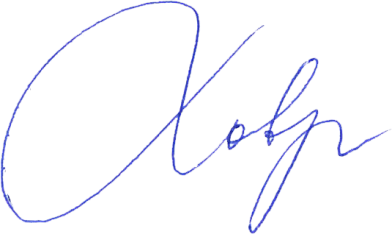 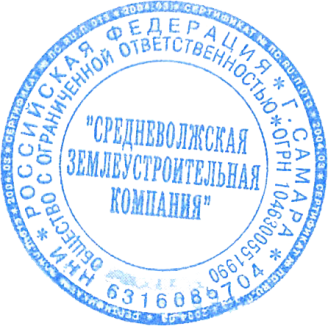 Н.А. ХовринЗаместитель начальника отдела землеустройства  Д.В. Савичев№ п/пНаименованиеЛистРАЗДЕЛ 1. Графические материалы4РАЗДЕЛ 2. Проект межевания территории. Текстовая часть51.Перечень образуемых и изменяемых земельных участков и их частей62.Перечень координат характерных точек расположения лесных участков93Целевое назначение лесов, вид (виды) разрешенного использования лесного участка, количественные и качественные характеристики лесного участка, сведения о нахождении лесного участка в границах особо защитных участков лесов (в случае, если подготовка проекта межевания территории осуществляется в целях определения местоположения границ образуемых и (или) изменяемых лесных участков)184Сведения об отнесении (неотнесении) образуемых земельных участков к территории общего пользования185Условные номера образуемых земельных участков, кадастровые номера или иные ранее присвоенные государственные учетные номера существующих земельных участков, в отношении которых предполагаются их резервирование и (или) изъятие для государственных или муниципальных нужд, их адреса или описание местоположения, перечень и адреса расположенных на таких земельных участках объектов недвижимого имущества (при наличии сведений о них в Едином государственном реестре недвижимости)186Перечень кадастровых номеров существующих земельных участков, на которых линейный объект может быть размещен на условиях сервитута, публичного сервитута, их адреса или описание местоположения, перечень и адреса расположенных на таких земельных участках объектов недвижимого имущества (при наличии сведений о них в Едином государственном реестре недвижимости)187Сведения об отнесении образуемого земельного участка к определенной категории земель (в том числе в случае, если земельный участок в связи с размещением линейного объекта подлежит отнесению к определенной категории земель в силу закона без необходимости принятия решения о переводе земельного участка из состава земель этой категории в другую) или сведения о необходимости перевода земельного участка из состава земель одной категории в другую18Приложения 19№п/пУсловный номер земельного участкаОбозначение чзуКатегория земельСведения о правах и землепользователяхРазрешенное использованиеАдрес местоположениеПлощадь, м²Вид отвода0163:31:0203002:18:18/чзу1Земли сельскохозяйственного назначенияКузьмин Алексей Юрьевич, Челышков Николай КонстантиновичСамарская область, Сергиевский район, сельское поселение ЛиповкаДля ведения сельскохозяйственной деятельности18622временный263:31:0000000:49054905/чзу1Земли сельскохозяйственного назначенияПервова Антонина ВасильевнаСамарская область, Сергиевский район, с/п ЛиповкаДля ведения сельскохозяйственной деятельности17307временный0363:31:0000000:580:580чзу1Земли сельскохозяйственного назначенияПопов Денис СергеевичСамарская область, муниципальный район Сергиевский, в границах колхоза "Заря*, в границах сельского поселения ЛиповкаДля размещения объектов сельскохозяйственного назначения и сельскохозяйственных угодий6405временный0463:31:0000000:28 (63:31:0000000:209)28/чзу1Земли сельскохозяйственного назначенияОДС в границах колхоза ’Заря"Самарская область. Сергиевский район, с/п ЛиповкаСельскохозяйственное использование1521временный0563:31:0000000:48664866/чзу1Земли сельскохозяйственного назначенияООО Компания "БИО-ТОН"Самарская область, Сергиевский район, с/п ЛиповкаДля размещения объектов сельскохозяйственного назначения и сельскохозяйственных угодий24202временный0663:31:0000000:578:578чзу1Земли сельскохозяйственного назначенияОДС. в аренде Попова Дениса СергеевичаСамарская область, муниципальный район Сергиевский, в границах бывшего колхоза "Заря", в границах сельского поселения ЛиповкаДля ведения сельскохозяйственной деятельности22389временный0763:31:0000000:4843.4843/чзу1Земли сельскохозяйственного назначенияПервое Иван ЛеонидовичСамарская область. Сергиевский район, с/п ЛиповкаДля ведения сельскохозяйственной деятельности (общая долевая собственность)3054временный0863:31:0000000:773:773чзу1Земли промышленностиООО "Средневолжская газовая компания"Самарская область, муниципальный район Сергиевский, от с. Старая Дмитриевка, до с. Липовкапод газопроводом высокого давления3временный№п/пУсловный номер земельного участкаОбозначение ЗУКатегория земельСведения о правах и землепользователяхРазрешенное использованиеАдрес местоположениеПлощадь, м²Вид отвода0163:31:0203002:17:17:ЗУ1Земли промышленностиКузьмин Алексей Юрьевич, Челышков Николай КонстантиновичСамарская область, Сергиевский район, сельское поселение ЛиповкаДля целей недропользования3600постоянный0263:31:0203002:18:18:ЗУ1Земли сельскохозяйственного назначенияКузьмин Алексей Юрьевич. Челышков Николай КонстантиновичСамарская область. Сергиевский район, с/п ЛиповкаДля ведения сельскохозяйственной деятельности3455постоянный0363:31:0203002:18:18:ЗУ2Земли сельскохозяйственного назначенияКузьмин Алексей Юрьевич. Челышков Николай КонстантиновичСамарская область. Сергиевский район, с/п ЛиповкаДля ведения сельскохозяйственной деятельности73постоянный0463:31.0000000:49054905.3У1Земли сельскохозяйственного назначенияПервова Антонина ВасильевнаСамарская область. Сергиевский район, с/п ЛиповкаДля ведения сельскохозяйственной деятельности86постоянный0563:31:0000000:580:580:ЗУ1Земли сельскохозяйственного назначенияПопов Денис СергеевичСамарская область. Сергиевский район, с/п ЛиповкаДля размещения объектов сельскохозяйственного назначения и сельскохозяйственных угодий116постоянный0663:31.0000000:28 (63:31:0000000:209):28:ЗУ1Земли сельскохозяйственного назначенияОДС в границах колхоза ’■Заря"Самарская область. Сергиевский район, с/п ЛиповкаСельскохозяйственное использование47Временный0763:31:0000000:48664866:ЗУ1Земли сельскохозяйственного назначенияООО Компания "БИО-ТОН"Самарская область, Сергиевский район, с/п ЛиповкаДля размещения объектов сельскохозяйственного назначения и сельскохозяйственных угодий133постоянный0863:31:0000000:578578:ЗУ1Земли сельскохозяйственного назначенияОДС, в аренде Попова Дениса СергеевичаСамарская область, Сергиевский район, с/п ЛиповкаДля ведения сельскохозяйственной деятельности98постоянный0963:31:0000000:48434843:.3У1Земли сельскохозяйственного назначенияПервое Иван ЛеонидовичСамарская область. Сергиевский район, с/п ЛиповкаДля ведения сельскохозяйственной деятельности (общая допевая собственность)30постоянный№ХУ1494638.022230480.012494672.322230529.243494623.082230563.544494588.792230514.31№ХУ1494679.432230529.932494623.032230570.043494607.202230547.854494588.222230560.315494627.642230618.426494603.652230633.947494599.382230627.858494603.372230606.439494582.682230577.8310494567.412230588.7211494553.372230568.5512494599.192230536.4913494581.902230511.8014494639.222230472.7915494638.022230480.0116494672.322230529.2417494623.082230563.5418494588.792230514.31№ХУ1494663.172230570.862494666.852230568.273494663.402230563.364494659.722230565.955494535.652230610.286494537.232230609.067494536.012230607.488494534.432230608.709494494.482230638.6910494496.062230637.4711494494.842230635.8912494493.262230637.1013494453.312230667.1014494454.892230665.8815494453.672230664.2916494452.092230665.5117494332.502230682.7218494333.932230681.3219494332.532230679.8920494331.102230681.2921494412.142230695.5122494413.732230694.2923494412.512230692.7024494410.922230693.9225494375.402230724.9226494375.972230724.3627494375.972230723.5628494373.792230718.2229494373.232230717.6630494372.432230717.6531494371.862230718.2132494370.282230721.9733494370.282230722.7734494370.842230723.3435494374.602230724.92№ХУ1494054.782230389.352494056.392230388.163494055.202230386.554494053.592230387.745493487.842230409.036493489.032230407.427493487.432230406.238493486.232230407.839494035.862230417.2310494039.262230415.1211494036.362230410.4512494032.962230412.5613494087.352230432.4214494088.962230431.2315494087.772230429.6316494086.162230430.8117493460.272230451.9318493461.462230450.3319493459.862230449.1320493458.662230450.7421494119.152230474.4222494123.452230470.2323494122.052230468.8024494117.752230472.9925494152.162230499.9326494153.422230498.3727494148.752230494.6028494147.502230496.1529494181.862230527.9130494186.242230523.8031494184.872230522.3432494180.492230526.4533494221.652230564.5934494223.072230563.1935494221.682230561.7636494220.252230563.1637494258.602230603.9738494260.032230602.5739494258.632230601.1440494257.202230602.5441494295.552230643.3542494296.982230641.9443494295.582230640.5244494294.152230641.91№ХУ1493926.832230220.122493928.452230218.943493924.922230214.094493923.302230215.265493957.072230260.146493958.682230258.957493957.492230257.348493955.882230258.539493989.642230303.2110493991.252230302.0211493990.062230300.4112493988.452230301.6013494022.212230346.2814494023.812230345.0915494022.632230343.4816494021.022230344.6717492883.972231350.1818492884.142231348.1919492878.172231347.6620492877.992231349.6521492905.372231351.7522492905.552231349.7623492899.182231349.1724492899.002231351.1625492862.192231361.2526492862.192231353.7527492853.192231353.7528492853.192231361.25№ХУ1493930.222230224.562493931.842230223.383493928.322230218.534493927.342230219.255493926.992230220.106493957.072230260.147493958.682230258.958493957.492230257.349493955.882230258.5310493989.642230303.2111493991.252230302.0212493990.062230300.4113493988.452230301.6014494022.212230346.2815494023.812230345.0916494022.632230343.4817494021.022230344.6718492883.972231350.1819492884.142231348.1920492878.172231347.6621492877.992231349.6522492905.372231351.7523492905.552231349.7624492899.182231349.1725492899.002231351.1626492862.192231361.2527492862.192231353.7528492853.192231353.7529492853.192231361.25№ХУ1493847.192230118.462493847.942230118.203493852.252230114.384493852.602230113.665493852.342230112.906493851.622230112.567493847.552230112.318493846.802230112.579493846.452230113.2910493846.212230117.3611493846.472230118.1212493849.382230143.2013493849.592230143.0514493846.272230138.6615493846.122230138.7716493805.012230146.7217493806.622230145.5318493805.432230143.9219493803.822230145.1120493882.172230161.2621493883.792230160.0822493880.272230155.2323493878.652230156.4024493763.582230178.0625493765.192230176.8726493764.002230175.2627493762.392230176.4528493722.152230209.3929493723.762230208.2130493722.582230206.6031493720.972230207.7932493680.732230240.7333493682.332230239.5434493681.142230237.9335493679.542230239.1236493639.302230272.0737493640.912230270.8838493639.722230269.2739493638.112230270.4640493597.872230303.4041493599.482230302.2242493598.292230300.6143493596.682230301.8044493556.442230334.7445493558.052230333.5546493556.862230331.9447493555.252230333.1348493518.872230367.8449493519.532230367.4050493519.702230366.6251493518.632230360.9552493518.202230360.2853493517.412230360.1254493516.752230360.5655493514.452230363.9256493514.282230364.7057493514.722230365.3758493518.082230367.6759492914.302231352.3360492913.462231350.2761492910.882231350.1062492910.762231352.1063492947.512231354.7264492947.632231352.7265492945.632231352.6166492945.522231354.6067492992.102231357.9368492992.212231355.9469492990.222231355.8270492990.102231357.8271493031.352231360.8872493032.112231360.6373493032.472231359.9274493032.232231359.1675493028.512231354.7676493027.802231354.3977493027.042231354.6478493026.672231355.3479493026.332231359.4180493026.572231360.1781493027.282231360.53№ХУ1493432.702230494.832493433.892230493.233493432.292230492.034493431.092230493.645493405.122230537.746493406.322230536.147493404.722230534.948493403.522230536.559493377.562230580.6510493378.752230579.0411493377.152230577.8512493375.952230579.4513493349.882230623.5414493353.232230618.5515493351.562230617.4416493348.222230622.4217493322.382230666.5118493323.582230664.9019493321.972230663.7120493320.782230665.3121493294.812230709.4122493296.012230707.8123493294.412230706.6124493293.212230708.2225493267.242230752.3226493268.442230750.7127493266.832230749.5228493265.642230751.1229493239.672230795.2230493240.872230793.6231493239.262230792.4232493238.072230794.0333493212.102230838.1334493213.302230836.5335493211.692230835.3336493210.502230836.9337493188.302230880.9538493189.062230880.6939493189.422230879.9840493189.162230879.2241493185.382230874.8742493184.662230874.5243493183.902230874.7744493183.552230875.4945493183.272230879.5646493183.522230880.3147493184.242230880.6748493181.782230929.0649493181.922230927.0650493179.922230926.9251493179.782230928.9152493177.972230981.9253493178.112230979.9254493176.112230979.7855493175.972230981.7856493174.162231034.7857493174.292231032.7958493172.302231032.6559493172.162231034.6460493170.342231087.6461493170.482231085.6562493168.492231085.5163493168.352231087.5064493166.532231140.5065493166.672231138.5166493164.672231138.3767493164.532231140.3768493162.722231193.3769493162.862231191.3770493160.862231191.2371493160.722231193.2372493158.912231246.2373493159.052231244.2474493157.052231244.1075493156.912231246.09№ХУ1493154.022231298.872493154.752231298.533493157.522231295.544493157.792231294.795493157.462231294.066493156.712231293.797493150.952231294.018493150.222231294.359493149.952231295.1010493150.282231295.8211493153.272231298.5912493114.012231318.5313493115.842231317.7314493115.042231315.8915493113.212231316.70Генеральный директор ООО «Средневолжская землеустроительная компания»Н.А. ХовринЗаместитель начальника отдела землеустройстваД.В. Савичев№ п/пНаименованиеЛист1.1.Исходно-разрешительная документация 51.2.Техническое задание6РАЗДЕЛ 1. Графические материалыЧертеж границ зон планируемого размещения линейных объектов, совмещенный с чертежом красных линий-РАЗДЕЛ 2. Положение о размещении линейных объектов2.Наименование и основные характеристики объекта192.1.Наименование линейного объекта192.2.Основные характеристики линейного объекта193.Местоположение объекта204.Перечень координат характерных точек зон размещения объекта224.1.Предельные параметры разрешенного строительства, реконструкции объектов капитального строительства, входящих в состав линейных объектов в границах зон их планируемого размещения234.2.Предельные параметры разрешенного строительства, реконструкции объектов капитального строительства, входящих в состав линейных объектов в границах зон их планируемого размещения235.Мероприятия по охране окружающей среды, защите территорий от чрезвычайных ситуаций245.1.Мероприятия по сохранению объектов культурного наследия245.2.Мероприятия по сохранению существующих объектов капитального строительства245.3.Мероприятия по охране окружающей среды25Приложения1.Постановление Администрации сельского поселения Липовка Сергиевского района Самарской области №   от   .04.2021г. «О подготовке документации по планировке территории»-2.Публикация в СМИ-3.Постановление Администрации сельского поселения Липовка Сергиевского района Самарской области №  от   .  .2021г. «Об организации и проведении публичных слушаний по ППТ/ПМТ»-4.Публикация в СМИ-5.Материалы публичных слушаний по ППТ/ПМТ-6.Публикация в СМИ-7.Постановление Администрации сельского поселения Липовка Сергиевского района Самарской области «Об утверждении ППТ/ПМТ»-8.Публикация в СМИ-9.Ответ на запрос о наличии/отсутствии на участке предстоящей застройки ООПТ местного значения-10.Ответ на запрос о наличии/отсутствии на участке предстоящей застройки ООПТ регионального значения-11.Ответ на запрос о наличии/отсутствии на участке предстоящей застройки объектов водного фонда-12.Ответ на запрос о наличии/отсутствии на участке предстоящей застройки объектов лесного фонда-13.Заключение о наличии полезных ископаемых в недрах под участком предстоящей застройки -14.Заключение Управления по охране объектов культурного наследия Самарской области -15.Ответ о наличии/отсутствии красных линий и публичных сервитутов-№ХУ1494001.692230380.092494016.292230358.613493978.202230297.184493980.202230295.675494021.742230350.606494027.252230342.497493929.662230214.198493929.212230214.709493925.192230224.2610493940.912230246.6211493921.442230261.3412493935.152230279.5813493959.282230311.4814493522.112230479.8915493567.872230352.3116493836.912230148.8717493843.342230157.4218493862.492230142.9219493892.382230180.3120493893.852230179.7221493895.362230169.1122493842.662230099.8323493822.872230115.5224493623.982229898.7525493612.932229908.8926493811.092230124.8627493512.222230361.8828493493.732230390.6529493495.092230405.8930493519.612230368.1431493543.552230348.2032493499.302230452.9433493501.142230473.5134493502.572230473.9535494429.202230813.2736494474.572230761.7037494555.742230694.4138494649.142230628.7839494677.782230567.0940494662.652230545.5541494683.602230530.6442494639.972230468.6543494577.692230511.0344494595.292230536.1645494594.522230536.9446494592.292230538.5247494585.552230543.0648494577.342230549.0249494574.192230551.2350494564.492230557.5251494558.752230561.4552494552.842230565.3153494549.102230567.7454494551.612230571.3055494561.922230585.9656494371.702230717.2257494187.382230520.7958494123.442230468.9459494027.962230343.4360494022.432230351.5261494116.442230475.8462494172.732230519.5463494139.692230527.8464494122.782230510.8665494081.712230451.2866494048.062230409.8467494016.912230359.6068494002.262230381.0269494029.432230424.9770494062.482230465.6871494103.022230524.4872494132.102230554.4973494173.702230544.0474494192.752230563.7075494249.552230638.8176494357.202230749.9177494427.032230779.4078494457.802230744.4379494541.162230675.3380494600.012230633.9781494596.162230628.4982494600.172230607.2183494581.732230582.1584494570.302230590.3485494370.712230728.9786494373.772230732.5387493096.022231350.6588493175.152231312.2789493205.822230886.9390493341.902230675.1091493470.222230606.6092493475.912230600.5693493485.422230585.5294493493.312230570.3495493498.012230557.1796493501.212230541.3697493502.652230528.0698493503.522230504.2599493502.492230492.74100493497.342230491.17101493487.772230488.26102493458.122230585.85103493335.872230651.12104493494.762230406.39105493493.402230391.16106493180.382230878.30107493149.722231295.48108493084.472231326.83109493089.912231338.05110492903.632231371.46111492907.622231363.56112492908.912231355.10113492905.432231346.58114492842.922231342.39115492843.082231366.53116492955.692231376.89117492956.582231359.24118492956.712231356.59119492956.712231350.03120492906.752231346.67121492910.232231355.03122492908.572231364.11123492904.442231372.35124492931.872231375.33125493031.642231381.88126493089.722231353.70127493078.162231329.86128493026.432231354.71129492975.712231351.30130492975.712231357.08131492975.512231360.99132492974.642231378.13Соучредители:- Собрание представителей муниципального района Сергиевский Самарской области;- Администрации городского, сельских поселений муниципального района Сергиевский Самарской области.Газета изготовлена в администрации муниципального района Сергиевский Самарской области: 446540, Самарская область, Сергиевский район, с. Сергиевск, ул. Ленина, 22.Тел: 8(917) 110-82-08Гл. редактор: А.В. Шишкина«Сергиевский вестник»Номер подписан в печать 20.07.2021 г.в 09:00, по графику - в 09:00.Тираж 18 экз.Адрес редакции и издателя: с. Сергиевск,ул. Ленина, 22.«Бесплатно»